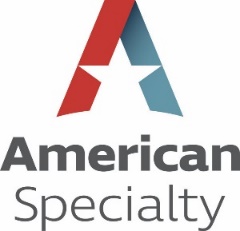 CONVENTION AND CIVIC CENTERS INSURANCE QUESTIONNAIRESUBMISSION REQUIREMENTSCompleted and signed ACORD Applicant Information Section 125, ACORD CGL Section 126, and ACORD applications for other requested coverages (e.g., Auto, Crime, Excess Liability, Inland Marine, Property)Five years currently-valued insurance company loss runs with description of any claim or reserve in excess of $25,000Standard template contract with sub-contractors/independent contractors (if insured utilizes a standard template)Sub-contractor/independent contractor agreements and/or agreements between the insured and any additional insured.Lease agreement with building or premises ownerFacility agreement (e.g., required of third parties renting your facility)Waiver and release of liability formSexual Abuse/Molestation Policy, including written procedures for dealing with allegations of sexual abuse.Daily inspection logTHE UNDERSIGNED IS AN AUTHORIZED REPRESENTATIVE OF THE APPLICANT AND REPRESENTS THAT REASONABLE INQUIRY HAS BEEN MADE TO OBTAIN THE ANSWERS TO QUESTIONS ON THIS QUESTIONNAIRE.  HE/SHE REPRESENTS THAT THE ANSWERS ARE TRUE, CORRECT AND COMPLETE TO THE BEST OF HIS/HER KNOWLEDGE.I further acknowledge that I understand that this information is provided in conjunction with and in addition to the ACORD application(s) referenced above and that the information contained herein is subject to the same notices, disclaimers, warranties, and representations as on the referenced application(s).Date			Signature of Insured						TitleSend completed form along with referenced ACORD application(s) to: 						 Insurance & Risk Services, Inc.7609 W. Jefferson Boulevard, Suite 100Fort Wayne, IN  46804Phone: (800) 245-2744E-mail:  apply@americanspecialty.comGENERAL INFORMATIONGENERAL INFORMATIONGENERAL INFORMATIONGENERAL INFORMATIONGENERAL INFORMATIONGENERAL INFORMATIONGENERAL INFORMATIONGENERAL INFORMATIONGENERAL INFORMATIONGENERAL INFORMATIONGENERAL INFORMATIONGENERAL INFORMATIONGENERAL INFORMATIONGENERAL INFORMATIONGENERAL INFORMATIONGENERAL INFORMATIONGENERAL INFORMATIONGENERAL INFORMATIONGENERAL INFORMATIONGENERAL INFORMATION1.		Name of Insured (Applicant):       1.		Name of Insured (Applicant):       1.		Name of Insured (Applicant):       1.		Name of Insured (Applicant):       1.		Name of Insured (Applicant):       1.		Name of Insured (Applicant):       1.		Name of Insured (Applicant):       1.		Name of Insured (Applicant):       1.		Name of Insured (Applicant):       1.		Name of Insured (Applicant):       1.		Name of Insured (Applicant):       1.		Name of Insured (Applicant):       1.		Name of Insured (Applicant):       1.		Name of Insured (Applicant):       1.		Name of Insured (Applicant):       1.		Name of Insured (Applicant):       1.		Name of Insured (Applicant):       1.		Name of Insured (Applicant):       1.		Name of Insured (Applicant):       1.		Name of Insured (Applicant):       2.		Location/Address (if different from ACORD):       2.		Location/Address (if different from ACORD):       2.		Location/Address (if different from ACORD):       2.		Location/Address (if different from ACORD):       2.		Location/Address (if different from ACORD):       2.		Location/Address (if different from ACORD):       2.		Location/Address (if different from ACORD):       2.		Location/Address (if different from ACORD):       2.		Location/Address (if different from ACORD):       2.		Location/Address (if different from ACORD):       2.		Location/Address (if different from ACORD):       2.		Location/Address (if different from ACORD):       2.		Location/Address (if different from ACORD):       2.		Location/Address (if different from ACORD):       2.		Location/Address (if different from ACORD):       2.		Location/Address (if different from ACORD):       2.		Location/Address (if different from ACORD):       2.		Location/Address (if different from ACORD):       2.		Location/Address (if different from ACORD):       2.		Location/Address (if different from ACORD):       3.		What is the insured’s FEIN number?       3.		What is the insured’s FEIN number?       3.		What is the insured’s FEIN number?       3.		What is the insured’s FEIN number?       3.		What is the insured’s FEIN number?       3.		What is the insured’s FEIN number?       3.		What is the insured’s FEIN number?       3.		What is the insured’s FEIN number?       3.		What is the insured’s FEIN number?       3.		What is the insured’s FEIN number?       3.		What is the insured’s FEIN number?       3.		What is the insured’s FEIN number?       3.		What is the insured’s FEIN number?       3.		What is the insured’s FEIN number?       3.		What is the insured’s FEIN number?       3.		What is the insured’s FEIN number?       3.		What is the insured’s FEIN number?       3.		What is the insured’s FEIN number?       3.		What is the insured’s FEIN number?       3.		What is the insured’s FEIN number?       4.		What is the insured’s website address?       4.		What is the insured’s website address?       4.		What is the insured’s website address?       4.		What is the insured’s website address?       4.		What is the insured’s website address?       4.		What is the insured’s website address?       4.		What is the insured’s website address?       4.		What is the insured’s website address?       4.		What is the insured’s website address?       4.		What is the insured’s website address?       4.		What is the insured’s website address?       4.		What is the insured’s website address?       4.		What is the insured’s website address?       4.		What is the insured’s website address?       4.		What is the insured’s website address?       4.		What is the insured’s website address?       4.		What is the insured’s website address?       4.		What is the insured’s website address?       4.		What is the insured’s website address?       4.		What is the insured’s website address?       5.	Number of years in business?       5.	Number of years in business?       5.	Number of years in business?       5.	Number of years in business?       5.	Number of years in business?       5.	Number of years in business?       5.	Number of years in business?       5.	Number of years in business?       5.	Number of years in business?       5.	Number of years in business?       5.	Number of years in business?       5.	Number of years in business?       5.	Number of years in business?       5.	Number of years in business?       5.	Number of years in business?       5.	Number of years in business?       5.	Number of years in business?       5.	Number of years in business?       5.	Number of years in business?       5.	Number of years in business?       6.	Does the insured conduct any other operations under this name?					 Yes	 No	If yes, please explain:       6.	Does the insured conduct any other operations under this name?					 Yes	 No	If yes, please explain:       6.	Does the insured conduct any other operations under this name?					 Yes	 No	If yes, please explain:       6.	Does the insured conduct any other operations under this name?					 Yes	 No	If yes, please explain:       6.	Does the insured conduct any other operations under this name?					 Yes	 No	If yes, please explain:       6.	Does the insured conduct any other operations under this name?					 Yes	 No	If yes, please explain:       6.	Does the insured conduct any other operations under this name?					 Yes	 No	If yes, please explain:       6.	Does the insured conduct any other operations under this name?					 Yes	 No	If yes, please explain:       6.	Does the insured conduct any other operations under this name?					 Yes	 No	If yes, please explain:       6.	Does the insured conduct any other operations under this name?					 Yes	 No	If yes, please explain:       6.	Does the insured conduct any other operations under this name?					 Yes	 No	If yes, please explain:       6.	Does the insured conduct any other operations under this name?					 Yes	 No	If yes, please explain:       6.	Does the insured conduct any other operations under this name?					 Yes	 No	If yes, please explain:       6.	Does the insured conduct any other operations under this name?					 Yes	 No	If yes, please explain:       6.	Does the insured conduct any other operations under this name?					 Yes	 No	If yes, please explain:       6.	Does the insured conduct any other operations under this name?					 Yes	 No	If yes, please explain:       6.	Does the insured conduct any other operations under this name?					 Yes	 No	If yes, please explain:       6.	Does the insured conduct any other operations under this name?					 Yes	 No	If yes, please explain:       6.	Does the insured conduct any other operations under this name?					 Yes	 No	If yes, please explain:       6.	Does the insured conduct any other operations under this name?					 Yes	 No	If yes, please explain:       UNDERWRITING INFORMATIONUNDERWRITING INFORMATIONUNDERWRITING INFORMATIONUNDERWRITING INFORMATIONUNDERWRITING INFORMATIONUNDERWRITING INFORMATIONUNDERWRITING INFORMATIONUNDERWRITING INFORMATIONUNDERWRITING INFORMATIONUNDERWRITING INFORMATIONUNDERWRITING INFORMATIONUNDERWRITING INFORMATIONUNDERWRITING INFORMATIONUNDERWRITING INFORMATIONUNDERWRITING INFORMATIONUNDERWRITING INFORMATIONUNDERWRITING INFORMATIONUNDERWRITING INFORMATIONUNDERWRITING INFORMATIONUNDERWRITING INFORMATION1.Est. AnnualSales ReceiptEst. AnnualSales ReceiptEst. AnnualSales ReceiptEst. Annual AdmissionsEst. Annual AdmissionsEst. Annual AdmissionsEst. Annual AdmissionsAnnual PayrollAnnual PayrollAnnual PayrollAnnual PayrollAnnual PayrollNo. of EmployeesNo. of EmployeesNo. of EmployeesNo. of EmployeesNo. of Years In BusinessNo. of Years In BusinessNo. of Years In BusinessDomestic:Foreign:Provide information regarding ownership of the facility: Provide information regarding ownership of the facility: Provide information regarding ownership of the facility: Provide information regarding ownership of the facility: Provide information regarding ownership of the facility: Provide information regarding ownership of the facility: Provide information regarding ownership of the facility: 2.	Is named insured involved in the sale or distribution of any products?			 Yes    No	If yes, please explain:       2.	Is named insured involved in the sale or distribution of any products?			 Yes    No	If yes, please explain:       2.	Is named insured involved in the sale or distribution of any products?			 Yes    No	If yes, please explain:       2.	Is named insured involved in the sale or distribution of any products?			 Yes    No	If yes, please explain:       2.	Is named insured involved in the sale or distribution of any products?			 Yes    No	If yes, please explain:       2.	Is named insured involved in the sale or distribution of any products?			 Yes    No	If yes, please explain:       2.	Is named insured involved in the sale or distribution of any products?			 Yes    No	If yes, please explain:       2.	Is named insured involved in the sale or distribution of any products?			 Yes    No	If yes, please explain:       2.	Is named insured involved in the sale or distribution of any products?			 Yes    No	If yes, please explain:       2.	Is named insured involved in the sale or distribution of any products?			 Yes    No	If yes, please explain:       2.	Is named insured involved in the sale or distribution of any products?			 Yes    No	If yes, please explain:       2.	Is named insured involved in the sale or distribution of any products?			 Yes    No	If yes, please explain:       2.	Is named insured involved in the sale or distribution of any products?			 Yes    No	If yes, please explain:       2.	Is named insured involved in the sale or distribution of any products?			 Yes    No	If yes, please explain:       2.	Is named insured involved in the sale or distribution of any products?			 Yes    No	If yes, please explain:       2.	Is named insured involved in the sale or distribution of any products?			 Yes    No	If yes, please explain:       2.	Is named insured involved in the sale or distribution of any products?			 Yes    No	If yes, please explain:       2.	Is named insured involved in the sale or distribution of any products?			 Yes    No	If yes, please explain:       2.	Is named insured involved in the sale or distribution of any products?			 Yes    No	If yes, please explain:       2.	Is named insured involved in the sale or distribution of any products?			 Yes    No	If yes, please explain:       3.	List all Additional Insureds including complete address and an explanation of the relationship to the Named 	Insured that requires the additional insured status.  Complete information on attachment.3.	List all Additional Insureds including complete address and an explanation of the relationship to the Named 	Insured that requires the additional insured status.  Complete information on attachment.3.	List all Additional Insureds including complete address and an explanation of the relationship to the Named 	Insured that requires the additional insured status.  Complete information on attachment.3.	List all Additional Insureds including complete address and an explanation of the relationship to the Named 	Insured that requires the additional insured status.  Complete information on attachment.3.	List all Additional Insureds including complete address and an explanation of the relationship to the Named 	Insured that requires the additional insured status.  Complete information on attachment.3.	List all Additional Insureds including complete address and an explanation of the relationship to the Named 	Insured that requires the additional insured status.  Complete information on attachment.3.	List all Additional Insureds including complete address and an explanation of the relationship to the Named 	Insured that requires the additional insured status.  Complete information on attachment.3.	List all Additional Insureds including complete address and an explanation of the relationship to the Named 	Insured that requires the additional insured status.  Complete information on attachment.3.	List all Additional Insureds including complete address and an explanation of the relationship to the Named 	Insured that requires the additional insured status.  Complete information on attachment.3.	List all Additional Insureds including complete address and an explanation of the relationship to the Named 	Insured that requires the additional insured status.  Complete information on attachment.3.	List all Additional Insureds including complete address and an explanation of the relationship to the Named 	Insured that requires the additional insured status.  Complete information on attachment.3.	List all Additional Insureds including complete address and an explanation of the relationship to the Named 	Insured that requires the additional insured status.  Complete information on attachment.3.	List all Additional Insureds including complete address and an explanation of the relationship to the Named 	Insured that requires the additional insured status.  Complete information on attachment.3.	List all Additional Insureds including complete address and an explanation of the relationship to the Named 	Insured that requires the additional insured status.  Complete information on attachment.3.	List all Additional Insureds including complete address and an explanation of the relationship to the Named 	Insured that requires the additional insured status.  Complete information on attachment.3.	List all Additional Insureds including complete address and an explanation of the relationship to the Named 	Insured that requires the additional insured status.  Complete information on attachment.3.	List all Additional Insureds including complete address and an explanation of the relationship to the Named 	Insured that requires the additional insured status.  Complete information on attachment.3.	List all Additional Insureds including complete address and an explanation of the relationship to the Named 	Insured that requires the additional insured status.  Complete information on attachment.3.	List all Additional Insureds including complete address and an explanation of the relationship to the Named 	Insured that requires the additional insured status.  Complete information on attachment.3.	List all Additional Insureds including complete address and an explanation of the relationship to the Named 	Insured that requires the additional insured status.  Complete information on attachment.4.	Date venue was constructed:4.	Date venue was constructed:4.	Date venue was constructed:4.	Date venue was constructed:4.	Date venue was constructed:4.	Date venue was constructed:Date of any major reconstruction: Date of any major reconstruction: Date of any major reconstruction: Date of any major reconstruction: Date of any major reconstruction: Date of any major reconstruction: Date of any major reconstruction: 	Primary construction material(s):    	Primary construction material(s):    	Primary construction material(s):    	Primary construction material(s):    	Primary construction material(s):    	Primary construction material(s):    Venue capacity: Venue capacity: Venue capacity: Venue capacity: Venue capacity: Venue capacity: Venue capacity: 	Permanent seating capacity:	Permanent seating capacity:	Permanent seating capacity:	Permanent seating capacity:	Permanent seating capacity:	Permanent seating capacity:Total Capacity:Total Capacity:Total Capacity:Total Capacity:Total Capacity:Total Capacity:Total Capacity:	Percent of facility that is sprinklered:	Percent of facility that is sprinklered:	Percent of facility that is sprinklered:	Percent of facility that is sprinklered:	Percent of facility that is sprinklered:	Percent of facility that is sprinklered:Type of siren/smoke alarms:Type of siren/smoke alarms:Type of siren/smoke alarms:Type of siren/smoke alarms:Type of siren/smoke alarms:Type of siren/smoke alarms:Type of siren/smoke alarms:5.	Please specify who has responsibility for the following event day operations:5.	Please specify who has responsibility for the following event day operations:5.	Please specify who has responsibility for the following event day operations:5.	Please specify who has responsibility for the following event day operations:5.	Please specify who has responsibility for the following event day operations:5.	Please specify who has responsibility for the following event day operations:5.	Please specify who has responsibility for the following event day operations:5.	Please specify who has responsibility for the following event day operations:5.	Please specify who has responsibility for the following event day operations:5.	Please specify who has responsibility for the following event day operations:5.	Please specify who has responsibility for the following event day operations:5.	Please specify who has responsibility for the following event day operations:5.	Please specify who has responsibility for the following event day operations:5.	Please specify who has responsibility for the following event day operations:5.	Please specify who has responsibility for the following event day operations:5.	Please specify who has responsibility for the following event day operations:5.	Please specify who has responsibility for the following event day operations:5.	Please specify who has responsibility for the following event day operations:5.	Please specify who has responsibility for the following event day operations:5.	Please specify who has responsibility for the following event day operations:6.		Person responsible for general operation of facility activities:       	      Number of years current management has operated this facility:       6.		Person responsible for general operation of facility activities:       	      Number of years current management has operated this facility:       6.		Person responsible for general operation of facility activities:       	      Number of years current management has operated this facility:       6.		Person responsible for general operation of facility activities:       	      Number of years current management has operated this facility:       6.		Person responsible for general operation of facility activities:       	      Number of years current management has operated this facility:       6.		Person responsible for general operation of facility activities:       	      Number of years current management has operated this facility:       6.		Person responsible for general operation of facility activities:       	      Number of years current management has operated this facility:       6.		Person responsible for general operation of facility activities:       	      Number of years current management has operated this facility:       6.		Person responsible for general operation of facility activities:       	      Number of years current management has operated this facility:       6.		Person responsible for general operation of facility activities:       	      Number of years current management has operated this facility:       6.		Person responsible for general operation of facility activities:       	      Number of years current management has operated this facility:       6.		Person responsible for general operation of facility activities:       	      Number of years current management has operated this facility:       6.		Person responsible for general operation of facility activities:       	      Number of years current management has operated this facility:       6.		Person responsible for general operation of facility activities:       	      Number of years current management has operated this facility:       6.		Person responsible for general operation of facility activities:       	      Number of years current management has operated this facility:       6.		Person responsible for general operation of facility activities:       	      Number of years current management has operated this facility:       6.		Person responsible for general operation of facility activities:       	      Number of years current management has operated this facility:       6.		Person responsible for general operation of facility activities:       	      Number of years current management has operated this facility:       6.		Person responsible for general operation of facility activities:       	      Number of years current management has operated this facility:       6.		Person responsible for general operation of facility activities:       	      Number of years current management has operated this facility:       7.	Any self-promoted events?									Yes	No7.	Any self-promoted events?									Yes	No7.	Any self-promoted events?									Yes	No7.	Any self-promoted events?									Yes	No7.	Any self-promoted events?									Yes	No7.	Any self-promoted events?									Yes	No7.	Any self-promoted events?									Yes	No7.	Any self-promoted events?									Yes	No7.	Any self-promoted events?									Yes	No7.	Any self-promoted events?									Yes	No7.	Any self-promoted events?									Yes	No7.	Any self-promoted events?									Yes	No7.	Any self-promoted events?									Yes	No7.	Any self-promoted events?									Yes	No7.	Any self-promoted events?									Yes	No7.	Any self-promoted events?									Yes	No7.	Any self-promoted events?									Yes	No7.	Any self-promoted events?									Yes	No7.	Any self-promoted events?									Yes	No7.	Any self-promoted events?									Yes	No8.		Types of Events (show % of annual receipts by type of event):  8.		Types of Events (show % of annual receipts by type of event):  8.		Types of Events (show % of annual receipts by type of event):  8.		Types of Events (show % of annual receipts by type of event):  8.		Types of Events (show % of annual receipts by type of event):  8.		Types of Events (show % of annual receipts by type of event):  8.		Types of Events (show % of annual receipts by type of event):  8.		Types of Events (show % of annual receipts by type of event):  8.		Types of Events (show % of annual receipts by type of event):  8.		Types of Events (show % of annual receipts by type of event):  8.		Types of Events (show % of annual receipts by type of event):  8.		Types of Events (show % of annual receipts by type of event):  8.		Types of Events (show % of annual receipts by type of event):  8.		Types of Events (show % of annual receipts by type of event):  8.		Types of Events (show % of annual receipts by type of event):  8.		Types of Events (show % of annual receipts by type of event):  8.		Types of Events (show % of annual receipts by type of event):  8.		Types of Events (show % of annual receipts by type of event):  8.		Types of Events (show % of annual receipts by type of event):  8.		Types of Events (show % of annual receipts by type of event):  EVENTEVENTPERCENTPERCENTPERCENTPERCENTPERCENTPERCENTPERCENTEVENTEVENTEVENTEVENTEVENTPERCENTPERCENTPERCENTPERCENTPERCENTPERCENTAfter Show PartiesAfter Show PartiesGun ShowsGun ShowsGun ShowsGun ShowsGun ShowsAuto and RV Shows/EventsAuto and RV Shows/Events	 Static	 Non-Static	 Static	 Non-Static	 Static	 Non-Static	 Static	 Non-Static	 Static	 Non-Static	 Static	 Non-Static	 Static	 Non-StaticMeetings/SeminarsMeetings/SeminarsMeetings/SeminarsMeetings/SeminarsMeetings/SeminarsAnimal ShowsAnimal ShowsMotorsports EventsMotorsports EventsMotorsports EventsMotorsports EventsMotorsports EventsAthletic Events/Contests *Athletic Events/Contests *Open HousesOpen HousesOpen HousesOpen HousesOpen HousesBaby or Wedding ShowersBaby or Wedding ShowersParadesParadesParadesParadesParadesBar/Bat Mitzvahs,Baptisms, QuinceañeraBar/Bat Mitzvahs,Baptisms, QuinceañeraParties – Type:	Anniversary	Birthday	Dinner	Holiday	New Year	Office	Sporting Event	Themed	VIPOther:        Parties – Type:	Anniversary	Birthday	Dinner	Holiday	New Year	Office	Sporting Event	Themed	VIPOther:        Parties – Type:	Anniversary	Birthday	Dinner	Holiday	New Year	Office	Sporting Event	Themed	VIPOther:        Parties – Type:	Anniversary	Birthday	Dinner	Holiday	New Year	Office	Sporting Event	Themed	VIPOther:        Parties – Type:	Anniversary	Birthday	Dinner	Holiday	New Year	Office	Sporting Event	Themed	VIPOther:        Boat ShowsBoat ShowsPolitical Gatherings, Events or Marches *Political Gatherings, Events or Marches *Political Gatherings, Events or Marches *Political Gatherings, Events or Marches *Political Gatherings, Events or Marches *Cannabis Related EventsCannabis Related EventsProduct Promotion and DemosProduct Promotion and DemosProduct Promotion and DemosProduct Promotion and DemosProduct Promotion and DemosCharity Dinners/EventsCharity Dinners/EventsRecitalsRecitalsRecitalsRecitalsRecitalsCocktail ReceptionsCocktail ReceptionsReligious EventsReligious EventsReligious EventsReligious EventsReligious EventsConcertsConcertsSpeaking EngagementsSpeaking EngagementsSpeaking EngagementsSpeaking EngagementsSpeaking EngagementsConventions/Trade Shows *Conventions/Trade Shows *Theatre or Movie Showing/Premier EventTheatre or Movie Showing/Premier EventTheatre or Movie Showing/Premier EventTheatre or Movie Showing/Premier EventTheatre or Movie Showing/Premier EventCorporate PartiesCorporate PartiesTouring EventsTouring EventsTouring EventsTouring EventsTouring EventsFashion ShowsFashion ShowsTravel/Reward TripsTravel/Reward TripsTravel/Reward TripsTravel/Reward TripsTravel/Reward TripsFestivals *Festivals * Art, Community & Cultural Food, Wine, Beer & Spirits Art, Community & Cultural Food, Wine, Beer & Spirits Art, Community & Cultural Food, Wine, Beer & Spirits Art, Community & Cultural Food, Wine, Beer & Spirits Art, Community & Cultural Food, Wine, Beer & Spirits Art, Community & Cultural Food, Wine, Beer & Spirits Art, Community & Cultural Food, Wine, Beer & SpiritsWeddings and Wedding ReceptionsWeddings and Wedding ReceptionsWeddings and Wedding ReceptionsWeddings and Wedding ReceptionsWeddings and Wedding ReceptionsMUSICAL EVENTSMUSICAL EVENTSMUSICAL EVENTSMUSICAL EVENTSMUSICAL EVENTSMUSICAL EVENTSMUSICAL EVENTSMUSICAL EVENTSMUSICAL EVENTSMUSICAL EVENTSMUSICAL EVENTSMUSICAL EVENTSMUSICAL EVENTSMUSICAL EVENTSMUSICAL EVENTSMUSICAL EVENTSMUSICAL EVENTSMUSICAL EVENTSMUSICAL EVENTSMUSICAL EVENTSEvent Music Type *	Event Music Type *	PercentagePercentagePercentagePercentagePercentagePercentagePercentageEvent Music Type *	Event Music Type *	Event Music Type *	Event Music Type *	Event Music Type *	Event Music Type *	Event Music Type *	PercentagePercentagePercentagePercentageAlternativeAlternativeGothicGothicGothicGothicGothicGothicGothicBluegrassBluegrassHard RockHard RockHard RockHard RockHard RockHard RockHard RockClassical or ChamberClassical or ChamberHeavy MetalHeavy MetalHeavy MetalHeavy MetalHeavy MetalHeavy MetalHeavy MetalCountry WesternCountry WesternHip HopHip HopHip HopHip HopHip HopHip HopHip HopEDMEDMJazzJazzJazzJazzJazzJazzJazzElectronicaElectronicaRapRapRapRapRapRapRapGospelGospelR&BR&BR&BR&BR&BR&BR&B9.	Number of event dates planned for current year:	     	Number of event dates held last year:		     	Average attendance per event:			     	Maximum daily attendance per event:		     	Average length of event (# of days):		     9.	Number of event dates planned for current year:	     	Number of event dates held last year:		     	Average attendance per event:			     	Maximum daily attendance per event:		     	Average length of event (# of days):		     9.	Number of event dates planned for current year:	     	Number of event dates held last year:		     	Average attendance per event:			     	Maximum daily attendance per event:		     	Average length of event (# of days):		     9.	Number of event dates planned for current year:	     	Number of event dates held last year:		     	Average attendance per event:			     	Maximum daily attendance per event:		     	Average length of event (# of days):		     9.	Number of event dates planned for current year:	     	Number of event dates held last year:		     	Average attendance per event:			     	Maximum daily attendance per event:		     	Average length of event (# of days):		     9.	Number of event dates planned for current year:	     	Number of event dates held last year:		     	Average attendance per event:			     	Maximum daily attendance per event:		     	Average length of event (# of days):		     9.	Number of event dates planned for current year:	     	Number of event dates held last year:		     	Average attendance per event:			     	Maximum daily attendance per event:		     	Average length of event (# of days):		     9.	Number of event dates planned for current year:	     	Number of event dates held last year:		     	Average attendance per event:			     	Maximum daily attendance per event:		     	Average length of event (# of days):		     9.	Number of event dates planned for current year:	     	Number of event dates held last year:		     	Average attendance per event:			     	Maximum daily attendance per event:		     	Average length of event (# of days):		     9.	Number of event dates planned for current year:	     	Number of event dates held last year:		     	Average attendance per event:			     	Maximum daily attendance per event:		     	Average length of event (# of days):		     9.	Number of event dates planned for current year:	     	Number of event dates held last year:		     	Average attendance per event:			     	Maximum daily attendance per event:		     	Average length of event (# of days):		     9.	Number of event dates planned for current year:	     	Number of event dates held last year:		     	Average attendance per event:			     	Maximum daily attendance per event:		     	Average length of event (# of days):		     9.	Number of event dates planned for current year:	     	Number of event dates held last year:		     	Average attendance per event:			     	Maximum daily attendance per event:		     	Average length of event (# of days):		     9.	Number of event dates planned for current year:	     	Number of event dates held last year:		     	Average attendance per event:			     	Maximum daily attendance per event:		     	Average length of event (# of days):		     9.	Number of event dates planned for current year:	     	Number of event dates held last year:		     	Average attendance per event:			     	Maximum daily attendance per event:		     	Average length of event (# of days):		     9.	Number of event dates planned for current year:	     	Number of event dates held last year:		     	Average attendance per event:			     	Maximum daily attendance per event:		     	Average length of event (# of days):		     9.	Number of event dates planned for current year:	     	Number of event dates held last year:		     	Average attendance per event:			     	Maximum daily attendance per event:		     	Average length of event (# of days):		     9.	Number of event dates planned for current year:	     	Number of event dates held last year:		     	Average attendance per event:			     	Maximum daily attendance per event:		     	Average length of event (# of days):		     9.	Number of event dates planned for current year:	     	Number of event dates held last year:		     	Average attendance per event:			     	Maximum daily attendance per event:		     	Average length of event (# of days):		     9.	Number of event dates planned for current year:	     	Number of event dates held last year:		     	Average attendance per event:			     	Maximum daily attendance per event:		     	Average length of event (# of days):		     10.	Total annual receipts/sales:			     	Total annual cost of subcontractors:		     	Total annual payroll:				     	Total number of employees:			     10.	Total annual receipts/sales:			     	Total annual cost of subcontractors:		     	Total annual payroll:				     	Total number of employees:			     10.	Total annual receipts/sales:			     	Total annual cost of subcontractors:		     	Total annual payroll:				     	Total number of employees:			     10.	Total annual receipts/sales:			     	Total annual cost of subcontractors:		     	Total annual payroll:				     	Total number of employees:			     10.	Total annual receipts/sales:			     	Total annual cost of subcontractors:		     	Total annual payroll:				     	Total number of employees:			     10.	Total annual receipts/sales:			     	Total annual cost of subcontractors:		     	Total annual payroll:				     	Total number of employees:			     10.	Total annual receipts/sales:			     	Total annual cost of subcontractors:		     	Total annual payroll:				     	Total number of employees:			     10.	Total annual receipts/sales:			     	Total annual cost of subcontractors:		     	Total annual payroll:				     	Total number of employees:			     10.	Total annual receipts/sales:			     	Total annual cost of subcontractors:		     	Total annual payroll:				     	Total number of employees:			     10.	Total annual receipts/sales:			     	Total annual cost of subcontractors:		     	Total annual payroll:				     	Total number of employees:			     10.	Total annual receipts/sales:			     	Total annual cost of subcontractors:		     	Total annual payroll:				     	Total number of employees:			     10.	Total annual receipts/sales:			     	Total annual cost of subcontractors:		     	Total annual payroll:				     	Total number of employees:			     10.	Total annual receipts/sales:			     	Total annual cost of subcontractors:		     	Total annual payroll:				     	Total number of employees:			     10.	Total annual receipts/sales:			     	Total annual cost of subcontractors:		     	Total annual payroll:				     	Total number of employees:			     10.	Total annual receipts/sales:			     	Total annual cost of subcontractors:		     	Total annual payroll:				     	Total number of employees:			     10.	Total annual receipts/sales:			     	Total annual cost of subcontractors:		     	Total annual payroll:				     	Total number of employees:			     10.	Total annual receipts/sales:			     	Total annual cost of subcontractors:		     	Total annual payroll:				     	Total number of employees:			     10.	Total annual receipts/sales:			     	Total annual cost of subcontractors:		     	Total annual payroll:				     	Total number of employees:			     10.	Total annual receipts/sales:			     	Total annual cost of subcontractors:		     	Total annual payroll:				     	Total number of employees:			     10.	Total annual receipts/sales:			     	Total annual cost of subcontractors:		     	Total annual payroll:				     	Total number of employees:			     11.	Is applicant involved in other operations or businesses?	 Yes	 No	If yes, describe:	     11.	Is applicant involved in other operations or businesses?	 Yes	 No	If yes, describe:	     11.	Is applicant involved in other operations or businesses?	 Yes	 No	If yes, describe:	     11.	Is applicant involved in other operations or businesses?	 Yes	 No	If yes, describe:	     11.	Is applicant involved in other operations or businesses?	 Yes	 No	If yes, describe:	     11.	Is applicant involved in other operations or businesses?	 Yes	 No	If yes, describe:	     11.	Is applicant involved in other operations or businesses?	 Yes	 No	If yes, describe:	     11.	Is applicant involved in other operations or businesses?	 Yes	 No	If yes, describe:	     11.	Is applicant involved in other operations or businesses?	 Yes	 No	If yes, describe:	     11.	Is applicant involved in other operations or businesses?	 Yes	 No	If yes, describe:	     11.	Is applicant involved in other operations or businesses?	 Yes	 No	If yes, describe:	     11.	Is applicant involved in other operations or businesses?	 Yes	 No	If yes, describe:	     11.	Is applicant involved in other operations or businesses?	 Yes	 No	If yes, describe:	     11.	Is applicant involved in other operations or businesses?	 Yes	 No	If yes, describe:	     11.	Is applicant involved in other operations or businesses?	 Yes	 No	If yes, describe:	     11.	Is applicant involved in other operations or businesses?	 Yes	 No	If yes, describe:	     11.	Is applicant involved in other operations or businesses?	 Yes	 No	If yes, describe:	     11.	Is applicant involved in other operations or businesses?	 Yes	 No	If yes, describe:	     11.	Is applicant involved in other operations or businesses?	 Yes	 No	If yes, describe:	     11.	Is applicant involved in other operations or businesses?	 Yes	 No	If yes, describe:	     12.	Services Provided (Indicate Yes, No or N/A)12.	Services Provided (Indicate Yes, No or N/A)12.	Services Provided (Indicate Yes, No or N/A)12.	Services Provided (Indicate Yes, No or N/A)12.	Services Provided (Indicate Yes, No or N/A)12.	Services Provided (Indicate Yes, No or N/A)12.	Services Provided (Indicate Yes, No or N/A)12.	Services Provided (Indicate Yes, No or N/A)12.	Services Provided (Indicate Yes, No or N/A)12.	Services Provided (Indicate Yes, No or N/A)12.	Services Provided (Indicate Yes, No or N/A)12.	Services Provided (Indicate Yes, No or N/A)12.	Services Provided (Indicate Yes, No or N/A)12.	Services Provided (Indicate Yes, No or N/A)12.	Services Provided (Indicate Yes, No or N/A)12.	Services Provided (Indicate Yes, No or N/A)12.	Services Provided (Indicate Yes, No or N/A)12.	Services Provided (Indicate Yes, No or N/A)12.	Services Provided (Indicate Yes, No or N/A)12.	Services Provided (Indicate Yes, No or N/A)Additional ServicesAdditional ServicesPerformed by Applicant & EmployeesPerformed by Applicant & EmployeesPerformed by Applicant & EmployeesPerformed by Applicant & EmployeesPerformed by Applicant & EmployeesPerformed by Applicant & EmployeesPerformed by Applicant & EmployeesProvided by Subcontractors who are hired by applicantProvided by Subcontractors who are hired by applicantProvided by Subcontractors who are hired by applicantProvided by Subcontractors who are hired by applicantProvided by Subcontractors who are hired by applicantProvided by Subcontractors who are hired by applicantProvided by Subcontractors who are hired by applicantThis service is not providedThis service is not providedThis service is not providedThis service is not providedAmusement Ride/AttractionAmusement Ride/AttractionBleachersBleachersBooking AgentBooking AgentCatering – FoodCatering – FoodCatering – Liquor Only –Bartender ServiceCatering – Liquor Only –Bartender ServiceConsulting Only – No otherservices providedConsulting Only – No otherservices providedExhibit/Stage ConstructionExhibit/Stage ConstructionExhibit/Stage DesignExhibit/Stage DesignShuttlesShuttlesStage Lighting & AudioStage Lighting & Audio13.	If work is subcontracted:	Are certificates of insurance required from all subcontractors/vendors?				 Yes	 No	Is applicant added as additional insured on subcontractor’s policy?					 Yes	 No	Are limits of liability on subcontractor’s policy $1,000,000 per occurrence or more?			 Yes	 No	Will applicant ever use UN-insured subcontractors to provide products or services for this event?	 Yes	 No13.	If work is subcontracted:	Are certificates of insurance required from all subcontractors/vendors?				 Yes	 No	Is applicant added as additional insured on subcontractor’s policy?					 Yes	 No	Are limits of liability on subcontractor’s policy $1,000,000 per occurrence or more?			 Yes	 No	Will applicant ever use UN-insured subcontractors to provide products or services for this event?	 Yes	 No13.	If work is subcontracted:	Are certificates of insurance required from all subcontractors/vendors?				 Yes	 No	Is applicant added as additional insured on subcontractor’s policy?					 Yes	 No	Are limits of liability on subcontractor’s policy $1,000,000 per occurrence or more?			 Yes	 No	Will applicant ever use UN-insured subcontractors to provide products or services for this event?	 Yes	 No13.	If work is subcontracted:	Are certificates of insurance required from all subcontractors/vendors?				 Yes	 No	Is applicant added as additional insured on subcontractor’s policy?					 Yes	 No	Are limits of liability on subcontractor’s policy $1,000,000 per occurrence or more?			 Yes	 No	Will applicant ever use UN-insured subcontractors to provide products or services for this event?	 Yes	 No13.	If work is subcontracted:	Are certificates of insurance required from all subcontractors/vendors?				 Yes	 No	Is applicant added as additional insured on subcontractor’s policy?					 Yes	 No	Are limits of liability on subcontractor’s policy $1,000,000 per occurrence or more?			 Yes	 No	Will applicant ever use UN-insured subcontractors to provide products or services for this event?	 Yes	 No13.	If work is subcontracted:	Are certificates of insurance required from all subcontractors/vendors?				 Yes	 No	Is applicant added as additional insured on subcontractor’s policy?					 Yes	 No	Are limits of liability on subcontractor’s policy $1,000,000 per occurrence or more?			 Yes	 No	Will applicant ever use UN-insured subcontractors to provide products or services for this event?	 Yes	 No13.	If work is subcontracted:	Are certificates of insurance required from all subcontractors/vendors?				 Yes	 No	Is applicant added as additional insured on subcontractor’s policy?					 Yes	 No	Are limits of liability on subcontractor’s policy $1,000,000 per occurrence or more?			 Yes	 No	Will applicant ever use UN-insured subcontractors to provide products or services for this event?	 Yes	 No13.	If work is subcontracted:	Are certificates of insurance required from all subcontractors/vendors?				 Yes	 No	Is applicant added as additional insured on subcontractor’s policy?					 Yes	 No	Are limits of liability on subcontractor’s policy $1,000,000 per occurrence or more?			 Yes	 No	Will applicant ever use UN-insured subcontractors to provide products or services for this event?	 Yes	 No13.	If work is subcontracted:	Are certificates of insurance required from all subcontractors/vendors?				 Yes	 No	Is applicant added as additional insured on subcontractor’s policy?					 Yes	 No	Are limits of liability on subcontractor’s policy $1,000,000 per occurrence or more?			 Yes	 No	Will applicant ever use UN-insured subcontractors to provide products or services for this event?	 Yes	 No13.	If work is subcontracted:	Are certificates of insurance required from all subcontractors/vendors?				 Yes	 No	Is applicant added as additional insured on subcontractor’s policy?					 Yes	 No	Are limits of liability on subcontractor’s policy $1,000,000 per occurrence or more?			 Yes	 No	Will applicant ever use UN-insured subcontractors to provide products or services for this event?	 Yes	 No13.	If work is subcontracted:	Are certificates of insurance required from all subcontractors/vendors?				 Yes	 No	Is applicant added as additional insured on subcontractor’s policy?					 Yes	 No	Are limits of liability on subcontractor’s policy $1,000,000 per occurrence or more?			 Yes	 No	Will applicant ever use UN-insured subcontractors to provide products or services for this event?	 Yes	 No13.	If work is subcontracted:	Are certificates of insurance required from all subcontractors/vendors?				 Yes	 No	Is applicant added as additional insured on subcontractor’s policy?					 Yes	 No	Are limits of liability on subcontractor’s policy $1,000,000 per occurrence or more?			 Yes	 No	Will applicant ever use UN-insured subcontractors to provide products or services for this event?	 Yes	 No13.	If work is subcontracted:	Are certificates of insurance required from all subcontractors/vendors?				 Yes	 No	Is applicant added as additional insured on subcontractor’s policy?					 Yes	 No	Are limits of liability on subcontractor’s policy $1,000,000 per occurrence or more?			 Yes	 No	Will applicant ever use UN-insured subcontractors to provide products or services for this event?	 Yes	 No13.	If work is subcontracted:	Are certificates of insurance required from all subcontractors/vendors?				 Yes	 No	Is applicant added as additional insured on subcontractor’s policy?					 Yes	 No	Are limits of liability on subcontractor’s policy $1,000,000 per occurrence or more?			 Yes	 No	Will applicant ever use UN-insured subcontractors to provide products or services for this event?	 Yes	 No13.	If work is subcontracted:	Are certificates of insurance required from all subcontractors/vendors?				 Yes	 No	Is applicant added as additional insured on subcontractor’s policy?					 Yes	 No	Are limits of liability on subcontractor’s policy $1,000,000 per occurrence or more?			 Yes	 No	Will applicant ever use UN-insured subcontractors to provide products or services for this event?	 Yes	 No13.	If work is subcontracted:	Are certificates of insurance required from all subcontractors/vendors?				 Yes	 No	Is applicant added as additional insured on subcontractor’s policy?					 Yes	 No	Are limits of liability on subcontractor’s policy $1,000,000 per occurrence or more?			 Yes	 No	Will applicant ever use UN-insured subcontractors to provide products or services for this event?	 Yes	 No13.	If work is subcontracted:	Are certificates of insurance required from all subcontractors/vendors?				 Yes	 No	Is applicant added as additional insured on subcontractor’s policy?					 Yes	 No	Are limits of liability on subcontractor’s policy $1,000,000 per occurrence or more?			 Yes	 No	Will applicant ever use UN-insured subcontractors to provide products or services for this event?	 Yes	 No13.	If work is subcontracted:	Are certificates of insurance required from all subcontractors/vendors?				 Yes	 No	Is applicant added as additional insured on subcontractor’s policy?					 Yes	 No	Are limits of liability on subcontractor’s policy $1,000,000 per occurrence or more?			 Yes	 No	Will applicant ever use UN-insured subcontractors to provide products or services for this event?	 Yes	 No13.	If work is subcontracted:	Are certificates of insurance required from all subcontractors/vendors?				 Yes	 No	Is applicant added as additional insured on subcontractor’s policy?					 Yes	 No	Are limits of liability on subcontractor’s policy $1,000,000 per occurrence or more?			 Yes	 No	Will applicant ever use UN-insured subcontractors to provide products or services for this event?	 Yes	 No13.	If work is subcontracted:	Are certificates of insurance required from all subcontractors/vendors?				 Yes	 No	Is applicant added as additional insured on subcontractor’s policy?					 Yes	 No	Are limits of liability on subcontractor’s policy $1,000,000 per occurrence or more?			 Yes	 No	Will applicant ever use UN-insured subcontractors to provide products or services for this event?	 Yes	 No14.	Hold Harmless Agreements:	Do you (the Applicant) use a standard client contract which outlines the specific responsibilities	of the Applicant?											 Yes	 No	Do others hold Applicant harmless?								 Yes	 No	Does Applicant agree to hold third parties harmless?						 Yes	 No	Does Applicant assume, by contract or verbally, responsibility for any injury or damage that	may occur during an event?									 Yes	 No14.	Hold Harmless Agreements:	Do you (the Applicant) use a standard client contract which outlines the specific responsibilities	of the Applicant?											 Yes	 No	Do others hold Applicant harmless?								 Yes	 No	Does Applicant agree to hold third parties harmless?						 Yes	 No	Does Applicant assume, by contract or verbally, responsibility for any injury or damage that	may occur during an event?									 Yes	 No14.	Hold Harmless Agreements:	Do you (the Applicant) use a standard client contract which outlines the specific responsibilities	of the Applicant?											 Yes	 No	Do others hold Applicant harmless?								 Yes	 No	Does Applicant agree to hold third parties harmless?						 Yes	 No	Does Applicant assume, by contract or verbally, responsibility for any injury or damage that	may occur during an event?									 Yes	 No14.	Hold Harmless Agreements:	Do you (the Applicant) use a standard client contract which outlines the specific responsibilities	of the Applicant?											 Yes	 No	Do others hold Applicant harmless?								 Yes	 No	Does Applicant agree to hold third parties harmless?						 Yes	 No	Does Applicant assume, by contract or verbally, responsibility for any injury or damage that	may occur during an event?									 Yes	 No14.	Hold Harmless Agreements:	Do you (the Applicant) use a standard client contract which outlines the specific responsibilities	of the Applicant?											 Yes	 No	Do others hold Applicant harmless?								 Yes	 No	Does Applicant agree to hold third parties harmless?						 Yes	 No	Does Applicant assume, by contract or verbally, responsibility for any injury or damage that	may occur during an event?									 Yes	 No14.	Hold Harmless Agreements:	Do you (the Applicant) use a standard client contract which outlines the specific responsibilities	of the Applicant?											 Yes	 No	Do others hold Applicant harmless?								 Yes	 No	Does Applicant agree to hold third parties harmless?						 Yes	 No	Does Applicant assume, by contract or verbally, responsibility for any injury or damage that	may occur during an event?									 Yes	 No14.	Hold Harmless Agreements:	Do you (the Applicant) use a standard client contract which outlines the specific responsibilities	of the Applicant?											 Yes	 No	Do others hold Applicant harmless?								 Yes	 No	Does Applicant agree to hold third parties harmless?						 Yes	 No	Does Applicant assume, by contract or verbally, responsibility for any injury or damage that	may occur during an event?									 Yes	 No14.	Hold Harmless Agreements:	Do you (the Applicant) use a standard client contract which outlines the specific responsibilities	of the Applicant?											 Yes	 No	Do others hold Applicant harmless?								 Yes	 No	Does Applicant agree to hold third parties harmless?						 Yes	 No	Does Applicant assume, by contract or verbally, responsibility for any injury or damage that	may occur during an event?									 Yes	 No14.	Hold Harmless Agreements:	Do you (the Applicant) use a standard client contract which outlines the specific responsibilities	of the Applicant?											 Yes	 No	Do others hold Applicant harmless?								 Yes	 No	Does Applicant agree to hold third parties harmless?						 Yes	 No	Does Applicant assume, by contract or verbally, responsibility for any injury or damage that	may occur during an event?									 Yes	 No14.	Hold Harmless Agreements:	Do you (the Applicant) use a standard client contract which outlines the specific responsibilities	of the Applicant?											 Yes	 No	Do others hold Applicant harmless?								 Yes	 No	Does Applicant agree to hold third parties harmless?						 Yes	 No	Does Applicant assume, by contract or verbally, responsibility for any injury or damage that	may occur during an event?									 Yes	 No14.	Hold Harmless Agreements:	Do you (the Applicant) use a standard client contract which outlines the specific responsibilities	of the Applicant?											 Yes	 No	Do others hold Applicant harmless?								 Yes	 No	Does Applicant agree to hold third parties harmless?						 Yes	 No	Does Applicant assume, by contract or verbally, responsibility for any injury or damage that	may occur during an event?									 Yes	 No14.	Hold Harmless Agreements:	Do you (the Applicant) use a standard client contract which outlines the specific responsibilities	of the Applicant?											 Yes	 No	Do others hold Applicant harmless?								 Yes	 No	Does Applicant agree to hold third parties harmless?						 Yes	 No	Does Applicant assume, by contract or verbally, responsibility for any injury or damage that	may occur during an event?									 Yes	 No14.	Hold Harmless Agreements:	Do you (the Applicant) use a standard client contract which outlines the specific responsibilities	of the Applicant?											 Yes	 No	Do others hold Applicant harmless?								 Yes	 No	Does Applicant agree to hold third parties harmless?						 Yes	 No	Does Applicant assume, by contract or verbally, responsibility for any injury or damage that	may occur during an event?									 Yes	 No14.	Hold Harmless Agreements:	Do you (the Applicant) use a standard client contract which outlines the specific responsibilities	of the Applicant?											 Yes	 No	Do others hold Applicant harmless?								 Yes	 No	Does Applicant agree to hold third parties harmless?						 Yes	 No	Does Applicant assume, by contract or verbally, responsibility for any injury or damage that	may occur during an event?									 Yes	 No14.	Hold Harmless Agreements:	Do you (the Applicant) use a standard client contract which outlines the specific responsibilities	of the Applicant?											 Yes	 No	Do others hold Applicant harmless?								 Yes	 No	Does Applicant agree to hold third parties harmless?						 Yes	 No	Does Applicant assume, by contract or verbally, responsibility for any injury or damage that	may occur during an event?									 Yes	 No14.	Hold Harmless Agreements:	Do you (the Applicant) use a standard client contract which outlines the specific responsibilities	of the Applicant?											 Yes	 No	Do others hold Applicant harmless?								 Yes	 No	Does Applicant agree to hold third parties harmless?						 Yes	 No	Does Applicant assume, by contract or verbally, responsibility for any injury or damage that	may occur during an event?									 Yes	 No14.	Hold Harmless Agreements:	Do you (the Applicant) use a standard client contract which outlines the specific responsibilities	of the Applicant?											 Yes	 No	Do others hold Applicant harmless?								 Yes	 No	Does Applicant agree to hold third parties harmless?						 Yes	 No	Does Applicant assume, by contract or verbally, responsibility for any injury or damage that	may occur during an event?									 Yes	 No14.	Hold Harmless Agreements:	Do you (the Applicant) use a standard client contract which outlines the specific responsibilities	of the Applicant?											 Yes	 No	Do others hold Applicant harmless?								 Yes	 No	Does Applicant agree to hold third parties harmless?						 Yes	 No	Does Applicant assume, by contract or verbally, responsibility for any injury or damage that	may occur during an event?									 Yes	 No14.	Hold Harmless Agreements:	Do you (the Applicant) use a standard client contract which outlines the specific responsibilities	of the Applicant?											 Yes	 No	Do others hold Applicant harmless?								 Yes	 No	Does Applicant agree to hold third parties harmless?						 Yes	 No	Does Applicant assume, by contract or verbally, responsibility for any injury or damage that	may occur during an event?									 Yes	 No14.	Hold Harmless Agreements:	Do you (the Applicant) use a standard client contract which outlines the specific responsibilities	of the Applicant?											 Yes	 No	Do others hold Applicant harmless?								 Yes	 No	Does Applicant agree to hold third parties harmless?						 Yes	 No	Does Applicant assume, by contract or verbally, responsibility for any injury or damage that	may occur during an event?									 Yes	 No15.	Does Applicant have Worker’s Compensation coverage in force?					 Yes	 No	Does Applicant lease employees?									 Yes	 No	15.	Does Applicant have Worker’s Compensation coverage in force?					 Yes	 No	Does Applicant lease employees?									 Yes	 No	15.	Does Applicant have Worker’s Compensation coverage in force?					 Yes	 No	Does Applicant lease employees?									 Yes	 No	15.	Does Applicant have Worker’s Compensation coverage in force?					 Yes	 No	Does Applicant lease employees?									 Yes	 No	15.	Does Applicant have Worker’s Compensation coverage in force?					 Yes	 No	Does Applicant lease employees?									 Yes	 No	15.	Does Applicant have Worker’s Compensation coverage in force?					 Yes	 No	Does Applicant lease employees?									 Yes	 No	15.	Does Applicant have Worker’s Compensation coverage in force?					 Yes	 No	Does Applicant lease employees?									 Yes	 No	15.	Does Applicant have Worker’s Compensation coverage in force?					 Yes	 No	Does Applicant lease employees?									 Yes	 No	15.	Does Applicant have Worker’s Compensation coverage in force?					 Yes	 No	Does Applicant lease employees?									 Yes	 No	15.	Does Applicant have Worker’s Compensation coverage in force?					 Yes	 No	Does Applicant lease employees?									 Yes	 No	15.	Does Applicant have Worker’s Compensation coverage in force?					 Yes	 No	Does Applicant lease employees?									 Yes	 No	15.	Does Applicant have Worker’s Compensation coverage in force?					 Yes	 No	Does Applicant lease employees?									 Yes	 No	15.	Does Applicant have Worker’s Compensation coverage in force?					 Yes	 No	Does Applicant lease employees?									 Yes	 No	15.	Does Applicant have Worker’s Compensation coverage in force?					 Yes	 No	Does Applicant lease employees?									 Yes	 No	15.	Does Applicant have Worker’s Compensation coverage in force?					 Yes	 No	Does Applicant lease employees?									 Yes	 No	15.	Does Applicant have Worker’s Compensation coverage in force?					 Yes	 No	Does Applicant lease employees?									 Yes	 No	15.	Does Applicant have Worker’s Compensation coverage in force?					 Yes	 No	Does Applicant lease employees?									 Yes	 No	15.	Does Applicant have Worker’s Compensation coverage in force?					 Yes	 No	Does Applicant lease employees?									 Yes	 No	15.	Does Applicant have Worker’s Compensation coverage in force?					 Yes	 No	Does Applicant lease employees?									 Yes	 No	15.	Does Applicant have Worker’s Compensation coverage in force?					 Yes	 No	Does Applicant lease employees?									 Yes	 No	16.	Does Applicant have Professional Liability in force? 						 Yes	 No16.	Does Applicant have Professional Liability in force? 						 Yes	 No16.	Does Applicant have Professional Liability in force? 						 Yes	 No16.	Does Applicant have Professional Liability in force? 						 Yes	 No16.	Does Applicant have Professional Liability in force? 						 Yes	 No16.	Does Applicant have Professional Liability in force? 						 Yes	 No16.	Does Applicant have Professional Liability in force? 						 Yes	 No16.	Does Applicant have Professional Liability in force? 						 Yes	 No16.	Does Applicant have Professional Liability in force? 						 Yes	 No16.	Does Applicant have Professional Liability in force? 						 Yes	 No16.	Does Applicant have Professional Liability in force? 						 Yes	 No16.	Does Applicant have Professional Liability in force? 						 Yes	 No16.	Does Applicant have Professional Liability in force? 						 Yes	 No16.	Does Applicant have Professional Liability in force? 						 Yes	 No16.	Does Applicant have Professional Liability in force? 						 Yes	 No16.	Does Applicant have Professional Liability in force? 						 Yes	 No16.	Does Applicant have Professional Liability in force? 						 Yes	 No16.	Does Applicant have Professional Liability in force? 						 Yes	 No16.	Does Applicant have Professional Liability in force? 						 Yes	 No16.	Does Applicant have Professional Liability in force? 						 Yes	 No17.	Are you responsible for security at the events?							 Yes	 No	If yes, please complete the Security Section of this questionnaire.17.	Are you responsible for security at the events?							 Yes	 No	If yes, please complete the Security Section of this questionnaire.17.	Are you responsible for security at the events?							 Yes	 No	If yes, please complete the Security Section of this questionnaire.17.	Are you responsible for security at the events?							 Yes	 No	If yes, please complete the Security Section of this questionnaire.17.	Are you responsible for security at the events?							 Yes	 No	If yes, please complete the Security Section of this questionnaire.17.	Are you responsible for security at the events?							 Yes	 No	If yes, please complete the Security Section of this questionnaire.17.	Are you responsible for security at the events?							 Yes	 No	If yes, please complete the Security Section of this questionnaire.17.	Are you responsible for security at the events?							 Yes	 No	If yes, please complete the Security Section of this questionnaire.17.	Are you responsible for security at the events?							 Yes	 No	If yes, please complete the Security Section of this questionnaire.17.	Are you responsible for security at the events?							 Yes	 No	If yes, please complete the Security Section of this questionnaire.17.	Are you responsible for security at the events?							 Yes	 No	If yes, please complete the Security Section of this questionnaire.17.	Are you responsible for security at the events?							 Yes	 No	If yes, please complete the Security Section of this questionnaire.17.	Are you responsible for security at the events?							 Yes	 No	If yes, please complete the Security Section of this questionnaire.17.	Are you responsible for security at the events?							 Yes	 No	If yes, please complete the Security Section of this questionnaire.17.	Are you responsible for security at the events?							 Yes	 No	If yes, please complete the Security Section of this questionnaire.17.	Are you responsible for security at the events?							 Yes	 No	If yes, please complete the Security Section of this questionnaire.17.	Are you responsible for security at the events?							 Yes	 No	If yes, please complete the Security Section of this questionnaire.17.	Are you responsible for security at the events?							 Yes	 No	If yes, please complete the Security Section of this questionnaire.17.	Are you responsible for security at the events?							 Yes	 No	If yes, please complete the Security Section of this questionnaire.17.	Are you responsible for security at the events?							 Yes	 No	If yes, please complete the Security Section of this questionnaire.18.	Are medical facilities/ambulances ever provided at event(s)?18.	Are medical facilities/ambulances ever provided at event(s)?18.	Are medical facilities/ambulances ever provided at event(s)?18.	Are medical facilities/ambulances ever provided at event(s)?18.	Are medical facilities/ambulances ever provided at event(s)?18.	Are medical facilities/ambulances ever provided at event(s)?18.	Are medical facilities/ambulances ever provided at event(s)?18.	Are medical facilities/ambulances ever provided at event(s)?18.	Are medical facilities/ambulances ever provided at event(s)?18.	Are medical facilities/ambulances ever provided at event(s)?18.	Are medical facilities/ambulances ever provided at event(s)?18.	Are medical facilities/ambulances ever provided at event(s)?19.	Do you ever have remote parking? 								 Yes	 No19.	Do you ever have remote parking? 								 Yes	 No19.	Do you ever have remote parking? 								 Yes	 No19.	Do you ever have remote parking? 								 Yes	 No19.	Do you ever have remote parking? 								 Yes	 No19.	Do you ever have remote parking? 								 Yes	 No19.	Do you ever have remote parking? 								 Yes	 No19.	Do you ever have remote parking? 								 Yes	 No19.	Do you ever have remote parking? 								 Yes	 No19.	Do you ever have remote parking? 								 Yes	 No19.	Do you ever have remote parking? 								 Yes	 No19.	Do you ever have remote parking? 								 Yes	 No19.	Do you ever have remote parking? 								 Yes	 No19.	Do you ever have remote parking? 								 Yes	 No19.	Do you ever have remote parking? 								 Yes	 No19.	Do you ever have remote parking? 								 Yes	 No19.	Do you ever have remote parking? 								 Yes	 No19.	Do you ever have remote parking? 								 Yes	 No19.	Do you ever have remote parking? 								 Yes	 No19.	Do you ever have remote parking? 								 Yes	 NoCONTRACTUAL INFORMATIONCONTRACTUAL INFORMATIONCONTRACTUAL INFORMATIONCONTRACTUAL INFORMATIONCONTRACTUAL INFORMATIONCONTRACTUAL INFORMATIONCONTRACTUAL INFORMATIONCONTRACTUAL INFORMATIONCONTRACTUAL INFORMATIONCONTRACTUAL INFORMATIONCONTRACTUAL INFORMATIONCONTRACTUAL INFORMATIONCONTRACTUAL INFORMATIONCONTRACTUAL INFORMATIONCONTRACTUAL INFORMATIONCONTRACTUAL INFORMATIONCONTRACTUAL INFORMATIONCONTRACTUAL INFORMATIONCONTRACTUAL INFORMATIONCONTRACTUAL INFORMATION20.	Who has authority to sign contracts on behalf of the proposed named insured and what is the review process?  	     20.	Who has authority to sign contracts on behalf of the proposed named insured and what is the review process?  	     20.	Who has authority to sign contracts on behalf of the proposed named insured and what is the review process?  	     20.	Who has authority to sign contracts on behalf of the proposed named insured and what is the review process?  	     20.	Who has authority to sign contracts on behalf of the proposed named insured and what is the review process?  	     20.	Who has authority to sign contracts on behalf of the proposed named insured and what is the review process?  	     20.	Who has authority to sign contracts on behalf of the proposed named insured and what is the review process?  	     20.	Who has authority to sign contracts on behalf of the proposed named insured and what is the review process?  	     20.	Who has authority to sign contracts on behalf of the proposed named insured and what is the review process?  	     20.	Who has authority to sign contracts on behalf of the proposed named insured and what is the review process?  	     20.	Who has authority to sign contracts on behalf of the proposed named insured and what is the review process?  	     20.	Who has authority to sign contracts on behalf of the proposed named insured and what is the review process?  	     20.	Who has authority to sign contracts on behalf of the proposed named insured and what is the review process?  	     20.	Who has authority to sign contracts on behalf of the proposed named insured and what is the review process?  	     20.	Who has authority to sign contracts on behalf of the proposed named insured and what is the review process?  	     20.	Who has authority to sign contracts on behalf of the proposed named insured and what is the review process?  	     20.	Who has authority to sign contracts on behalf of the proposed named insured and what is the review process?  	     20.	Who has authority to sign contracts on behalf of the proposed named insured and what is the review process?  	     20.	Who has authority to sign contracts on behalf of the proposed named insured and what is the review process?  	     20.	Who has authority to sign contracts on behalf of the proposed named insured and what is the review process?  	     21.	Is there a system in place for obtaining certificates of insurance where applicable?		 Yes    No	If yes, who reviews certificates on behalf of named insured?       	What is the minimum limit of general liability coverage requested from each subcontractor?        21.	Is there a system in place for obtaining certificates of insurance where applicable?		 Yes    No	If yes, who reviews certificates on behalf of named insured?       	What is the minimum limit of general liability coverage requested from each subcontractor?        21.	Is there a system in place for obtaining certificates of insurance where applicable?		 Yes    No	If yes, who reviews certificates on behalf of named insured?       	What is the minimum limit of general liability coverage requested from each subcontractor?        21.	Is there a system in place for obtaining certificates of insurance where applicable?		 Yes    No	If yes, who reviews certificates on behalf of named insured?       	What is the minimum limit of general liability coverage requested from each subcontractor?        21.	Is there a system in place for obtaining certificates of insurance where applicable?		 Yes    No	If yes, who reviews certificates on behalf of named insured?       	What is the minimum limit of general liability coverage requested from each subcontractor?        21.	Is there a system in place for obtaining certificates of insurance where applicable?		 Yes    No	If yes, who reviews certificates on behalf of named insured?       	What is the minimum limit of general liability coverage requested from each subcontractor?        21.	Is there a system in place for obtaining certificates of insurance where applicable?		 Yes    No	If yes, who reviews certificates on behalf of named insured?       	What is the minimum limit of general liability coverage requested from each subcontractor?        21.	Is there a system in place for obtaining certificates of insurance where applicable?		 Yes    No	If yes, who reviews certificates on behalf of named insured?       	What is the minimum limit of general liability coverage requested from each subcontractor?        21.	Is there a system in place for obtaining certificates of insurance where applicable?		 Yes    No	If yes, who reviews certificates on behalf of named insured?       	What is the minimum limit of general liability coverage requested from each subcontractor?        21.	Is there a system in place for obtaining certificates of insurance where applicable?		 Yes    No	If yes, who reviews certificates on behalf of named insured?       	What is the minimum limit of general liability coverage requested from each subcontractor?        21.	Is there a system in place for obtaining certificates of insurance where applicable?		 Yes    No	If yes, who reviews certificates on behalf of named insured?       	What is the minimum limit of general liability coverage requested from each subcontractor?        21.	Is there a system in place for obtaining certificates of insurance where applicable?		 Yes    No	If yes, who reviews certificates on behalf of named insured?       	What is the minimum limit of general liability coverage requested from each subcontractor?        21.	Is there a system in place for obtaining certificates of insurance where applicable?		 Yes    No	If yes, who reviews certificates on behalf of named insured?       	What is the minimum limit of general liability coverage requested from each subcontractor?        21.	Is there a system in place for obtaining certificates of insurance where applicable?		 Yes    No	If yes, who reviews certificates on behalf of named insured?       	What is the minimum limit of general liability coverage requested from each subcontractor?        21.	Is there a system in place for obtaining certificates of insurance where applicable?		 Yes    No	If yes, who reviews certificates on behalf of named insured?       	What is the minimum limit of general liability coverage requested from each subcontractor?        21.	Is there a system in place for obtaining certificates of insurance where applicable?		 Yes    No	If yes, who reviews certificates on behalf of named insured?       	What is the minimum limit of general liability coverage requested from each subcontractor?        21.	Is there a system in place for obtaining certificates of insurance where applicable?		 Yes    No	If yes, who reviews certificates on behalf of named insured?       	What is the minimum limit of general liability coverage requested from each subcontractor?        21.	Is there a system in place for obtaining certificates of insurance where applicable?		 Yes    No	If yes, who reviews certificates on behalf of named insured?       	What is the minimum limit of general liability coverage requested from each subcontractor?        21.	Is there a system in place for obtaining certificates of insurance where applicable?		 Yes    No	If yes, who reviews certificates on behalf of named insured?       	What is the minimum limit of general liability coverage requested from each subcontractor?        21.	Is there a system in place for obtaining certificates of insurance where applicable?		 Yes    No	If yes, who reviews certificates on behalf of named insured?       	What is the minimum limit of general liability coverage requested from each subcontractor?        22.	Provide copies of standard lease agreements and actual leases of multi-event tenants.  Also provide details of 	other contractual agreements.22.	Provide copies of standard lease agreements and actual leases of multi-event tenants.  Also provide details of 	other contractual agreements.22.	Provide copies of standard lease agreements and actual leases of multi-event tenants.  Also provide details of 	other contractual agreements.22.	Provide copies of standard lease agreements and actual leases of multi-event tenants.  Also provide details of 	other contractual agreements.22.	Provide copies of standard lease agreements and actual leases of multi-event tenants.  Also provide details of 	other contractual agreements.22.	Provide copies of standard lease agreements and actual leases of multi-event tenants.  Also provide details of 	other contractual agreements.22.	Provide copies of standard lease agreements and actual leases of multi-event tenants.  Also provide details of 	other contractual agreements.22.	Provide copies of standard lease agreements and actual leases of multi-event tenants.  Also provide details of 	other contractual agreements.22.	Provide copies of standard lease agreements and actual leases of multi-event tenants.  Also provide details of 	other contractual agreements.22.	Provide copies of standard lease agreements and actual leases of multi-event tenants.  Also provide details of 	other contractual agreements.22.	Provide copies of standard lease agreements and actual leases of multi-event tenants.  Also provide details of 	other contractual agreements.22.	Provide copies of standard lease agreements and actual leases of multi-event tenants.  Also provide details of 	other contractual agreements.22.	Provide copies of standard lease agreements and actual leases of multi-event tenants.  Also provide details of 	other contractual agreements.22.	Provide copies of standard lease agreements and actual leases of multi-event tenants.  Also provide details of 	other contractual agreements.22.	Provide copies of standard lease agreements and actual leases of multi-event tenants.  Also provide details of 	other contractual agreements.22.	Provide copies of standard lease agreements and actual leases of multi-event tenants.  Also provide details of 	other contractual agreements.22.	Provide copies of standard lease agreements and actual leases of multi-event tenants.  Also provide details of 	other contractual agreements.22.	Provide copies of standard lease agreements and actual leases of multi-event tenants.  Also provide details of 	other contractual agreements.22.	Provide copies of standard lease agreements and actual leases of multi-event tenants.  Also provide details of 	other contractual agreements.22.	Provide copies of standard lease agreements and actual leases of multi-event tenants.  Also provide details of 	other contractual agreements.23.	Do entities using the facility list the proposed named insured as an additional insured? 		 Yes    No	If yes, what limit is required?       23.	Do entities using the facility list the proposed named insured as an additional insured? 		 Yes    No	If yes, what limit is required?       23.	Do entities using the facility list the proposed named insured as an additional insured? 		 Yes    No	If yes, what limit is required?       23.	Do entities using the facility list the proposed named insured as an additional insured? 		 Yes    No	If yes, what limit is required?       23.	Do entities using the facility list the proposed named insured as an additional insured? 		 Yes    No	If yes, what limit is required?       23.	Do entities using the facility list the proposed named insured as an additional insured? 		 Yes    No	If yes, what limit is required?       23.	Do entities using the facility list the proposed named insured as an additional insured? 		 Yes    No	If yes, what limit is required?       23.	Do entities using the facility list the proposed named insured as an additional insured? 		 Yes    No	If yes, what limit is required?       23.	Do entities using the facility list the proposed named insured as an additional insured? 		 Yes    No	If yes, what limit is required?       23.	Do entities using the facility list the proposed named insured as an additional insured? 		 Yes    No	If yes, what limit is required?       23.	Do entities using the facility list the proposed named insured as an additional insured? 		 Yes    No	If yes, what limit is required?       23.	Do entities using the facility list the proposed named insured as an additional insured? 		 Yes    No	If yes, what limit is required?       23.	Do entities using the facility list the proposed named insured as an additional insured? 		 Yes    No	If yes, what limit is required?       23.	Do entities using the facility list the proposed named insured as an additional insured? 		 Yes    No	If yes, what limit is required?       23.	Do entities using the facility list the proposed named insured as an additional insured? 		 Yes    No	If yes, what limit is required?       23.	Do entities using the facility list the proposed named insured as an additional insured? 		 Yes    No	If yes, what limit is required?       23.	Do entities using the facility list the proposed named insured as an additional insured? 		 Yes    No	If yes, what limit is required?       23.	Do entities using the facility list the proposed named insured as an additional insured? 		 Yes    No	If yes, what limit is required?       23.	Do entities using the facility list the proposed named insured as an additional insured? 		 Yes    No	If yes, what limit is required?       23.	Do entities using the facility list the proposed named insured as an additional insured? 		 Yes    No	If yes, what limit is required?       24.	For instances where subcontractors are utilized, is the proposed named insured listed as an 	additional insured under the subcontractor’s policy?						 Yes    No24.	For instances where subcontractors are utilized, is the proposed named insured listed as an 	additional insured under the subcontractor’s policy?						 Yes    No24.	For instances where subcontractors are utilized, is the proposed named insured listed as an 	additional insured under the subcontractor’s policy?						 Yes    No24.	For instances where subcontractors are utilized, is the proposed named insured listed as an 	additional insured under the subcontractor’s policy?						 Yes    No24.	For instances where subcontractors are utilized, is the proposed named insured listed as an 	additional insured under the subcontractor’s policy?						 Yes    No24.	For instances where subcontractors are utilized, is the proposed named insured listed as an 	additional insured under the subcontractor’s policy?						 Yes    No24.	For instances where subcontractors are utilized, is the proposed named insured listed as an 	additional insured under the subcontractor’s policy?						 Yes    No24.	For instances where subcontractors are utilized, is the proposed named insured listed as an 	additional insured under the subcontractor’s policy?						 Yes    No24.	For instances where subcontractors are utilized, is the proposed named insured listed as an 	additional insured under the subcontractor’s policy?						 Yes    No24.	For instances where subcontractors are utilized, is the proposed named insured listed as an 	additional insured under the subcontractor’s policy?						 Yes    No24.	For instances where subcontractors are utilized, is the proposed named insured listed as an 	additional insured under the subcontractor’s policy?						 Yes    No24.	For instances where subcontractors are utilized, is the proposed named insured listed as an 	additional insured under the subcontractor’s policy?						 Yes    No24.	For instances where subcontractors are utilized, is the proposed named insured listed as an 	additional insured under the subcontractor’s policy?						 Yes    No24.	For instances where subcontractors are utilized, is the proposed named insured listed as an 	additional insured under the subcontractor’s policy?						 Yes    No24.	For instances where subcontractors are utilized, is the proposed named insured listed as an 	additional insured under the subcontractor’s policy?						 Yes    No24.	For instances where subcontractors are utilized, is the proposed named insured listed as an 	additional insured under the subcontractor’s policy?						 Yes    No24.	For instances where subcontractors are utilized, is the proposed named insured listed as an 	additional insured under the subcontractor’s policy?						 Yes    No24.	For instances where subcontractors are utilized, is the proposed named insured listed as an 	additional insured under the subcontractor’s policy?						 Yes    No24.	For instances where subcontractors are utilized, is the proposed named insured listed as an 	additional insured under the subcontractor’s policy?						 Yes    No24.	For instances where subcontractors are utilized, is the proposed named insured listed as an 	additional insured under the subcontractor’s policy?						 Yes    NoABUSE AND MOLESTATION(Please complete this section if you need a quote for Abuse and Molestation Coverage.  If you do not need a quote for Abuse and Molestation Coverage please skip this section and continue to the next section.) ABUSE AND MOLESTATION(Please complete this section if you need a quote for Abuse and Molestation Coverage.  If you do not need a quote for Abuse and Molestation Coverage please skip this section and continue to the next section.) ABUSE AND MOLESTATION(Please complete this section if you need a quote for Abuse and Molestation Coverage.  If you do not need a quote for Abuse and Molestation Coverage please skip this section and continue to the next section.) ABUSE AND MOLESTATION(Please complete this section if you need a quote for Abuse and Molestation Coverage.  If you do not need a quote for Abuse and Molestation Coverage please skip this section and continue to the next section.) ABUSE AND MOLESTATION(Please complete this section if you need a quote for Abuse and Molestation Coverage.  If you do not need a quote for Abuse and Molestation Coverage please skip this section and continue to the next section.) ABUSE AND MOLESTATION(Please complete this section if you need a quote for Abuse and Molestation Coverage.  If you do not need a quote for Abuse and Molestation Coverage please skip this section and continue to the next section.) ABUSE AND MOLESTATION(Please complete this section if you need a quote for Abuse and Molestation Coverage.  If you do not need a quote for Abuse and Molestation Coverage please skip this section and continue to the next section.) ABUSE AND MOLESTATION(Please complete this section if you need a quote for Abuse and Molestation Coverage.  If you do not need a quote for Abuse and Molestation Coverage please skip this section and continue to the next section.) ABUSE AND MOLESTATION(Please complete this section if you need a quote for Abuse and Molestation Coverage.  If you do not need a quote for Abuse and Molestation Coverage please skip this section and continue to the next section.) ABUSE AND MOLESTATION(Please complete this section if you need a quote for Abuse and Molestation Coverage.  If you do not need a quote for Abuse and Molestation Coverage please skip this section and continue to the next section.) ABUSE AND MOLESTATION(Please complete this section if you need a quote for Abuse and Molestation Coverage.  If you do not need a quote for Abuse and Molestation Coverage please skip this section and continue to the next section.) ABUSE AND MOLESTATION(Please complete this section if you need a quote for Abuse and Molestation Coverage.  If you do not need a quote for Abuse and Molestation Coverage please skip this section and continue to the next section.) ABUSE AND MOLESTATION(Please complete this section if you need a quote for Abuse and Molestation Coverage.  If you do not need a quote for Abuse and Molestation Coverage please skip this section and continue to the next section.) ABUSE AND MOLESTATION(Please complete this section if you need a quote for Abuse and Molestation Coverage.  If you do not need a quote for Abuse and Molestation Coverage please skip this section and continue to the next section.) ABUSE AND MOLESTATION(Please complete this section if you need a quote for Abuse and Molestation Coverage.  If you do not need a quote for Abuse and Molestation Coverage please skip this section and continue to the next section.) ABUSE AND MOLESTATION(Please complete this section if you need a quote for Abuse and Molestation Coverage.  If you do not need a quote for Abuse and Molestation Coverage please skip this section and continue to the next section.) ABUSE AND MOLESTATION(Please complete this section if you need a quote for Abuse and Molestation Coverage.  If you do not need a quote for Abuse and Molestation Coverage please skip this section and continue to the next section.) ABUSE AND MOLESTATION(Please complete this section if you need a quote for Abuse and Molestation Coverage.  If you do not need a quote for Abuse and Molestation Coverage please skip this section and continue to the next section.) ABUSE AND MOLESTATION(Please complete this section if you need a quote for Abuse and Molestation Coverage.  If you do not need a quote for Abuse and Molestation Coverage please skip this section and continue to the next section.) 1.	Does the insured have custodial responsibility for minors?					 Yes    No	If yes, is abuse coverage desired?								 Yes    No1.	Does the insured have custodial responsibility for minors?					 Yes    No	If yes, is abuse coverage desired?								 Yes    No1.	Does the insured have custodial responsibility for minors?					 Yes    No	If yes, is abuse coverage desired?								 Yes    No1.	Does the insured have custodial responsibility for minors?					 Yes    No	If yes, is abuse coverage desired?								 Yes    No1.	Does the insured have custodial responsibility for minors?					 Yes    No	If yes, is abuse coverage desired?								 Yes    No1.	Does the insured have custodial responsibility for minors?					 Yes    No	If yes, is abuse coverage desired?								 Yes    No1.	Does the insured have custodial responsibility for minors?					 Yes    No	If yes, is abuse coverage desired?								 Yes    No1.	Does the insured have custodial responsibility for minors?					 Yes    No	If yes, is abuse coverage desired?								 Yes    No1.	Does the insured have custodial responsibility for minors?					 Yes    No	If yes, is abuse coverage desired?								 Yes    No1.	Does the insured have custodial responsibility for minors?					 Yes    No	If yes, is abuse coverage desired?								 Yes    No1.	Does the insured have custodial responsibility for minors?					 Yes    No	If yes, is abuse coverage desired?								 Yes    No1.	Does the insured have custodial responsibility for minors?					 Yes    No	If yes, is abuse coverage desired?								 Yes    No1.	Does the insured have custodial responsibility for minors?					 Yes    No	If yes, is abuse coverage desired?								 Yes    No1.	Does the insured have custodial responsibility for minors?					 Yes    No	If yes, is abuse coverage desired?								 Yes    No1.	Does the insured have custodial responsibility for minors?					 Yes    No	If yes, is abuse coverage desired?								 Yes    No1.	Does the insured have custodial responsibility for minors?					 Yes    No	If yes, is abuse coverage desired?								 Yes    No1.	Does the insured have custodial responsibility for minors?					 Yes    No	If yes, is abuse coverage desired?								 Yes    No1.	Does the insured have custodial responsibility for minors?					 Yes    No	If yes, is abuse coverage desired?								 Yes    No1.	Does the insured have custodial responsibility for minors?					 Yes    No	If yes, is abuse coverage desired?								 Yes    No2.  	Do your employees and volunteers (paid and volunteer) employment application include questions about whether 	the individual has ever been convicted for any crime, including sex-related or child-abuse offenses?														 Yes	 No	If yes, what is the process for dealing with a “yes” answer?       2.  	Do your employees and volunteers (paid and volunteer) employment application include questions about whether 	the individual has ever been convicted for any crime, including sex-related or child-abuse offenses?														 Yes	 No	If yes, what is the process for dealing with a “yes” answer?       2.  	Do your employees and volunteers (paid and volunteer) employment application include questions about whether 	the individual has ever been convicted for any crime, including sex-related or child-abuse offenses?														 Yes	 No	If yes, what is the process for dealing with a “yes” answer?       2.  	Do your employees and volunteers (paid and volunteer) employment application include questions about whether 	the individual has ever been convicted for any crime, including sex-related or child-abuse offenses?														 Yes	 No	If yes, what is the process for dealing with a “yes” answer?       2.  	Do your employees and volunteers (paid and volunteer) employment application include questions about whether 	the individual has ever been convicted for any crime, including sex-related or child-abuse offenses?														 Yes	 No	If yes, what is the process for dealing with a “yes” answer?       2.  	Do your employees and volunteers (paid and volunteer) employment application include questions about whether 	the individual has ever been convicted for any crime, including sex-related or child-abuse offenses?														 Yes	 No	If yes, what is the process for dealing with a “yes” answer?       2.  	Do your employees and volunteers (paid and volunteer) employment application include questions about whether 	the individual has ever been convicted for any crime, including sex-related or child-abuse offenses?														 Yes	 No	If yes, what is the process for dealing with a “yes” answer?       2.  	Do your employees and volunteers (paid and volunteer) employment application include questions about whether 	the individual has ever been convicted for any crime, including sex-related or child-abuse offenses?														 Yes	 No	If yes, what is the process for dealing with a “yes” answer?       2.  	Do your employees and volunteers (paid and volunteer) employment application include questions about whether 	the individual has ever been convicted for any crime, including sex-related or child-abuse offenses?														 Yes	 No	If yes, what is the process for dealing with a “yes” answer?       2.  	Do your employees and volunteers (paid and volunteer) employment application include questions about whether 	the individual has ever been convicted for any crime, including sex-related or child-abuse offenses?														 Yes	 No	If yes, what is the process for dealing with a “yes” answer?       2.  	Do your employees and volunteers (paid and volunteer) employment application include questions about whether 	the individual has ever been convicted for any crime, including sex-related or child-abuse offenses?														 Yes	 No	If yes, what is the process for dealing with a “yes” answer?       2.  	Do your employees and volunteers (paid and volunteer) employment application include questions about whether 	the individual has ever been convicted for any crime, including sex-related or child-abuse offenses?														 Yes	 No	If yes, what is the process for dealing with a “yes” answer?       2.  	Do your employees and volunteers (paid and volunteer) employment application include questions about whether 	the individual has ever been convicted for any crime, including sex-related or child-abuse offenses?														 Yes	 No	If yes, what is the process for dealing with a “yes” answer?       2.  	Do your employees and volunteers (paid and volunteer) employment application include questions about whether 	the individual has ever been convicted for any crime, including sex-related or child-abuse offenses?														 Yes	 No	If yes, what is the process for dealing with a “yes” answer?       2.  	Do your employees and volunteers (paid and volunteer) employment application include questions about whether 	the individual has ever been convicted for any crime, including sex-related or child-abuse offenses?														 Yes	 No	If yes, what is the process for dealing with a “yes” answer?       2.  	Do your employees and volunteers (paid and volunteer) employment application include questions about whether 	the individual has ever been convicted for any crime, including sex-related or child-abuse offenses?														 Yes	 No	If yes, what is the process for dealing with a “yes” answer?       2.  	Do your employees and volunteers (paid and volunteer) employment application include questions about whether 	the individual has ever been convicted for any crime, including sex-related or child-abuse offenses?														 Yes	 No	If yes, what is the process for dealing with a “yes” answer?       2.  	Do your employees and volunteers (paid and volunteer) employment application include questions about whether 	the individual has ever been convicted for any crime, including sex-related or child-abuse offenses?														 Yes	 No	If yes, what is the process for dealing with a “yes” answer?       2.  	Do your employees and volunteers (paid and volunteer) employment application include questions about whether 	the individual has ever been convicted for any crime, including sex-related or child-abuse offenses?														 Yes	 No	If yes, what is the process for dealing with a “yes” answer?       3.	(a)	Does your state permit you to do criminal background checks on:		 Yes	 No 	Employees? 		 Yes	 No	Volunteers?	 (b)	If yes, do you routinely request and receive such background information on all individuals who will have 			contact 	with minors?	 								 Yes	 No3.	(a)	Does your state permit you to do criminal background checks on:		 Yes	 No 	Employees? 		 Yes	 No	Volunteers?	 (b)	If yes, do you routinely request and receive such background information on all individuals who will have 			contact 	with minors?	 								 Yes	 No3.	(a)	Does your state permit you to do criminal background checks on:		 Yes	 No 	Employees? 		 Yes	 No	Volunteers?	 (b)	If yes, do you routinely request and receive such background information on all individuals who will have 			contact 	with minors?	 								 Yes	 No3.	(a)	Does your state permit you to do criminal background checks on:		 Yes	 No 	Employees? 		 Yes	 No	Volunteers?	 (b)	If yes, do you routinely request and receive such background information on all individuals who will have 			contact 	with minors?	 								 Yes	 No3.	(a)	Does your state permit you to do criminal background checks on:		 Yes	 No 	Employees? 		 Yes	 No	Volunteers?	 (b)	If yes, do you routinely request and receive such background information on all individuals who will have 			contact 	with minors?	 								 Yes	 No3.	(a)	Does your state permit you to do criminal background checks on:		 Yes	 No 	Employees? 		 Yes	 No	Volunteers?	 (b)	If yes, do you routinely request and receive such background information on all individuals who will have 			contact 	with minors?	 								 Yes	 No3.	(a)	Does your state permit you to do criminal background checks on:		 Yes	 No 	Employees? 		 Yes	 No	Volunteers?	 (b)	If yes, do you routinely request and receive such background information on all individuals who will have 			contact 	with minors?	 								 Yes	 No3.	(a)	Does your state permit you to do criminal background checks on:		 Yes	 No 	Employees? 		 Yes	 No	Volunteers?	 (b)	If yes, do you routinely request and receive such background information on all individuals who will have 			contact 	with minors?	 								 Yes	 No3.	(a)	Does your state permit you to do criminal background checks on:		 Yes	 No 	Employees? 		 Yes	 No	Volunteers?	 (b)	If yes, do you routinely request and receive such background information on all individuals who will have 			contact 	with minors?	 								 Yes	 No3.	(a)	Does your state permit you to do criminal background checks on:		 Yes	 No 	Employees? 		 Yes	 No	Volunteers?	 (b)	If yes, do you routinely request and receive such background information on all individuals who will have 			contact 	with minors?	 								 Yes	 No3.	(a)	Does your state permit you to do criminal background checks on:		 Yes	 No 	Employees? 		 Yes	 No	Volunteers?	 (b)	If yes, do you routinely request and receive such background information on all individuals who will have 			contact 	with minors?	 								 Yes	 No3.	(a)	Does your state permit you to do criminal background checks on:		 Yes	 No 	Employees? 		 Yes	 No	Volunteers?	 (b)	If yes, do you routinely request and receive such background information on all individuals who will have 			contact 	with minors?	 								 Yes	 No3.	(a)	Does your state permit you to do criminal background checks on:		 Yes	 No 	Employees? 		 Yes	 No	Volunteers?	 (b)	If yes, do you routinely request and receive such background information on all individuals who will have 			contact 	with minors?	 								 Yes	 No3.	(a)	Does your state permit you to do criminal background checks on:		 Yes	 No 	Employees? 		 Yes	 No	Volunteers?	 (b)	If yes, do you routinely request and receive such background information on all individuals who will have 			contact 	with minors?	 								 Yes	 No3.	(a)	Does your state permit you to do criminal background checks on:		 Yes	 No 	Employees? 		 Yes	 No	Volunteers?	 (b)	If yes, do you routinely request and receive such background information on all individuals who will have 			contact 	with minors?	 								 Yes	 No3.	(a)	Does your state permit you to do criminal background checks on:		 Yes	 No 	Employees? 		 Yes	 No	Volunteers?	 (b)	If yes, do you routinely request and receive such background information on all individuals who will have 			contact 	with minors?	 								 Yes	 No3.	(a)	Does your state permit you to do criminal background checks on:		 Yes	 No 	Employees? 		 Yes	 No	Volunteers?	 (b)	If yes, do you routinely request and receive such background information on all individuals who will have 			contact 	with minors?	 								 Yes	 No3.	(a)	Does your state permit you to do criminal background checks on:		 Yes	 No 	Employees? 		 Yes	 No	Volunteers?	 (b)	If yes, do you routinely request and receive such background information on all individuals who will have 			contact 	with minors?	 								 Yes	 No3.	(a)	Does your state permit you to do criminal background checks on:		 Yes	 No 	Employees? 		 Yes	 No	Volunteers?	 (b)	If yes, do you routinely request and receive such background information on all individuals who will have 			contact 	with minors?	 								 Yes	 No4.	(a)	Do you verify employment-related references for employees?  				 Yes   No	(b)	Do you verify employment-related references for volunteers? 				 Yes   No4.	(a)	Do you verify employment-related references for employees?  				 Yes   No	(b)	Do you verify employment-related references for volunteers? 				 Yes   No4.	(a)	Do you verify employment-related references for employees?  				 Yes   No	(b)	Do you verify employment-related references for volunteers? 				 Yes   No4.	(a)	Do you verify employment-related references for employees?  				 Yes   No	(b)	Do you verify employment-related references for volunteers? 				 Yes   No4.	(a)	Do you verify employment-related references for employees?  				 Yes   No	(b)	Do you verify employment-related references for volunteers? 				 Yes   No4.	(a)	Do you verify employment-related references for employees?  				 Yes   No	(b)	Do you verify employment-related references for volunteers? 				 Yes   No4.	(a)	Do you verify employment-related references for employees?  				 Yes   No	(b)	Do you verify employment-related references for volunteers? 				 Yes   No4.	(a)	Do you verify employment-related references for employees?  				 Yes   No	(b)	Do you verify employment-related references for volunteers? 				 Yes   No4.	(a)	Do you verify employment-related references for employees?  				 Yes   No	(b)	Do you verify employment-related references for volunteers? 				 Yes   No4.	(a)	Do you verify employment-related references for employees?  				 Yes   No	(b)	Do you verify employment-related references for volunteers? 				 Yes   No4.	(a)	Do you verify employment-related references for employees?  				 Yes   No	(b)	Do you verify employment-related references for volunteers? 				 Yes   No4.	(a)	Do you verify employment-related references for employees?  				 Yes   No	(b)	Do you verify employment-related references for volunteers? 				 Yes   No4.	(a)	Do you verify employment-related references for employees?  				 Yes   No	(b)	Do you verify employment-related references for volunteers? 				 Yes   No4.	(a)	Do you verify employment-related references for employees?  				 Yes   No	(b)	Do you verify employment-related references for volunteers? 				 Yes   No4.	(a)	Do you verify employment-related references for employees?  				 Yes   No	(b)	Do you verify employment-related references for volunteers? 				 Yes   No4.	(a)	Do you verify employment-related references for employees?  				 Yes   No	(b)	Do you verify employment-related references for volunteers? 				 Yes   No4.	(a)	Do you verify employment-related references for employees?  				 Yes   No	(b)	Do you verify employment-related references for volunteers? 				 Yes   No4.	(a)	Do you verify employment-related references for employees?  				 Yes   No	(b)	Do you verify employment-related references for volunteers? 				 Yes   No4.	(a)	Do you verify employment-related references for employees?  				 Yes   No	(b)	Do you verify employment-related references for volunteers? 				 Yes   No5.	(a)	Do you conduct a personal interview for employees?  					 Yes   No	(b)	Do you conduct a personal interview for volunteers? 					 Yes   No5.	(a)	Do you conduct a personal interview for employees?  					 Yes   No	(b)	Do you conduct a personal interview for volunteers? 					 Yes   No5.	(a)	Do you conduct a personal interview for employees?  					 Yes   No	(b)	Do you conduct a personal interview for volunteers? 					 Yes   No5.	(a)	Do you conduct a personal interview for employees?  					 Yes   No	(b)	Do you conduct a personal interview for volunteers? 					 Yes   No5.	(a)	Do you conduct a personal interview for employees?  					 Yes   No	(b)	Do you conduct a personal interview for volunteers? 					 Yes   No5.	(a)	Do you conduct a personal interview for employees?  					 Yes   No	(b)	Do you conduct a personal interview for volunteers? 					 Yes   No5.	(a)	Do you conduct a personal interview for employees?  					 Yes   No	(b)	Do you conduct a personal interview for volunteers? 					 Yes   No5.	(a)	Do you conduct a personal interview for employees?  					 Yes   No	(b)	Do you conduct a personal interview for volunteers? 					 Yes   No5.	(a)	Do you conduct a personal interview for employees?  					 Yes   No	(b)	Do you conduct a personal interview for volunteers? 					 Yes   No5.	(a)	Do you conduct a personal interview for employees?  					 Yes   No	(b)	Do you conduct a personal interview for volunteers? 					 Yes   No5.	(a)	Do you conduct a personal interview for employees?  					 Yes   No	(b)	Do you conduct a personal interview for volunteers? 					 Yes   No5.	(a)	Do you conduct a personal interview for employees?  					 Yes   No	(b)	Do you conduct a personal interview for volunteers? 					 Yes   No5.	(a)	Do you conduct a personal interview for employees?  					 Yes   No	(b)	Do you conduct a personal interview for volunteers? 					 Yes   No5.	(a)	Do you conduct a personal interview for employees?  					 Yes   No	(b)	Do you conduct a personal interview for volunteers? 					 Yes   No5.	(a)	Do you conduct a personal interview for employees?  					 Yes   No	(b)	Do you conduct a personal interview for volunteers? 					 Yes   No5.	(a)	Do you conduct a personal interview for employees?  					 Yes   No	(b)	Do you conduct a personal interview for volunteers? 					 Yes   No5.	(a)	Do you conduct a personal interview for employees?  					 Yes   No	(b)	Do you conduct a personal interview for volunteers? 					 Yes   No5.	(a)	Do you conduct a personal interview for employees?  					 Yes   No	(b)	Do you conduct a personal interview for volunteers? 					 Yes   No5.	(a)	Do you conduct a personal interview for employees?  					 Yes   No	(b)	Do you conduct a personal interview for volunteers? 					 Yes   No6.	Do you have a written set of procedures for screening employees and volunteers? 		 Yes   No	If yes, please forward.  If no, please describe your screening process.       6.	Do you have a written set of procedures for screening employees and volunteers? 		 Yes   No	If yes, please forward.  If no, please describe your screening process.       6.	Do you have a written set of procedures for screening employees and volunteers? 		 Yes   No	If yes, please forward.  If no, please describe your screening process.       6.	Do you have a written set of procedures for screening employees and volunteers? 		 Yes   No	If yes, please forward.  If no, please describe your screening process.       6.	Do you have a written set of procedures for screening employees and volunteers? 		 Yes   No	If yes, please forward.  If no, please describe your screening process.       6.	Do you have a written set of procedures for screening employees and volunteers? 		 Yes   No	If yes, please forward.  If no, please describe your screening process.       6.	Do you have a written set of procedures for screening employees and volunteers? 		 Yes   No	If yes, please forward.  If no, please describe your screening process.       6.	Do you have a written set of procedures for screening employees and volunteers? 		 Yes   No	If yes, please forward.  If no, please describe your screening process.       6.	Do you have a written set of procedures for screening employees and volunteers? 		 Yes   No	If yes, please forward.  If no, please describe your screening process.       6.	Do you have a written set of procedures for screening employees and volunteers? 		 Yes   No	If yes, please forward.  If no, please describe your screening process.       6.	Do you have a written set of procedures for screening employees and volunteers? 		 Yes   No	If yes, please forward.  If no, please describe your screening process.       6.	Do you have a written set of procedures for screening employees and volunteers? 		 Yes   No	If yes, please forward.  If no, please describe your screening process.       6.	Do you have a written set of procedures for screening employees and volunteers? 		 Yes   No	If yes, please forward.  If no, please describe your screening process.       6.	Do you have a written set of procedures for screening employees and volunteers? 		 Yes   No	If yes, please forward.  If no, please describe your screening process.       6.	Do you have a written set of procedures for screening employees and volunteers? 		 Yes   No	If yes, please forward.  If no, please describe your screening process.       6.	Do you have a written set of procedures for screening employees and volunteers? 		 Yes   No	If yes, please forward.  If no, please describe your screening process.       6.	Do you have a written set of procedures for screening employees and volunteers? 		 Yes   No	If yes, please forward.  If no, please describe your screening process.       6.	Do you have a written set of procedures for screening employees and volunteers? 		 Yes   No	If yes, please forward.  If no, please describe your screening process.       6.	Do you have a written set of procedures for screening employees and volunteers? 		 Yes   No	If yes, please forward.  If no, please describe your screening process.       7.	Do you have an Abuse / Molestation Policy with regard to sexual abuse? 				 Yes   No	If yes, please indicate how it is provided to your employees/volunteers.         7.	Do you have an Abuse / Molestation Policy with regard to sexual abuse? 				 Yes   No	If yes, please indicate how it is provided to your employees/volunteers.         7.	Do you have an Abuse / Molestation Policy with regard to sexual abuse? 				 Yes   No	If yes, please indicate how it is provided to your employees/volunteers.         7.	Do you have an Abuse / Molestation Policy with regard to sexual abuse? 				 Yes   No	If yes, please indicate how it is provided to your employees/volunteers.         7.	Do you have an Abuse / Molestation Policy with regard to sexual abuse? 				 Yes   No	If yes, please indicate how it is provided to your employees/volunteers.         7.	Do you have an Abuse / Molestation Policy with regard to sexual abuse? 				 Yes   No	If yes, please indicate how it is provided to your employees/volunteers.         7.	Do you have an Abuse / Molestation Policy with regard to sexual abuse? 				 Yes   No	If yes, please indicate how it is provided to your employees/volunteers.         7.	Do you have an Abuse / Molestation Policy with regard to sexual abuse? 				 Yes   No	If yes, please indicate how it is provided to your employees/volunteers.         7.	Do you have an Abuse / Molestation Policy with regard to sexual abuse? 				 Yes   No	If yes, please indicate how it is provided to your employees/volunteers.         7.	Do you have an Abuse / Molestation Policy with regard to sexual abuse? 				 Yes   No	If yes, please indicate how it is provided to your employees/volunteers.         7.	Do you have an Abuse / Molestation Policy with regard to sexual abuse? 				 Yes   No	If yes, please indicate how it is provided to your employees/volunteers.         7.	Do you have an Abuse / Molestation Policy with regard to sexual abuse? 				 Yes   No	If yes, please indicate how it is provided to your employees/volunteers.         7.	Do you have an Abuse / Molestation Policy with regard to sexual abuse? 				 Yes   No	If yes, please indicate how it is provided to your employees/volunteers.         7.	Do you have an Abuse / Molestation Policy with regard to sexual abuse? 				 Yes   No	If yes, please indicate how it is provided to your employees/volunteers.         7.	Do you have an Abuse / Molestation Policy with regard to sexual abuse? 				 Yes   No	If yes, please indicate how it is provided to your employees/volunteers.         7.	Do you have an Abuse / Molestation Policy with regard to sexual abuse? 				 Yes   No	If yes, please indicate how it is provided to your employees/volunteers.         7.	Do you have an Abuse / Molestation Policy with regard to sexual abuse? 				 Yes   No	If yes, please indicate how it is provided to your employees/volunteers.         7.	Do you have an Abuse / Molestation Policy with regard to sexual abuse? 				 Yes   No	If yes, please indicate how it is provided to your employees/volunteers.         7.	Do you have an Abuse / Molestation Policy with regard to sexual abuse? 				 Yes   No	If yes, please indicate how it is provided to your employees/volunteers.         8.	Do you have written procedures for dealing with allegations of sexual abuse?  			 Yes   No 	If yes, please forward.  If no, please describe what your current response would be.      8.	Do you have written procedures for dealing with allegations of sexual abuse?  			 Yes   No 	If yes, please forward.  If no, please describe what your current response would be.      8.	Do you have written procedures for dealing with allegations of sexual abuse?  			 Yes   No 	If yes, please forward.  If no, please describe what your current response would be.      8.	Do you have written procedures for dealing with allegations of sexual abuse?  			 Yes   No 	If yes, please forward.  If no, please describe what your current response would be.      8.	Do you have written procedures for dealing with allegations of sexual abuse?  			 Yes   No 	If yes, please forward.  If no, please describe what your current response would be.      8.	Do you have written procedures for dealing with allegations of sexual abuse?  			 Yes   No 	If yes, please forward.  If no, please describe what your current response would be.      8.	Do you have written procedures for dealing with allegations of sexual abuse?  			 Yes   No 	If yes, please forward.  If no, please describe what your current response would be.      8.	Do you have written procedures for dealing with allegations of sexual abuse?  			 Yes   No 	If yes, please forward.  If no, please describe what your current response would be.      8.	Do you have written procedures for dealing with allegations of sexual abuse?  			 Yes   No 	If yes, please forward.  If no, please describe what your current response would be.      8.	Do you have written procedures for dealing with allegations of sexual abuse?  			 Yes   No 	If yes, please forward.  If no, please describe what your current response would be.      8.	Do you have written procedures for dealing with allegations of sexual abuse?  			 Yes   No 	If yes, please forward.  If no, please describe what your current response would be.      8.	Do you have written procedures for dealing with allegations of sexual abuse?  			 Yes   No 	If yes, please forward.  If no, please describe what your current response would be.      8.	Do you have written procedures for dealing with allegations of sexual abuse?  			 Yes   No 	If yes, please forward.  If no, please describe what your current response would be.      8.	Do you have written procedures for dealing with allegations of sexual abuse?  			 Yes   No 	If yes, please forward.  If no, please describe what your current response would be.      8.	Do you have written procedures for dealing with allegations of sexual abuse?  			 Yes   No 	If yes, please forward.  If no, please describe what your current response would be.      8.	Do you have written procedures for dealing with allegations of sexual abuse?  			 Yes   No 	If yes, please forward.  If no, please describe what your current response would be.      8.	Do you have written procedures for dealing with allegations of sexual abuse?  			 Yes   No 	If yes, please forward.  If no, please describe what your current response would be.      8.	Do you have written procedures for dealing with allegations of sexual abuse?  			 Yes   No 	If yes, please forward.  If no, please describe what your current response would be.      8.	Do you have written procedures for dealing with allegations of sexual abuse?  			 Yes   No 	If yes, please forward.  If no, please describe what your current response would be.      9.	   Describe how your organization supervises employees and volunteers having custody of children.9.	   Describe how your organization supervises employees and volunteers having custody of children.9.	   Describe how your organization supervises employees and volunteers having custody of children.9.	   Describe how your organization supervises employees and volunteers having custody of children.9.	   Describe how your organization supervises employees and volunteers having custody of children.9.	   Describe how your organization supervises employees and volunteers having custody of children.9.	   Describe how your organization supervises employees and volunteers having custody of children.9.	   Describe how your organization supervises employees and volunteers having custody of children.9.	   Describe how your organization supervises employees and volunteers having custody of children.9.	   Describe how your organization supervises employees and volunteers having custody of children.9.	   Describe how your organization supervises employees and volunteers having custody of children.9.	   Describe how your organization supervises employees and volunteers having custody of children.9.	   Describe how your organization supervises employees and volunteers having custody of children.9.	   Describe how your organization supervises employees and volunteers having custody of children.9.	   Describe how your organization supervises employees and volunteers having custody of children.9.	   Describe how your organization supervises employees and volunteers having custody of children.9.	   Describe how your organization supervises employees and volunteers having custody of children.9.	   Describe how your organization supervises employees and volunteers having custody of children.9.	   Describe how your organization supervises employees and volunteers having custody of children.10.		(a) Has your organization ever had an incident which resulted in an allegation of sexual abuse? 	 Yes   No	     If yes, please describe your organization's response to the allegation.        		(b) Was a claim made against the organization or an individual within the organization?  		 Yes   No		     When did the alleged incident(s) occur?       		(c) Was the case taken to trial?  		 Yes   No		  Civil	   Criminal		(d) What was the disposition of the case?      10.		(a) Has your organization ever had an incident which resulted in an allegation of sexual abuse? 	 Yes   No	     If yes, please describe your organization's response to the allegation.        		(b) Was a claim made against the organization or an individual within the organization?  		 Yes   No		     When did the alleged incident(s) occur?       		(c) Was the case taken to trial?  		 Yes   No		  Civil	   Criminal		(d) What was the disposition of the case?      10.		(a) Has your organization ever had an incident which resulted in an allegation of sexual abuse? 	 Yes   No	     If yes, please describe your organization's response to the allegation.        		(b) Was a claim made against the organization or an individual within the organization?  		 Yes   No		     When did the alleged incident(s) occur?       		(c) Was the case taken to trial?  		 Yes   No		  Civil	   Criminal		(d) What was the disposition of the case?      10.		(a) Has your organization ever had an incident which resulted in an allegation of sexual abuse? 	 Yes   No	     If yes, please describe your organization's response to the allegation.        		(b) Was a claim made against the organization or an individual within the organization?  		 Yes   No		     When did the alleged incident(s) occur?       		(c) Was the case taken to trial?  		 Yes   No		  Civil	   Criminal		(d) What was the disposition of the case?      10.		(a) Has your organization ever had an incident which resulted in an allegation of sexual abuse? 	 Yes   No	     If yes, please describe your organization's response to the allegation.        		(b) Was a claim made against the organization or an individual within the organization?  		 Yes   No		     When did the alleged incident(s) occur?       		(c) Was the case taken to trial?  		 Yes   No		  Civil	   Criminal		(d) What was the disposition of the case?      10.		(a) Has your organization ever had an incident which resulted in an allegation of sexual abuse? 	 Yes   No	     If yes, please describe your organization's response to the allegation.        		(b) Was a claim made against the organization or an individual within the organization?  		 Yes   No		     When did the alleged incident(s) occur?       		(c) Was the case taken to trial?  		 Yes   No		  Civil	   Criminal		(d) What was the disposition of the case?      10.		(a) Has your organization ever had an incident which resulted in an allegation of sexual abuse? 	 Yes   No	     If yes, please describe your organization's response to the allegation.        		(b) Was a claim made against the organization or an individual within the organization?  		 Yes   No		     When did the alleged incident(s) occur?       		(c) Was the case taken to trial?  		 Yes   No		  Civil	   Criminal		(d) What was the disposition of the case?      10.		(a) Has your organization ever had an incident which resulted in an allegation of sexual abuse? 	 Yes   No	     If yes, please describe your organization's response to the allegation.        		(b) Was a claim made against the organization or an individual within the organization?  		 Yes   No		     When did the alleged incident(s) occur?       		(c) Was the case taken to trial?  		 Yes   No		  Civil	   Criminal		(d) What was the disposition of the case?      10.		(a) Has your organization ever had an incident which resulted in an allegation of sexual abuse? 	 Yes   No	     If yes, please describe your organization's response to the allegation.        		(b) Was a claim made against the organization or an individual within the organization?  		 Yes   No		     When did the alleged incident(s) occur?       		(c) Was the case taken to trial?  		 Yes   No		  Civil	   Criminal		(d) What was the disposition of the case?      10.		(a) Has your organization ever had an incident which resulted in an allegation of sexual abuse? 	 Yes   No	     If yes, please describe your organization's response to the allegation.        		(b) Was a claim made against the organization or an individual within the organization?  		 Yes   No		     When did the alleged incident(s) occur?       		(c) Was the case taken to trial?  		 Yes   No		  Civil	   Criminal		(d) What was the disposition of the case?      10.		(a) Has your organization ever had an incident which resulted in an allegation of sexual abuse? 	 Yes   No	     If yes, please describe your organization's response to the allegation.        		(b) Was a claim made against the organization or an individual within the organization?  		 Yes   No		     When did the alleged incident(s) occur?       		(c) Was the case taken to trial?  		 Yes   No		  Civil	   Criminal		(d) What was the disposition of the case?      10.		(a) Has your organization ever had an incident which resulted in an allegation of sexual abuse? 	 Yes   No	     If yes, please describe your organization's response to the allegation.        		(b) Was a claim made against the organization or an individual within the organization?  		 Yes   No		     When did the alleged incident(s) occur?       		(c) Was the case taken to trial?  		 Yes   No		  Civil	   Criminal		(d) What was the disposition of the case?      10.		(a) Has your organization ever had an incident which resulted in an allegation of sexual abuse? 	 Yes   No	     If yes, please describe your organization's response to the allegation.        		(b) Was a claim made against the organization or an individual within the organization?  		 Yes   No		     When did the alleged incident(s) occur?       		(c) Was the case taken to trial?  		 Yes   No		  Civil	   Criminal		(d) What was the disposition of the case?      10.		(a) Has your organization ever had an incident which resulted in an allegation of sexual abuse? 	 Yes   No	     If yes, please describe your organization's response to the allegation.        		(b) Was a claim made against the organization or an individual within the organization?  		 Yes   No		     When did the alleged incident(s) occur?       		(c) Was the case taken to trial?  		 Yes   No		  Civil	   Criminal		(d) What was the disposition of the case?      10.		(a) Has your organization ever had an incident which resulted in an allegation of sexual abuse? 	 Yes   No	     If yes, please describe your organization's response to the allegation.        		(b) Was a claim made against the organization or an individual within the organization?  		 Yes   No		     When did the alleged incident(s) occur?       		(c) Was the case taken to trial?  		 Yes   No		  Civil	   Criminal		(d) What was the disposition of the case?      10.		(a) Has your organization ever had an incident which resulted in an allegation of sexual abuse? 	 Yes   No	     If yes, please describe your organization's response to the allegation.        		(b) Was a claim made against the organization or an individual within the organization?  		 Yes   No		     When did the alleged incident(s) occur?       		(c) Was the case taken to trial?  		 Yes   No		  Civil	   Criminal		(d) What was the disposition of the case?      10.		(a) Has your organization ever had an incident which resulted in an allegation of sexual abuse? 	 Yes   No	     If yes, please describe your organization's response to the allegation.        		(b) Was a claim made against the organization or an individual within the organization?  		 Yes   No		     When did the alleged incident(s) occur?       		(c) Was the case taken to trial?  		 Yes   No		  Civil	   Criminal		(d) What was the disposition of the case?      10.		(a) Has your organization ever had an incident which resulted in an allegation of sexual abuse? 	 Yes   No	     If yes, please describe your organization's response to the allegation.        		(b) Was a claim made against the organization or an individual within the organization?  		 Yes   No		     When did the alleged incident(s) occur?       		(c) Was the case taken to trial?  		 Yes   No		  Civil	   Criminal		(d) What was the disposition of the case?      10.		(a) Has your organization ever had an incident which resulted in an allegation of sexual abuse? 	 Yes   No	     If yes, please describe your organization's response to the allegation.        		(b) Was a claim made against the organization or an individual within the organization?  		 Yes   No		     When did the alleged incident(s) occur?       		(c) Was the case taken to trial?  		 Yes   No		  Civil	   Criminal		(d) What was the disposition of the case?      11.	Regarding coverage for abuse and molestation, does your current insurance program:		 Yes   No		Exclude coverage?		 Yes   No		Limit coverage (please forward a copy of the endorsement)?	 Yes   No		Neither exclude nor limit coverage?11.	Regarding coverage for abuse and molestation, does your current insurance program:		 Yes   No		Exclude coverage?		 Yes   No		Limit coverage (please forward a copy of the endorsement)?	 Yes   No		Neither exclude nor limit coverage?11.	Regarding coverage for abuse and molestation, does your current insurance program:		 Yes   No		Exclude coverage?		 Yes   No		Limit coverage (please forward a copy of the endorsement)?	 Yes   No		Neither exclude nor limit coverage?11.	Regarding coverage for abuse and molestation, does your current insurance program:		 Yes   No		Exclude coverage?		 Yes   No		Limit coverage (please forward a copy of the endorsement)?	 Yes   No		Neither exclude nor limit coverage?11.	Regarding coverage for abuse and molestation, does your current insurance program:		 Yes   No		Exclude coverage?		 Yes   No		Limit coverage (please forward a copy of the endorsement)?	 Yes   No		Neither exclude nor limit coverage?11.	Regarding coverage for abuse and molestation, does your current insurance program:		 Yes   No		Exclude coverage?		 Yes   No		Limit coverage (please forward a copy of the endorsement)?	 Yes   No		Neither exclude nor limit coverage?11.	Regarding coverage for abuse and molestation, does your current insurance program:		 Yes   No		Exclude coverage?		 Yes   No		Limit coverage (please forward a copy of the endorsement)?	 Yes   No		Neither exclude nor limit coverage?11.	Regarding coverage for abuse and molestation, does your current insurance program:		 Yes   No		Exclude coverage?		 Yes   No		Limit coverage (please forward a copy of the endorsement)?	 Yes   No		Neither exclude nor limit coverage?11.	Regarding coverage for abuse and molestation, does your current insurance program:		 Yes   No		Exclude coverage?		 Yes   No		Limit coverage (please forward a copy of the endorsement)?	 Yes   No		Neither exclude nor limit coverage?11.	Regarding coverage for abuse and molestation, does your current insurance program:		 Yes   No		Exclude coverage?		 Yes   No		Limit coverage (please forward a copy of the endorsement)?	 Yes   No		Neither exclude nor limit coverage?11.	Regarding coverage for abuse and molestation, does your current insurance program:		 Yes   No		Exclude coverage?		 Yes   No		Limit coverage (please forward a copy of the endorsement)?	 Yes   No		Neither exclude nor limit coverage?11.	Regarding coverage for abuse and molestation, does your current insurance program:		 Yes   No		Exclude coverage?		 Yes   No		Limit coverage (please forward a copy of the endorsement)?	 Yes   No		Neither exclude nor limit coverage?11.	Regarding coverage for abuse and molestation, does your current insurance program:		 Yes   No		Exclude coverage?		 Yes   No		Limit coverage (please forward a copy of the endorsement)?	 Yes   No		Neither exclude nor limit coverage?11.	Regarding coverage for abuse and molestation, does your current insurance program:		 Yes   No		Exclude coverage?		 Yes   No		Limit coverage (please forward a copy of the endorsement)?	 Yes   No		Neither exclude nor limit coverage?11.	Regarding coverage for abuse and molestation, does your current insurance program:		 Yes   No		Exclude coverage?		 Yes   No		Limit coverage (please forward a copy of the endorsement)?	 Yes   No		Neither exclude nor limit coverage?11.	Regarding coverage for abuse and molestation, does your current insurance program:		 Yes   No		Exclude coverage?		 Yes   No		Limit coverage (please forward a copy of the endorsement)?	 Yes   No		Neither exclude nor limit coverage?11.	Regarding coverage for abuse and molestation, does your current insurance program:		 Yes   No		Exclude coverage?		 Yes   No		Limit coverage (please forward a copy of the endorsement)?	 Yes   No		Neither exclude nor limit coverage?11.	Regarding coverage for abuse and molestation, does your current insurance program:		 Yes   No		Exclude coverage?		 Yes   No		Limit coverage (please forward a copy of the endorsement)?	 Yes   No		Neither exclude nor limit coverage?11.	Regarding coverage for abuse and molestation, does your current insurance program:		 Yes   No		Exclude coverage?		 Yes   No		Limit coverage (please forward a copy of the endorsement)?	 Yes   No		Neither exclude nor limit coverage?12.	Please indicate age range of minors in your care or under the supervision of your employees or volunteers at any 	time.      12.	Please indicate age range of minors in your care or under the supervision of your employees or volunteers at any 	time.      12.	Please indicate age range of minors in your care or under the supervision of your employees or volunteers at any 	time.      12.	Please indicate age range of minors in your care or under the supervision of your employees or volunteers at any 	time.      12.	Please indicate age range of minors in your care or under the supervision of your employees or volunteers at any 	time.      12.	Please indicate age range of minors in your care or under the supervision of your employees or volunteers at any 	time.      12.	Please indicate age range of minors in your care or under the supervision of your employees or volunteers at any 	time.      12.	Please indicate age range of minors in your care or under the supervision of your employees or volunteers at any 	time.      12.	Please indicate age range of minors in your care or under the supervision of your employees or volunteers at any 	time.      12.	Please indicate age range of minors in your care or under the supervision of your employees or volunteers at any 	time.      12.	Please indicate age range of minors in your care or under the supervision of your employees or volunteers at any 	time.      12.	Please indicate age range of minors in your care or under the supervision of your employees or volunteers at any 	time.      12.	Please indicate age range of minors in your care or under the supervision of your employees or volunteers at any 	time.      12.	Please indicate age range of minors in your care or under the supervision of your employees or volunteers at any 	time.      12.	Please indicate age range of minors in your care or under the supervision of your employees or volunteers at any 	time.      12.	Please indicate age range of minors in your care or under the supervision of your employees or volunteers at any 	time.      12.	Please indicate age range of minors in your care or under the supervision of your employees or volunteers at any 	time.      12.	Please indicate age range of minors in your care or under the supervision of your employees or volunteers at any 	time.      12.	Please indicate age range of minors in your care or under the supervision of your employees or volunteers at any 	time.      13.	Please describe your current and/or planned operations that involve the custodial care of minors.          13.	Please describe your current and/or planned operations that involve the custodial care of minors.          13.	Please describe your current and/or planned operations that involve the custodial care of minors.          13.	Please describe your current and/or planned operations that involve the custodial care of minors.          13.	Please describe your current and/or planned operations that involve the custodial care of minors.          13.	Please describe your current and/or planned operations that involve the custodial care of minors.          13.	Please describe your current and/or planned operations that involve the custodial care of minors.          13.	Please describe your current and/or planned operations that involve the custodial care of minors.          13.	Please describe your current and/or planned operations that involve the custodial care of minors.          13.	Please describe your current and/or planned operations that involve the custodial care of minors.          13.	Please describe your current and/or planned operations that involve the custodial care of minors.          13.	Please describe your current and/or planned operations that involve the custodial care of minors.          13.	Please describe your current and/or planned operations that involve the custodial care of minors.          13.	Please describe your current and/or planned operations that involve the custodial care of minors.          13.	Please describe your current and/or planned operations that involve the custodial care of minors.          13.	Please describe your current and/or planned operations that involve the custodial care of minors.          13.	Please describe your current and/or planned operations that involve the custodial care of minors.          13.	Please describe your current and/or planned operations that involve the custodial care of minors.          13.	Please describe your current and/or planned operations that involve the custodial care of minors.          CONSTRUCTION/RENOVATIONCONSTRUCTION/RENOVATIONCONSTRUCTION/RENOVATIONCONSTRUCTION/RENOVATIONCONSTRUCTION/RENOVATIONCONSTRUCTION/RENOVATIONCONSTRUCTION/RENOVATIONCONSTRUCTION/RENOVATIONCONSTRUCTION/RENOVATIONCONSTRUCTION/RENOVATIONCONSTRUCTION/RENOVATIONCONSTRUCTION/RENOVATIONCONSTRUCTION/RENOVATIONCONSTRUCTION/RENOVATIONCONSTRUCTION/RENOVATIONCONSTRUCTION/RENOVATIONCONSTRUCTION/RENOVATIONCONSTRUCTION/RENOVATIONCONSTRUCTION/RENOVATION1.	Do you expect any construction, renovation, additions, or repair work (other than regularly 	scheduled maintenance) at your facility during the policy period?					 Yes   No	If yes:	Who will perform the work?       Employees      Contractor	Please describe the work or project:       									1.	Do you expect any construction, renovation, additions, or repair work (other than regularly 	scheduled maintenance) at your facility during the policy period?					 Yes   No	If yes:	Who will perform the work?       Employees      Contractor	Please describe the work or project:       									1.	Do you expect any construction, renovation, additions, or repair work (other than regularly 	scheduled maintenance) at your facility during the policy period?					 Yes   No	If yes:	Who will perform the work?       Employees      Contractor	Please describe the work or project:       									1.	Do you expect any construction, renovation, additions, or repair work (other than regularly 	scheduled maintenance) at your facility during the policy period?					 Yes   No	If yes:	Who will perform the work?       Employees      Contractor	Please describe the work or project:       									1.	Do you expect any construction, renovation, additions, or repair work (other than regularly 	scheduled maintenance) at your facility during the policy period?					 Yes   No	If yes:	Who will perform the work?       Employees      Contractor	Please describe the work or project:       									1.	Do you expect any construction, renovation, additions, or repair work (other than regularly 	scheduled maintenance) at your facility during the policy period?					 Yes   No	If yes:	Who will perform the work?       Employees      Contractor	Please describe the work or project:       									1.	Do you expect any construction, renovation, additions, or repair work (other than regularly 	scheduled maintenance) at your facility during the policy period?					 Yes   No	If yes:	Who will perform the work?       Employees      Contractor	Please describe the work or project:       									1.	Do you expect any construction, renovation, additions, or repair work (other than regularly 	scheduled maintenance) at your facility during the policy period?					 Yes   No	If yes:	Who will perform the work?       Employees      Contractor	Please describe the work or project:       									1.	Do you expect any construction, renovation, additions, or repair work (other than regularly 	scheduled maintenance) at your facility during the policy period?					 Yes   No	If yes:	Who will perform the work?       Employees      Contractor	Please describe the work or project:       									1.	Do you expect any construction, renovation, additions, or repair work (other than regularly 	scheduled maintenance) at your facility during the policy period?					 Yes   No	If yes:	Who will perform the work?       Employees      Contractor	Please describe the work or project:       									1.	Do you expect any construction, renovation, additions, or repair work (other than regularly 	scheduled maintenance) at your facility during the policy period?					 Yes   No	If yes:	Who will perform the work?       Employees      Contractor	Please describe the work or project:       									1.	Do you expect any construction, renovation, additions, or repair work (other than regularly 	scheduled maintenance) at your facility during the policy period?					 Yes   No	If yes:	Who will perform the work?       Employees      Contractor	Please describe the work or project:       									1.	Do you expect any construction, renovation, additions, or repair work (other than regularly 	scheduled maintenance) at your facility during the policy period?					 Yes   No	If yes:	Who will perform the work?       Employees      Contractor	Please describe the work or project:       									1.	Do you expect any construction, renovation, additions, or repair work (other than regularly 	scheduled maintenance) at your facility during the policy period?					 Yes   No	If yes:	Who will perform the work?       Employees      Contractor	Please describe the work or project:       									1.	Do you expect any construction, renovation, additions, or repair work (other than regularly 	scheduled maintenance) at your facility during the policy period?					 Yes   No	If yes:	Who will perform the work?       Employees      Contractor	Please describe the work or project:       									1.	Do you expect any construction, renovation, additions, or repair work (other than regularly 	scheduled maintenance) at your facility during the policy period?					 Yes   No	If yes:	Who will perform the work?       Employees      Contractor	Please describe the work or project:       									1.	Do you expect any construction, renovation, additions, or repair work (other than regularly 	scheduled maintenance) at your facility during the policy period?					 Yes   No	If yes:	Who will perform the work?       Employees      Contractor	Please describe the work or project:       									1.	Do you expect any construction, renovation, additions, or repair work (other than regularly 	scheduled maintenance) at your facility during the policy period?					 Yes   No	If yes:	Who will perform the work?       Employees      Contractor	Please describe the work or project:       									1.	Do you expect any construction, renovation, additions, or repair work (other than regularly 	scheduled maintenance) at your facility during the policy period?					 Yes   No	If yes:	Who will perform the work?       Employees      Contractor	Please describe the work or project:       									EMERGENCY RESPONSE PLANEMERGENCY RESPONSE PLANEMERGENCY RESPONSE PLANEMERGENCY RESPONSE PLANEMERGENCY RESPONSE PLANEMERGENCY RESPONSE PLANEMERGENCY RESPONSE PLANEMERGENCY RESPONSE PLANEMERGENCY RESPONSE PLANEMERGENCY RESPONSE PLANEMERGENCY RESPONSE PLANEMERGENCY RESPONSE PLANEMERGENCY RESPONSE PLANEMERGENCY RESPONSE PLANEMERGENCY RESPONSE PLANEMERGENCY RESPONSE PLANEMERGENCY RESPONSE PLANEMERGENCY RESPONSE PLANEMERGENCY RESPONSE PLAN1. 	Do you have an Emergency Response Plan?							 Yes	 No             1. 	Do you have an Emergency Response Plan?							 Yes	 No             1. 	Do you have an Emergency Response Plan?							 Yes	 No             1. 	Do you have an Emergency Response Plan?							 Yes	 No             1. 	Do you have an Emergency Response Plan?							 Yes	 No             1. 	Do you have an Emergency Response Plan?							 Yes	 No             1. 	Do you have an Emergency Response Plan?							 Yes	 No             1. 	Do you have an Emergency Response Plan?							 Yes	 No             1. 	Do you have an Emergency Response Plan?							 Yes	 No             1. 	Do you have an Emergency Response Plan?							 Yes	 No             1. 	Do you have an Emergency Response Plan?							 Yes	 No             1. 	Do you have an Emergency Response Plan?							 Yes	 No             1. 	Do you have an Emergency Response Plan?							 Yes	 No             1. 	Do you have an Emergency Response Plan?							 Yes	 No             1. 	Do you have an Emergency Response Plan?							 Yes	 No             1. 	Do you have an Emergency Response Plan?							 Yes	 No             1. 	Do you have an Emergency Response Plan?							 Yes	 No             1. 	Do you have an Emergency Response Plan?							 Yes	 No             1. 	Do you have an Emergency Response Plan?							 Yes	 No             2.	How often is the plan updated?	      2.	How often is the plan updated?	      2.	How often is the plan updated?	      2.	How often is the plan updated?	      2.	How often is the plan updated?	      2.	How often is the plan updated?	      2.	How often is the plan updated?	      2.	How often is the plan updated?	      2.	How often is the plan updated?	      2.	How often is the plan updated?	      2.	How often is the plan updated?	      2.	How often is the plan updated?	      2.	How often is the plan updated?	      2.	How often is the plan updated?	      2.	How often is the plan updated?	      2.	How often is the plan updated?	      2.	How often is the plan updated?	      2.	How often is the plan updated?	      2.	How often is the plan updated?	      3.	What year was the plan last updated?       3.	What year was the plan last updated?       3.	What year was the plan last updated?       3.	What year was the plan last updated?       3.	What year was the plan last updated?       3.	What year was the plan last updated?       3.	What year was the plan last updated?       3.	What year was the plan last updated?       3.	What year was the plan last updated?       3.	What year was the plan last updated?       3.	What year was the plan last updated?       3.	What year was the plan last updated?       3.	What year was the plan last updated?       3.	What year was the plan last updated?       3.	What year was the plan last updated?       3.	What year was the plan last updated?       3.	What year was the plan last updated?       3.	What year was the plan last updated?       3.	What year was the plan last updated?       4.	Do you review the plan with employees?							 Yes	 No4.	Do you review the plan with employees?							 Yes	 No4.	Do you review the plan with employees?							 Yes	 No4.	Do you review the plan with employees?							 Yes	 No4.	Do you review the plan with employees?							 Yes	 No4.	Do you review the plan with employees?							 Yes	 No4.	Do you review the plan with employees?							 Yes	 No4.	Do you review the plan with employees?							 Yes	 No4.	Do you review the plan with employees?							 Yes	 No4.	Do you review the plan with employees?							 Yes	 No4.	Do you review the plan with employees?							 Yes	 No4.	Do you review the plan with employees?							 Yes	 No4.	Do you review the plan with employees?							 Yes	 No4.	Do you review the plan with employees?							 Yes	 No4.	Do you review the plan with employees?							 Yes	 No4.	Do you review the plan with employees?							 Yes	 No4.	Do you review the plan with employees?							 Yes	 No4.	Do you review the plan with employees?							 Yes	 No4.	Do you review the plan with employees?							 Yes	 No5.	What frequency is the plan reviewed with employees?       5.	What frequency is the plan reviewed with employees?       5.	What frequency is the plan reviewed with employees?       5.	What frequency is the plan reviewed with employees?       5.	What frequency is the plan reviewed with employees?       5.	What frequency is the plan reviewed with employees?       5.	What frequency is the plan reviewed with employees?       5.	What frequency is the plan reviewed with employees?       5.	What frequency is the plan reviewed with employees?       5.	What frequency is the plan reviewed with employees?       5.	What frequency is the plan reviewed with employees?       5.	What frequency is the plan reviewed with employees?       5.	What frequency is the plan reviewed with employees?       5.	What frequency is the plan reviewed with employees?       5.	What frequency is the plan reviewed with employees?       5.	What frequency is the plan reviewed with employees?       5.	What frequency is the plan reviewed with employees?       5.	What frequency is the plan reviewed with employees?       5.	What frequency is the plan reviewed with employees?       6.	Do you have an active shooter plan?								 Yes	 No6.	Do you have an active shooter plan?								 Yes	 No6.	Do you have an active shooter plan?								 Yes	 No6.	Do you have an active shooter plan?								 Yes	 No6.	Do you have an active shooter plan?								 Yes	 No6.	Do you have an active shooter plan?								 Yes	 No6.	Do you have an active shooter plan?								 Yes	 No6.	Do you have an active shooter plan?								 Yes	 No6.	Do you have an active shooter plan?								 Yes	 No6.	Do you have an active shooter plan?								 Yes	 No6.	Do you have an active shooter plan?								 Yes	 No6.	Do you have an active shooter plan?								 Yes	 No6.	Do you have an active shooter plan?								 Yes	 No6.	Do you have an active shooter plan?								 Yes	 No6.	Do you have an active shooter plan?								 Yes	 No6.	Do you have an active shooter plan?								 Yes	 No6.	Do you have an active shooter plan?								 Yes	 No6.	Do you have an active shooter plan?								 Yes	 No6.	Do you have an active shooter plan?								 Yes	 NoEMPLOYEE BENEFITS LIABILITY	Is Employee Benefits Liability coverage desired?							 Yes   No	If yes, please complete the following section.	EMPLOYEE BENEFITS LIABILITY	Is Employee Benefits Liability coverage desired?							 Yes   No	If yes, please complete the following section.	EMPLOYEE BENEFITS LIABILITY	Is Employee Benefits Liability coverage desired?							 Yes   No	If yes, please complete the following section.	EMPLOYEE BENEFITS LIABILITY	Is Employee Benefits Liability coverage desired?							 Yes   No	If yes, please complete the following section.	EMPLOYEE BENEFITS LIABILITY	Is Employee Benefits Liability coverage desired?							 Yes   No	If yes, please complete the following section.	EMPLOYEE BENEFITS LIABILITY	Is Employee Benefits Liability coverage desired?							 Yes   No	If yes, please complete the following section.	EMPLOYEE BENEFITS LIABILITY	Is Employee Benefits Liability coverage desired?							 Yes   No	If yes, please complete the following section.	EMPLOYEE BENEFITS LIABILITY	Is Employee Benefits Liability coverage desired?							 Yes   No	If yes, please complete the following section.	EMPLOYEE BENEFITS LIABILITY	Is Employee Benefits Liability coverage desired?							 Yes   No	If yes, please complete the following section.	EMPLOYEE BENEFITS LIABILITY	Is Employee Benefits Liability coverage desired?							 Yes   No	If yes, please complete the following section.	EMPLOYEE BENEFITS LIABILITY	Is Employee Benefits Liability coverage desired?							 Yes   No	If yes, please complete the following section.	EMPLOYEE BENEFITS LIABILITY	Is Employee Benefits Liability coverage desired?							 Yes   No	If yes, please complete the following section.	EMPLOYEE BENEFITS LIABILITY	Is Employee Benefits Liability coverage desired?							 Yes   No	If yes, please complete the following section.	EMPLOYEE BENEFITS LIABILITY	Is Employee Benefits Liability coverage desired?							 Yes   No	If yes, please complete the following section.	EMPLOYEE BENEFITS LIABILITY	Is Employee Benefits Liability coverage desired?							 Yes   No	If yes, please complete the following section.	EMPLOYEE BENEFITS LIABILITY	Is Employee Benefits Liability coverage desired?							 Yes   No	If yes, please complete the following section.	EMPLOYEE BENEFITS LIABILITY	Is Employee Benefits Liability coverage desired?							 Yes   No	If yes, please complete the following section.	EMPLOYEE BENEFITS LIABILITY	Is Employee Benefits Liability coverage desired?							 Yes   No	If yes, please complete the following section.	EMPLOYEE BENEFITS LIABILITY	Is Employee Benefits Liability coverage desired?							 Yes   No	If yes, please complete the following section.	1.         	Number of employees:       1.         	Number of employees:       1.         	Number of employees:       1.         	Number of employees:       1.         	Number of employees:       1.         	Number of employees:       1.         	Number of employees:       1.         	Number of employees:       1.         	Number of employees:       1.         	Number of employees:       1.         	Number of employees:       1.         	Number of employees:       1.         	Number of employees:       1.         	Number of employees:       1.         	Number of employees:       1.         	Number of employees:       1.         	Number of employees:       1.         	Number of employees:       1.         	Number of employees:       2.	Retroactive Date:         						2.	Retroactive Date:         						2.	Retroactive Date:         						2.	Retroactive Date:         						2.	Retroactive Date:         						2.	Retroactive Date:         						2.	Retroactive Date:         						2.	Retroactive Date:         						2.	Retroactive Date:         						2.	Retroactive Date:         						2.	Retroactive Date:         						2.	Retroactive Date:         						2.	Retroactive Date:         						2.	Retroactive Date:         						2.	Retroactive Date:         						2.	Retroactive Date:         						2.	Retroactive Date:         						2.	Retroactive Date:         						2.	Retroactive Date:         						3.	Has Employee Benefits Liability coverage been continuously in force since the retroactive date?	 Yes   No3.	Has Employee Benefits Liability coverage been continuously in force since the retroactive date?	 Yes   No3.	Has Employee Benefits Liability coverage been continuously in force since the retroactive date?	 Yes   No3.	Has Employee Benefits Liability coverage been continuously in force since the retroactive date?	 Yes   No3.	Has Employee Benefits Liability coverage been continuously in force since the retroactive date?	 Yes   No3.	Has Employee Benefits Liability coverage been continuously in force since the retroactive date?	 Yes   No3.	Has Employee Benefits Liability coverage been continuously in force since the retroactive date?	 Yes   No3.	Has Employee Benefits Liability coverage been continuously in force since the retroactive date?	 Yes   No3.	Has Employee Benefits Liability coverage been continuously in force since the retroactive date?	 Yes   No3.	Has Employee Benefits Liability coverage been continuously in force since the retroactive date?	 Yes   No3.	Has Employee Benefits Liability coverage been continuously in force since the retroactive date?	 Yes   No3.	Has Employee Benefits Liability coverage been continuously in force since the retroactive date?	 Yes   No3.	Has Employee Benefits Liability coverage been continuously in force since the retroactive date?	 Yes   No3.	Has Employee Benefits Liability coverage been continuously in force since the retroactive date?	 Yes   No3.	Has Employee Benefits Liability coverage been continuously in force since the retroactive date?	 Yes   No3.	Has Employee Benefits Liability coverage been continuously in force since the retroactive date?	 Yes   No3.	Has Employee Benefits Liability coverage been continuously in force since the retroactive date?	 Yes   No3.	Has Employee Benefits Liability coverage been continuously in force since the retroactive date?	 Yes   No3.	Has Employee Benefits Liability coverage been continuously in force since the retroactive date?	 Yes   No4.	On optional enrollment items, is a signed acceptance/rejection page collected?			 Yes   No	If yes, is the signed acceptance or rejection retained in the employee’s personnel file?		 Yes   No4.	On optional enrollment items, is a signed acceptance/rejection page collected?			 Yes   No	If yes, is the signed acceptance or rejection retained in the employee’s personnel file?		 Yes   No4.	On optional enrollment items, is a signed acceptance/rejection page collected?			 Yes   No	If yes, is the signed acceptance or rejection retained in the employee’s personnel file?		 Yes   No4.	On optional enrollment items, is a signed acceptance/rejection page collected?			 Yes   No	If yes, is the signed acceptance or rejection retained in the employee’s personnel file?		 Yes   No4.	On optional enrollment items, is a signed acceptance/rejection page collected?			 Yes   No	If yes, is the signed acceptance or rejection retained in the employee’s personnel file?		 Yes   No4.	On optional enrollment items, is a signed acceptance/rejection page collected?			 Yes   No	If yes, is the signed acceptance or rejection retained in the employee’s personnel file?		 Yes   No4.	On optional enrollment items, is a signed acceptance/rejection page collected?			 Yes   No	If yes, is the signed acceptance or rejection retained in the employee’s personnel file?		 Yes   No4.	On optional enrollment items, is a signed acceptance/rejection page collected?			 Yes   No	If yes, is the signed acceptance or rejection retained in the employee’s personnel file?		 Yes   No4.	On optional enrollment items, is a signed acceptance/rejection page collected?			 Yes   No	If yes, is the signed acceptance or rejection retained in the employee’s personnel file?		 Yes   No4.	On optional enrollment items, is a signed acceptance/rejection page collected?			 Yes   No	If yes, is the signed acceptance or rejection retained in the employee’s personnel file?		 Yes   No4.	On optional enrollment items, is a signed acceptance/rejection page collected?			 Yes   No	If yes, is the signed acceptance or rejection retained in the employee’s personnel file?		 Yes   No4.	On optional enrollment items, is a signed acceptance/rejection page collected?			 Yes   No	If yes, is the signed acceptance or rejection retained in the employee’s personnel file?		 Yes   No4.	On optional enrollment items, is a signed acceptance/rejection page collected?			 Yes   No	If yes, is the signed acceptance or rejection retained in the employee’s personnel file?		 Yes   No4.	On optional enrollment items, is a signed acceptance/rejection page collected?			 Yes   No	If yes, is the signed acceptance or rejection retained in the employee’s personnel file?		 Yes   No4.	On optional enrollment items, is a signed acceptance/rejection page collected?			 Yes   No	If yes, is the signed acceptance or rejection retained in the employee’s personnel file?		 Yes   No4.	On optional enrollment items, is a signed acceptance/rejection page collected?			 Yes   No	If yes, is the signed acceptance or rejection retained in the employee’s personnel file?		 Yes   No4.	On optional enrollment items, is a signed acceptance/rejection page collected?			 Yes   No	If yes, is the signed acceptance or rejection retained in the employee’s personnel file?		 Yes   No4.	On optional enrollment items, is a signed acceptance/rejection page collected?			 Yes   No	If yes, is the signed acceptance or rejection retained in the employee’s personnel file?		 Yes   No4.	On optional enrollment items, is a signed acceptance/rejection page collected?			 Yes   No	If yes, is the signed acceptance or rejection retained in the employee’s personnel file?		 Yes   NoFIREWORKS/PYROTECHNICS	Are pyrotechnics or fireworks displayed at any of your operations/events?			 Yes   No	If yes, is excess pyrotechnics/fireworks coverage desired?					 Yes   No	If coverage is desired, please complete the following section.FIREWORKS/PYROTECHNICS	Are pyrotechnics or fireworks displayed at any of your operations/events?			 Yes   No	If yes, is excess pyrotechnics/fireworks coverage desired?					 Yes   No	If coverage is desired, please complete the following section.FIREWORKS/PYROTECHNICS	Are pyrotechnics or fireworks displayed at any of your operations/events?			 Yes   No	If yes, is excess pyrotechnics/fireworks coverage desired?					 Yes   No	If coverage is desired, please complete the following section.FIREWORKS/PYROTECHNICS	Are pyrotechnics or fireworks displayed at any of your operations/events?			 Yes   No	If yes, is excess pyrotechnics/fireworks coverage desired?					 Yes   No	If coverage is desired, please complete the following section.FIREWORKS/PYROTECHNICS	Are pyrotechnics or fireworks displayed at any of your operations/events?			 Yes   No	If yes, is excess pyrotechnics/fireworks coverage desired?					 Yes   No	If coverage is desired, please complete the following section.FIREWORKS/PYROTECHNICS	Are pyrotechnics or fireworks displayed at any of your operations/events?			 Yes   No	If yes, is excess pyrotechnics/fireworks coverage desired?					 Yes   No	If coverage is desired, please complete the following section.FIREWORKS/PYROTECHNICS	Are pyrotechnics or fireworks displayed at any of your operations/events?			 Yes   No	If yes, is excess pyrotechnics/fireworks coverage desired?					 Yes   No	If coverage is desired, please complete the following section.FIREWORKS/PYROTECHNICS	Are pyrotechnics or fireworks displayed at any of your operations/events?			 Yes   No	If yes, is excess pyrotechnics/fireworks coverage desired?					 Yes   No	If coverage is desired, please complete the following section.FIREWORKS/PYROTECHNICS	Are pyrotechnics or fireworks displayed at any of your operations/events?			 Yes   No	If yes, is excess pyrotechnics/fireworks coverage desired?					 Yes   No	If coverage is desired, please complete the following section.FIREWORKS/PYROTECHNICS	Are pyrotechnics or fireworks displayed at any of your operations/events?			 Yes   No	If yes, is excess pyrotechnics/fireworks coverage desired?					 Yes   No	If coverage is desired, please complete the following section.FIREWORKS/PYROTECHNICS	Are pyrotechnics or fireworks displayed at any of your operations/events?			 Yes   No	If yes, is excess pyrotechnics/fireworks coverage desired?					 Yes   No	If coverage is desired, please complete the following section.FIREWORKS/PYROTECHNICS	Are pyrotechnics or fireworks displayed at any of your operations/events?			 Yes   No	If yes, is excess pyrotechnics/fireworks coverage desired?					 Yes   No	If coverage is desired, please complete the following section.FIREWORKS/PYROTECHNICS	Are pyrotechnics or fireworks displayed at any of your operations/events?			 Yes   No	If yes, is excess pyrotechnics/fireworks coverage desired?					 Yes   No	If coverage is desired, please complete the following section.FIREWORKS/PYROTECHNICS	Are pyrotechnics or fireworks displayed at any of your operations/events?			 Yes   No	If yes, is excess pyrotechnics/fireworks coverage desired?					 Yes   No	If coverage is desired, please complete the following section.FIREWORKS/PYROTECHNICS	Are pyrotechnics or fireworks displayed at any of your operations/events?			 Yes   No	If yes, is excess pyrotechnics/fireworks coverage desired?					 Yes   No	If coverage is desired, please complete the following section.FIREWORKS/PYROTECHNICS	Are pyrotechnics or fireworks displayed at any of your operations/events?			 Yes   No	If yes, is excess pyrotechnics/fireworks coverage desired?					 Yes   No	If coverage is desired, please complete the following section.FIREWORKS/PYROTECHNICS	Are pyrotechnics or fireworks displayed at any of your operations/events?			 Yes   No	If yes, is excess pyrotechnics/fireworks coverage desired?					 Yes   No	If coverage is desired, please complete the following section.FIREWORKS/PYROTECHNICS	Are pyrotechnics or fireworks displayed at any of your operations/events?			 Yes   No	If yes, is excess pyrotechnics/fireworks coverage desired?					 Yes   No	If coverage is desired, please complete the following section.FIREWORKS/PYROTECHNICS	Are pyrotechnics or fireworks displayed at any of your operations/events?			 Yes   No	If yes, is excess pyrotechnics/fireworks coverage desired?					 Yes   No	If coverage is desired, please complete the following section.(For the purpose of this questionnaire, the term “pyrotechnics” shall be considered interchangeable with the term “fireworks”.)(For the purpose of this questionnaire, the term “pyrotechnics” shall be considered interchangeable with the term “fireworks”.)(For the purpose of this questionnaire, the term “pyrotechnics” shall be considered interchangeable with the term “fireworks”.)(For the purpose of this questionnaire, the term “pyrotechnics” shall be considered interchangeable with the term “fireworks”.)(For the purpose of this questionnaire, the term “pyrotechnics” shall be considered interchangeable with the term “fireworks”.)(For the purpose of this questionnaire, the term “pyrotechnics” shall be considered interchangeable with the term “fireworks”.)(For the purpose of this questionnaire, the term “pyrotechnics” shall be considered interchangeable with the term “fireworks”.)(For the purpose of this questionnaire, the term “pyrotechnics” shall be considered interchangeable with the term “fireworks”.)(For the purpose of this questionnaire, the term “pyrotechnics” shall be considered interchangeable with the term “fireworks”.)(For the purpose of this questionnaire, the term “pyrotechnics” shall be considered interchangeable with the term “fireworks”.)(For the purpose of this questionnaire, the term “pyrotechnics” shall be considered interchangeable with the term “fireworks”.)(For the purpose of this questionnaire, the term “pyrotechnics” shall be considered interchangeable with the term “fireworks”.)(For the purpose of this questionnaire, the term “pyrotechnics” shall be considered interchangeable with the term “fireworks”.)(For the purpose of this questionnaire, the term “pyrotechnics” shall be considered interchangeable with the term “fireworks”.)(For the purpose of this questionnaire, the term “pyrotechnics” shall be considered interchangeable with the term “fireworks”.)(For the purpose of this questionnaire, the term “pyrotechnics” shall be considered interchangeable with the term “fireworks”.)(For the purpose of this questionnaire, the term “pyrotechnics” shall be considered interchangeable with the term “fireworks”.)(For the purpose of this questionnaire, the term “pyrotechnics” shall be considered interchangeable with the term “fireworks”.)(For the purpose of this questionnaire, the term “pyrotechnics” shall be considered interchangeable with the term “fireworks”.)1. 	Location of the event(s) where pyrotechnics will be displayed:       1. 	Location of the event(s) where pyrotechnics will be displayed:       1. 	Location of the event(s) where pyrotechnics will be displayed:       1. 	Location of the event(s) where pyrotechnics will be displayed:       1. 	Location of the event(s) where pyrotechnics will be displayed:       1. 	Location of the event(s) where pyrotechnics will be displayed:       1. 	Location of the event(s) where pyrotechnics will be displayed:       1. 	Location of the event(s) where pyrotechnics will be displayed:       1. 	Location of the event(s) where pyrotechnics will be displayed:       1. 	Location of the event(s) where pyrotechnics will be displayed:       1. 	Location of the event(s) where pyrotechnics will be displayed:       1. 	Location of the event(s) where pyrotechnics will be displayed:       1. 	Location of the event(s) where pyrotechnics will be displayed:       1. 	Location of the event(s) where pyrotechnics will be displayed:       1. 	Location of the event(s) where pyrotechnics will be displayed:       1. 	Location of the event(s) where pyrotechnics will be displayed:       1. 	Location of the event(s) where pyrotechnics will be displayed:       1. 	Location of the event(s) where pyrotechnics will be displayed:       1. 	Location of the event(s) where pyrotechnics will be displayed:       2. 	Estimated times a year pyrotechnics are displayed:       2. 	Estimated times a year pyrotechnics are displayed:       2. 	Estimated times a year pyrotechnics are displayed:       2. 	Estimated times a year pyrotechnics are displayed:       2. 	Estimated times a year pyrotechnics are displayed:       2. 	Estimated times a year pyrotechnics are displayed:       2. 	Estimated times a year pyrotechnics are displayed:       2. 	Estimated times a year pyrotechnics are displayed:       2. 	Estimated times a year pyrotechnics are displayed:       2. 	Estimated times a year pyrotechnics are displayed:       2. 	Estimated times a year pyrotechnics are displayed:       2. 	Estimated times a year pyrotechnics are displayed:       2. 	Estimated times a year pyrotechnics are displayed:       2. 	Estimated times a year pyrotechnics are displayed:       2. 	Estimated times a year pyrotechnics are displayed:       2. 	Estimated times a year pyrotechnics are displayed:       2. 	Estimated times a year pyrotechnics are displayed:       2. 	Estimated times a year pyrotechnics are displayed:       2. 	Estimated times a year pyrotechnics are displayed:       3. 	Are pyrotechnics conducted by a licensed and insured subcontractor?				 Yes    No	If no, please explain who conducts pyrotechnics:       	If yes, do you receive an additional insured certificate of insurance with limits of at least $1M? 	 Yes    No	Provide name of subcontractor:	      3. 	Are pyrotechnics conducted by a licensed and insured subcontractor?				 Yes    No	If no, please explain who conducts pyrotechnics:       	If yes, do you receive an additional insured certificate of insurance with limits of at least $1M? 	 Yes    No	Provide name of subcontractor:	      3. 	Are pyrotechnics conducted by a licensed and insured subcontractor?				 Yes    No	If no, please explain who conducts pyrotechnics:       	If yes, do you receive an additional insured certificate of insurance with limits of at least $1M? 	 Yes    No	Provide name of subcontractor:	      3. 	Are pyrotechnics conducted by a licensed and insured subcontractor?				 Yes    No	If no, please explain who conducts pyrotechnics:       	If yes, do you receive an additional insured certificate of insurance with limits of at least $1M? 	 Yes    No	Provide name of subcontractor:	      3. 	Are pyrotechnics conducted by a licensed and insured subcontractor?				 Yes    No	If no, please explain who conducts pyrotechnics:       	If yes, do you receive an additional insured certificate of insurance with limits of at least $1M? 	 Yes    No	Provide name of subcontractor:	      3. 	Are pyrotechnics conducted by a licensed and insured subcontractor?				 Yes    No	If no, please explain who conducts pyrotechnics:       	If yes, do you receive an additional insured certificate of insurance with limits of at least $1M? 	 Yes    No	Provide name of subcontractor:	      3. 	Are pyrotechnics conducted by a licensed and insured subcontractor?				 Yes    No	If no, please explain who conducts pyrotechnics:       	If yes, do you receive an additional insured certificate of insurance with limits of at least $1M? 	 Yes    No	Provide name of subcontractor:	      3. 	Are pyrotechnics conducted by a licensed and insured subcontractor?				 Yes    No	If no, please explain who conducts pyrotechnics:       	If yes, do you receive an additional insured certificate of insurance with limits of at least $1M? 	 Yes    No	Provide name of subcontractor:	      3. 	Are pyrotechnics conducted by a licensed and insured subcontractor?				 Yes    No	If no, please explain who conducts pyrotechnics:       	If yes, do you receive an additional insured certificate of insurance with limits of at least $1M? 	 Yes    No	Provide name of subcontractor:	      3. 	Are pyrotechnics conducted by a licensed and insured subcontractor?				 Yes    No	If no, please explain who conducts pyrotechnics:       	If yes, do you receive an additional insured certificate of insurance with limits of at least $1M? 	 Yes    No	Provide name of subcontractor:	      3. 	Are pyrotechnics conducted by a licensed and insured subcontractor?				 Yes    No	If no, please explain who conducts pyrotechnics:       	If yes, do you receive an additional insured certificate of insurance with limits of at least $1M? 	 Yes    No	Provide name of subcontractor:	      3. 	Are pyrotechnics conducted by a licensed and insured subcontractor?				 Yes    No	If no, please explain who conducts pyrotechnics:       	If yes, do you receive an additional insured certificate of insurance with limits of at least $1M? 	 Yes    No	Provide name of subcontractor:	      3. 	Are pyrotechnics conducted by a licensed and insured subcontractor?				 Yes    No	If no, please explain who conducts pyrotechnics:       	If yes, do you receive an additional insured certificate of insurance with limits of at least $1M? 	 Yes    No	Provide name of subcontractor:	      3. 	Are pyrotechnics conducted by a licensed and insured subcontractor?				 Yes    No	If no, please explain who conducts pyrotechnics:       	If yes, do you receive an additional insured certificate of insurance with limits of at least $1M? 	 Yes    No	Provide name of subcontractor:	      3. 	Are pyrotechnics conducted by a licensed and insured subcontractor?				 Yes    No	If no, please explain who conducts pyrotechnics:       	If yes, do you receive an additional insured certificate of insurance with limits of at least $1M? 	 Yes    No	Provide name of subcontractor:	      3. 	Are pyrotechnics conducted by a licensed and insured subcontractor?				 Yes    No	If no, please explain who conducts pyrotechnics:       	If yes, do you receive an additional insured certificate of insurance with limits of at least $1M? 	 Yes    No	Provide name of subcontractor:	      3. 	Are pyrotechnics conducted by a licensed and insured subcontractor?				 Yes    No	If no, please explain who conducts pyrotechnics:       	If yes, do you receive an additional insured certificate of insurance with limits of at least $1M? 	 Yes    No	Provide name of subcontractor:	      3. 	Are pyrotechnics conducted by a licensed and insured subcontractor?				 Yes    No	If no, please explain who conducts pyrotechnics:       	If yes, do you receive an additional insured certificate of insurance with limits of at least $1M? 	 Yes    No	Provide name of subcontractor:	      3. 	Are pyrotechnics conducted by a licensed and insured subcontractor?				 Yes    No	If no, please explain who conducts pyrotechnics:       	If yes, do you receive an additional insured certificate of insurance with limits of at least $1M? 	 Yes    No	Provide name of subcontractor:	      4.	For every event where pyrotechnics are used at the venue, does the authority having 	jurisdiction approve all written plans and issue a permit?  					 Yes    No4.	For every event where pyrotechnics are used at the venue, does the authority having 	jurisdiction approve all written plans and issue a permit?  					 Yes    No4.	For every event where pyrotechnics are used at the venue, does the authority having 	jurisdiction approve all written plans and issue a permit?  					 Yes    No4.	For every event where pyrotechnics are used at the venue, does the authority having 	jurisdiction approve all written plans and issue a permit?  					 Yes    No4.	For every event where pyrotechnics are used at the venue, does the authority having 	jurisdiction approve all written plans and issue a permit?  					 Yes    No4.	For every event where pyrotechnics are used at the venue, does the authority having 	jurisdiction approve all written plans and issue a permit?  					 Yes    No4.	For every event where pyrotechnics are used at the venue, does the authority having 	jurisdiction approve all written plans and issue a permit?  					 Yes    No4.	For every event where pyrotechnics are used at the venue, does the authority having 	jurisdiction approve all written plans and issue a permit?  					 Yes    No4.	For every event where pyrotechnics are used at the venue, does the authority having 	jurisdiction approve all written plans and issue a permit?  					 Yes    No4.	For every event where pyrotechnics are used at the venue, does the authority having 	jurisdiction approve all written plans and issue a permit?  					 Yes    No4.	For every event where pyrotechnics are used at the venue, does the authority having 	jurisdiction approve all written plans and issue a permit?  					 Yes    No4.	For every event where pyrotechnics are used at the venue, does the authority having 	jurisdiction approve all written plans and issue a permit?  					 Yes    No4.	For every event where pyrotechnics are used at the venue, does the authority having 	jurisdiction approve all written plans and issue a permit?  					 Yes    No4.	For every event where pyrotechnics are used at the venue, does the authority having 	jurisdiction approve all written plans and issue a permit?  					 Yes    No4.	For every event where pyrotechnics are used at the venue, does the authority having 	jurisdiction approve all written plans and issue a permit?  					 Yes    No4.	For every event where pyrotechnics are used at the venue, does the authority having 	jurisdiction approve all written plans and issue a permit?  					 Yes    No4.	For every event where pyrotechnics are used at the venue, does the authority having 	jurisdiction approve all written plans and issue a permit?  					 Yes    No4.	For every event where pyrotechnics are used at the venue, does the authority having 	jurisdiction approve all written plans and issue a permit?  					 Yes    No4.	For every event where pyrotechnics are used at the venue, does the authority having 	jurisdiction approve all written plans and issue a permit?  					 Yes    No5.	Will there be a fire department on-site during the display?					 Yes    No		If no, what is the distance to the nearest fire station?       5.	Will there be a fire department on-site during the display?					 Yes    No		If no, what is the distance to the nearest fire station?       5.	Will there be a fire department on-site during the display?					 Yes    No		If no, what is the distance to the nearest fire station?       5.	Will there be a fire department on-site during the display?					 Yes    No		If no, what is the distance to the nearest fire station?       5.	Will there be a fire department on-site during the display?					 Yes    No		If no, what is the distance to the nearest fire station?       5.	Will there be a fire department on-site during the display?					 Yes    No		If no, what is the distance to the nearest fire station?       5.	Will there be a fire department on-site during the display?					 Yes    No		If no, what is the distance to the nearest fire station?       5.	Will there be a fire department on-site during the display?					 Yes    No		If no, what is the distance to the nearest fire station?       5.	Will there be a fire department on-site during the display?					 Yes    No		If no, what is the distance to the nearest fire station?       5.	Will there be a fire department on-site during the display?					 Yes    No		If no, what is the distance to the nearest fire station?       5.	Will there be a fire department on-site during the display?					 Yes    No		If no, what is the distance to the nearest fire station?       5.	Will there be a fire department on-site during the display?					 Yes    No		If no, what is the distance to the nearest fire station?       5.	Will there be a fire department on-site during the display?					 Yes    No		If no, what is the distance to the nearest fire station?       5.	Will there be a fire department on-site during the display?					 Yes    No		If no, what is the distance to the nearest fire station?       5.	Will there be a fire department on-site during the display?					 Yes    No		If no, what is the distance to the nearest fire station?       5.	Will there be a fire department on-site during the display?					 Yes    No		If no, what is the distance to the nearest fire station?       5.	Will there be a fire department on-site during the display?					 Yes    No		If no, what is the distance to the nearest fire station?       5.	Will there be a fire department on-site during the display?					 Yes    No		If no, what is the distance to the nearest fire station?       5.	Will there be a fire department on-site during the display?					 Yes    No		If no, what is the distance to the nearest fire station?       6.	Do you store pyrotechnics on-site?								 Yes    No		If yes, does the storage facility meet the appropriate NFPA Standards and has been approved 	by the authority having jurisdiction?								 Yes    No	If no, please describe your storage system:       6.	Do you store pyrotechnics on-site?								 Yes    No		If yes, does the storage facility meet the appropriate NFPA Standards and has been approved 	by the authority having jurisdiction?								 Yes    No	If no, please describe your storage system:       6.	Do you store pyrotechnics on-site?								 Yes    No		If yes, does the storage facility meet the appropriate NFPA Standards and has been approved 	by the authority having jurisdiction?								 Yes    No	If no, please describe your storage system:       6.	Do you store pyrotechnics on-site?								 Yes    No		If yes, does the storage facility meet the appropriate NFPA Standards and has been approved 	by the authority having jurisdiction?								 Yes    No	If no, please describe your storage system:       6.	Do you store pyrotechnics on-site?								 Yes    No		If yes, does the storage facility meet the appropriate NFPA Standards and has been approved 	by the authority having jurisdiction?								 Yes    No	If no, please describe your storage system:       6.	Do you store pyrotechnics on-site?								 Yes    No		If yes, does the storage facility meet the appropriate NFPA Standards and has been approved 	by the authority having jurisdiction?								 Yes    No	If no, please describe your storage system:       6.	Do you store pyrotechnics on-site?								 Yes    No		If yes, does the storage facility meet the appropriate NFPA Standards and has been approved 	by the authority having jurisdiction?								 Yes    No	If no, please describe your storage system:       6.	Do you store pyrotechnics on-site?								 Yes    No		If yes, does the storage facility meet the appropriate NFPA Standards and has been approved 	by the authority having jurisdiction?								 Yes    No	If no, please describe your storage system:       6.	Do you store pyrotechnics on-site?								 Yes    No		If yes, does the storage facility meet the appropriate NFPA Standards and has been approved 	by the authority having jurisdiction?								 Yes    No	If no, please describe your storage system:       6.	Do you store pyrotechnics on-site?								 Yes    No		If yes, does the storage facility meet the appropriate NFPA Standards and has been approved 	by the authority having jurisdiction?								 Yes    No	If no, please describe your storage system:       6.	Do you store pyrotechnics on-site?								 Yes    No		If yes, does the storage facility meet the appropriate NFPA Standards and has been approved 	by the authority having jurisdiction?								 Yes    No	If no, please describe your storage system:       6.	Do you store pyrotechnics on-site?								 Yes    No		If yes, does the storage facility meet the appropriate NFPA Standards and has been approved 	by the authority having jurisdiction?								 Yes    No	If no, please describe your storage system:       6.	Do you store pyrotechnics on-site?								 Yes    No		If yes, does the storage facility meet the appropriate NFPA Standards and has been approved 	by the authority having jurisdiction?								 Yes    No	If no, please describe your storage system:       6.	Do you store pyrotechnics on-site?								 Yes    No		If yes, does the storage facility meet the appropriate NFPA Standards and has been approved 	by the authority having jurisdiction?								 Yes    No	If no, please describe your storage system:       6.	Do you store pyrotechnics on-site?								 Yes    No		If yes, does the storage facility meet the appropriate NFPA Standards and has been approved 	by the authority having jurisdiction?								 Yes    No	If no, please describe your storage system:       6.	Do you store pyrotechnics on-site?								 Yes    No		If yes, does the storage facility meet the appropriate NFPA Standards and has been approved 	by the authority having jurisdiction?								 Yes    No	If no, please describe your storage system:       6.	Do you store pyrotechnics on-site?								 Yes    No		If yes, does the storage facility meet the appropriate NFPA Standards and has been approved 	by the authority having jurisdiction?								 Yes    No	If no, please describe your storage system:       6.	Do you store pyrotechnics on-site?								 Yes    No		If yes, does the storage facility meet the appropriate NFPA Standards and has been approved 	by the authority having jurisdiction?								 Yes    No	If no, please describe your storage system:       6.	Do you store pyrotechnics on-site?								 Yes    No		If yes, does the storage facility meet the appropriate NFPA Standards and has been approved 	by the authority having jurisdiction?								 Yes    No	If no, please describe your storage system:       7.	Answer these questions if pyrotechnics will be displayed outdoors	 N/A	Are spectators, unauthorized vehicles, and readily combustible materials located within the 	designated and 	approved fallout area during pyrotechnic displays?				 Yes    No	Is the site checked for debris, including duds, immediately after and the morning following 	the event?											 Yes    No	Do you have a plan to determine if weather conditions are suitable for the event 	(wind, drought, etc.)?					    					 Yes    No7.	Answer these questions if pyrotechnics will be displayed outdoors	 N/A	Are spectators, unauthorized vehicles, and readily combustible materials located within the 	designated and 	approved fallout area during pyrotechnic displays?				 Yes    No	Is the site checked for debris, including duds, immediately after and the morning following 	the event?											 Yes    No	Do you have a plan to determine if weather conditions are suitable for the event 	(wind, drought, etc.)?					    					 Yes    No7.	Answer these questions if pyrotechnics will be displayed outdoors	 N/A	Are spectators, unauthorized vehicles, and readily combustible materials located within the 	designated and 	approved fallout area during pyrotechnic displays?				 Yes    No	Is the site checked for debris, including duds, immediately after and the morning following 	the event?											 Yes    No	Do you have a plan to determine if weather conditions are suitable for the event 	(wind, drought, etc.)?					    					 Yes    No7.	Answer these questions if pyrotechnics will be displayed outdoors	 N/A	Are spectators, unauthorized vehicles, and readily combustible materials located within the 	designated and 	approved fallout area during pyrotechnic displays?				 Yes    No	Is the site checked for debris, including duds, immediately after and the morning following 	the event?											 Yes    No	Do you have a plan to determine if weather conditions are suitable for the event 	(wind, drought, etc.)?					    					 Yes    No7.	Answer these questions if pyrotechnics will be displayed outdoors	 N/A	Are spectators, unauthorized vehicles, and readily combustible materials located within the 	designated and 	approved fallout area during pyrotechnic displays?				 Yes    No	Is the site checked for debris, including duds, immediately after and the morning following 	the event?											 Yes    No	Do you have a plan to determine if weather conditions are suitable for the event 	(wind, drought, etc.)?					    					 Yes    No7.	Answer these questions if pyrotechnics will be displayed outdoors	 N/A	Are spectators, unauthorized vehicles, and readily combustible materials located within the 	designated and 	approved fallout area during pyrotechnic displays?				 Yes    No	Is the site checked for debris, including duds, immediately after and the morning following 	the event?											 Yes    No	Do you have a plan to determine if weather conditions are suitable for the event 	(wind, drought, etc.)?					    					 Yes    No7.	Answer these questions if pyrotechnics will be displayed outdoors	 N/A	Are spectators, unauthorized vehicles, and readily combustible materials located within the 	designated and 	approved fallout area during pyrotechnic displays?				 Yes    No	Is the site checked for debris, including duds, immediately after and the morning following 	the event?											 Yes    No	Do you have a plan to determine if weather conditions are suitable for the event 	(wind, drought, etc.)?					    					 Yes    No7.	Answer these questions if pyrotechnics will be displayed outdoors	 N/A	Are spectators, unauthorized vehicles, and readily combustible materials located within the 	designated and 	approved fallout area during pyrotechnic displays?				 Yes    No	Is the site checked for debris, including duds, immediately after and the morning following 	the event?											 Yes    No	Do you have a plan to determine if weather conditions are suitable for the event 	(wind, drought, etc.)?					    					 Yes    No7.	Answer these questions if pyrotechnics will be displayed outdoors	 N/A	Are spectators, unauthorized vehicles, and readily combustible materials located within the 	designated and 	approved fallout area during pyrotechnic displays?				 Yes    No	Is the site checked for debris, including duds, immediately after and the morning following 	the event?											 Yes    No	Do you have a plan to determine if weather conditions are suitable for the event 	(wind, drought, etc.)?					    					 Yes    No7.	Answer these questions if pyrotechnics will be displayed outdoors	 N/A	Are spectators, unauthorized vehicles, and readily combustible materials located within the 	designated and 	approved fallout area during pyrotechnic displays?				 Yes    No	Is the site checked for debris, including duds, immediately after and the morning following 	the event?											 Yes    No	Do you have a plan to determine if weather conditions are suitable for the event 	(wind, drought, etc.)?					    					 Yes    No7.	Answer these questions if pyrotechnics will be displayed outdoors	 N/A	Are spectators, unauthorized vehicles, and readily combustible materials located within the 	designated and 	approved fallout area during pyrotechnic displays?				 Yes    No	Is the site checked for debris, including duds, immediately after and the morning following 	the event?											 Yes    No	Do you have a plan to determine if weather conditions are suitable for the event 	(wind, drought, etc.)?					    					 Yes    No7.	Answer these questions if pyrotechnics will be displayed outdoors	 N/A	Are spectators, unauthorized vehicles, and readily combustible materials located within the 	designated and 	approved fallout area during pyrotechnic displays?				 Yes    No	Is the site checked for debris, including duds, immediately after and the morning following 	the event?											 Yes    No	Do you have a plan to determine if weather conditions are suitable for the event 	(wind, drought, etc.)?					    					 Yes    No7.	Answer these questions if pyrotechnics will be displayed outdoors	 N/A	Are spectators, unauthorized vehicles, and readily combustible materials located within the 	designated and 	approved fallout area during pyrotechnic displays?				 Yes    No	Is the site checked for debris, including duds, immediately after and the morning following 	the event?											 Yes    No	Do you have a plan to determine if weather conditions are suitable for the event 	(wind, drought, etc.)?					    					 Yes    No7.	Answer these questions if pyrotechnics will be displayed outdoors	 N/A	Are spectators, unauthorized vehicles, and readily combustible materials located within the 	designated and 	approved fallout area during pyrotechnic displays?				 Yes    No	Is the site checked for debris, including duds, immediately after and the morning following 	the event?											 Yes    No	Do you have a plan to determine if weather conditions are suitable for the event 	(wind, drought, etc.)?					    					 Yes    No7.	Answer these questions if pyrotechnics will be displayed outdoors	 N/A	Are spectators, unauthorized vehicles, and readily combustible materials located within the 	designated and 	approved fallout area during pyrotechnic displays?				 Yes    No	Is the site checked for debris, including duds, immediately after and the morning following 	the event?											 Yes    No	Do you have a plan to determine if weather conditions are suitable for the event 	(wind, drought, etc.)?					    					 Yes    No7.	Answer these questions if pyrotechnics will be displayed outdoors	 N/A	Are spectators, unauthorized vehicles, and readily combustible materials located within the 	designated and 	approved fallout area during pyrotechnic displays?				 Yes    No	Is the site checked for debris, including duds, immediately after and the morning following 	the event?											 Yes    No	Do you have a plan to determine if weather conditions are suitable for the event 	(wind, drought, etc.)?					    					 Yes    No7.	Answer these questions if pyrotechnics will be displayed outdoors	 N/A	Are spectators, unauthorized vehicles, and readily combustible materials located within the 	designated and 	approved fallout area during pyrotechnic displays?				 Yes    No	Is the site checked for debris, including duds, immediately after and the morning following 	the event?											 Yes    No	Do you have a plan to determine if weather conditions are suitable for the event 	(wind, drought, etc.)?					    					 Yes    No7.	Answer these questions if pyrotechnics will be displayed outdoors	 N/A	Are spectators, unauthorized vehicles, and readily combustible materials located within the 	designated and 	approved fallout area during pyrotechnic displays?				 Yes    No	Is the site checked for debris, including duds, immediately after and the morning following 	the event?											 Yes    No	Do you have a plan to determine if weather conditions are suitable for the event 	(wind, drought, etc.)?					    					 Yes    No7.	Answer these questions if pyrotechnics will be displayed outdoors	 N/A	Are spectators, unauthorized vehicles, and readily combustible materials located within the 	designated and 	approved fallout area during pyrotechnic displays?				 Yes    No	Is the site checked for debris, including duds, immediately after and the morning following 	the event?											 Yes    No	Do you have a plan to determine if weather conditions are suitable for the event 	(wind, drought, etc.)?					    					 Yes    No8.	Answer these questions if pyrotechnics will be displayed indoors		 N/A	Does the facility have a sprinkler system?							 Yes	 No	Do you allow tenant users (including temporary tenant users) to conduct pyrotechnic displays 	either themselves or through a contractor?    							 Yes	 No	If yes, what steps are taken to ensure that the appropriate permits are granted, appropriate fire safety codes are 	met and that insurance has been obtained from either the tenant or the tenant’s subcontractor who lists you as an 	additional insured?       8.	Answer these questions if pyrotechnics will be displayed indoors		 N/A	Does the facility have a sprinkler system?							 Yes	 No	Do you allow tenant users (including temporary tenant users) to conduct pyrotechnic displays 	either themselves or through a contractor?    							 Yes	 No	If yes, what steps are taken to ensure that the appropriate permits are granted, appropriate fire safety codes are 	met and that insurance has been obtained from either the tenant or the tenant’s subcontractor who lists you as an 	additional insured?       8.	Answer these questions if pyrotechnics will be displayed indoors		 N/A	Does the facility have a sprinkler system?							 Yes	 No	Do you allow tenant users (including temporary tenant users) to conduct pyrotechnic displays 	either themselves or through a contractor?    							 Yes	 No	If yes, what steps are taken to ensure that the appropriate permits are granted, appropriate fire safety codes are 	met and that insurance has been obtained from either the tenant or the tenant’s subcontractor who lists you as an 	additional insured?       8.	Answer these questions if pyrotechnics will be displayed indoors		 N/A	Does the facility have a sprinkler system?							 Yes	 No	Do you allow tenant users (including temporary tenant users) to conduct pyrotechnic displays 	either themselves or through a contractor?    							 Yes	 No	If yes, what steps are taken to ensure that the appropriate permits are granted, appropriate fire safety codes are 	met and that insurance has been obtained from either the tenant or the tenant’s subcontractor who lists you as an 	additional insured?       8.	Answer these questions if pyrotechnics will be displayed indoors		 N/A	Does the facility have a sprinkler system?							 Yes	 No	Do you allow tenant users (including temporary tenant users) to conduct pyrotechnic displays 	either themselves or through a contractor?    							 Yes	 No	If yes, what steps are taken to ensure that the appropriate permits are granted, appropriate fire safety codes are 	met and that insurance has been obtained from either the tenant or the tenant’s subcontractor who lists you as an 	additional insured?       8.	Answer these questions if pyrotechnics will be displayed indoors		 N/A	Does the facility have a sprinkler system?							 Yes	 No	Do you allow tenant users (including temporary tenant users) to conduct pyrotechnic displays 	either themselves or through a contractor?    							 Yes	 No	If yes, what steps are taken to ensure that the appropriate permits are granted, appropriate fire safety codes are 	met and that insurance has been obtained from either the tenant or the tenant’s subcontractor who lists you as an 	additional insured?       8.	Answer these questions if pyrotechnics will be displayed indoors		 N/A	Does the facility have a sprinkler system?							 Yes	 No	Do you allow tenant users (including temporary tenant users) to conduct pyrotechnic displays 	either themselves or through a contractor?    							 Yes	 No	If yes, what steps are taken to ensure that the appropriate permits are granted, appropriate fire safety codes are 	met and that insurance has been obtained from either the tenant or the tenant’s subcontractor who lists you as an 	additional insured?       8.	Answer these questions if pyrotechnics will be displayed indoors		 N/A	Does the facility have a sprinkler system?							 Yes	 No	Do you allow tenant users (including temporary tenant users) to conduct pyrotechnic displays 	either themselves or through a contractor?    							 Yes	 No	If yes, what steps are taken to ensure that the appropriate permits are granted, appropriate fire safety codes are 	met and that insurance has been obtained from either the tenant or the tenant’s subcontractor who lists you as an 	additional insured?       8.	Answer these questions if pyrotechnics will be displayed indoors		 N/A	Does the facility have a sprinkler system?							 Yes	 No	Do you allow tenant users (including temporary tenant users) to conduct pyrotechnic displays 	either themselves or through a contractor?    							 Yes	 No	If yes, what steps are taken to ensure that the appropriate permits are granted, appropriate fire safety codes are 	met and that insurance has been obtained from either the tenant or the tenant’s subcontractor who lists you as an 	additional insured?       8.	Answer these questions if pyrotechnics will be displayed indoors		 N/A	Does the facility have a sprinkler system?							 Yes	 No	Do you allow tenant users (including temporary tenant users) to conduct pyrotechnic displays 	either themselves or through a contractor?    							 Yes	 No	If yes, what steps are taken to ensure that the appropriate permits are granted, appropriate fire safety codes are 	met and that insurance has been obtained from either the tenant or the tenant’s subcontractor who lists you as an 	additional insured?       8.	Answer these questions if pyrotechnics will be displayed indoors		 N/A	Does the facility have a sprinkler system?							 Yes	 No	Do you allow tenant users (including temporary tenant users) to conduct pyrotechnic displays 	either themselves or through a contractor?    							 Yes	 No	If yes, what steps are taken to ensure that the appropriate permits are granted, appropriate fire safety codes are 	met and that insurance has been obtained from either the tenant or the tenant’s subcontractor who lists you as an 	additional insured?       8.	Answer these questions if pyrotechnics will be displayed indoors		 N/A	Does the facility have a sprinkler system?							 Yes	 No	Do you allow tenant users (including temporary tenant users) to conduct pyrotechnic displays 	either themselves or through a contractor?    							 Yes	 No	If yes, what steps are taken to ensure that the appropriate permits are granted, appropriate fire safety codes are 	met and that insurance has been obtained from either the tenant or the tenant’s subcontractor who lists you as an 	additional insured?       8.	Answer these questions if pyrotechnics will be displayed indoors		 N/A	Does the facility have a sprinkler system?							 Yes	 No	Do you allow tenant users (including temporary tenant users) to conduct pyrotechnic displays 	either themselves or through a contractor?    							 Yes	 No	If yes, what steps are taken to ensure that the appropriate permits are granted, appropriate fire safety codes are 	met and that insurance has been obtained from either the tenant or the tenant’s subcontractor who lists you as an 	additional insured?       8.	Answer these questions if pyrotechnics will be displayed indoors		 N/A	Does the facility have a sprinkler system?							 Yes	 No	Do you allow tenant users (including temporary tenant users) to conduct pyrotechnic displays 	either themselves or through a contractor?    							 Yes	 No	If yes, what steps are taken to ensure that the appropriate permits are granted, appropriate fire safety codes are 	met and that insurance has been obtained from either the tenant or the tenant’s subcontractor who lists you as an 	additional insured?       8.	Answer these questions if pyrotechnics will be displayed indoors		 N/A	Does the facility have a sprinkler system?							 Yes	 No	Do you allow tenant users (including temporary tenant users) to conduct pyrotechnic displays 	either themselves or through a contractor?    							 Yes	 No	If yes, what steps are taken to ensure that the appropriate permits are granted, appropriate fire safety codes are 	met and that insurance has been obtained from either the tenant or the tenant’s subcontractor who lists you as an 	additional insured?       8.	Answer these questions if pyrotechnics will be displayed indoors		 N/A	Does the facility have a sprinkler system?							 Yes	 No	Do you allow tenant users (including temporary tenant users) to conduct pyrotechnic displays 	either themselves or through a contractor?    							 Yes	 No	If yes, what steps are taken to ensure that the appropriate permits are granted, appropriate fire safety codes are 	met and that insurance has been obtained from either the tenant or the tenant’s subcontractor who lists you as an 	additional insured?       8.	Answer these questions if pyrotechnics will be displayed indoors		 N/A	Does the facility have a sprinkler system?							 Yes	 No	Do you allow tenant users (including temporary tenant users) to conduct pyrotechnic displays 	either themselves or through a contractor?    							 Yes	 No	If yes, what steps are taken to ensure that the appropriate permits are granted, appropriate fire safety codes are 	met and that insurance has been obtained from either the tenant or the tenant’s subcontractor who lists you as an 	additional insured?       8.	Answer these questions if pyrotechnics will be displayed indoors		 N/A	Does the facility have a sprinkler system?							 Yes	 No	Do you allow tenant users (including temporary tenant users) to conduct pyrotechnic displays 	either themselves or through a contractor?    							 Yes	 No	If yes, what steps are taken to ensure that the appropriate permits are granted, appropriate fire safety codes are 	met and that insurance has been obtained from either the tenant or the tenant’s subcontractor who lists you as an 	additional insured?       8.	Answer these questions if pyrotechnics will be displayed indoors		 N/A	Does the facility have a sprinkler system?							 Yes	 No	Do you allow tenant users (including temporary tenant users) to conduct pyrotechnic displays 	either themselves or through a contractor?    							 Yes	 No	If yes, what steps are taken to ensure that the appropriate permits are granted, appropriate fire safety codes are 	met and that insurance has been obtained from either the tenant or the tenant’s subcontractor who lists you as an 	additional insured?       GENERAL EXPOSURE REVIEWGENERAL EXPOSURE REVIEWGENERAL EXPOSURE REVIEWGENERAL EXPOSURE REVIEWGENERAL EXPOSURE REVIEWGENERAL EXPOSURE REVIEWGENERAL EXPOSURE REVIEWGENERAL EXPOSURE REVIEWGENERAL EXPOSURE REVIEWGENERAL EXPOSURE REVIEWGENERAL EXPOSURE REVIEWGENERAL EXPOSURE REVIEWGENERAL EXPOSURE REVIEWGENERAL EXPOSURE REVIEWGENERAL EXPOSURE REVIEWGENERAL EXPOSURE REVIEWGENERAL EXPOSURE REVIEWGENERAL EXPOSURE REVIEWGENERAL EXPOSURE REVIEW1.		Does the facility have a night watchman or other security arrangement for protecting the property 		while the facility is closed? 											 Yes    No1.		Does the facility have a night watchman or other security arrangement for protecting the property 		while the facility is closed? 											 Yes    No1.		Does the facility have a night watchman or other security arrangement for protecting the property 		while the facility is closed? 											 Yes    No1.		Does the facility have a night watchman or other security arrangement for protecting the property 		while the facility is closed? 											 Yes    No1.		Does the facility have a night watchman or other security arrangement for protecting the property 		while the facility is closed? 											 Yes    No1.		Does the facility have a night watchman or other security arrangement for protecting the property 		while the facility is closed? 											 Yes    No1.		Does the facility have a night watchman or other security arrangement for protecting the property 		while the facility is closed? 											 Yes    No1.		Does the facility have a night watchman or other security arrangement for protecting the property 		while the facility is closed? 											 Yes    No1.		Does the facility have a night watchman or other security arrangement for protecting the property 		while the facility is closed? 											 Yes    No1.		Does the facility have a night watchman or other security arrangement for protecting the property 		while the facility is closed? 											 Yes    No1.		Does the facility have a night watchman or other security arrangement for protecting the property 		while the facility is closed? 											 Yes    No1.		Does the facility have a night watchman or other security arrangement for protecting the property 		while the facility is closed? 											 Yes    No1.		Does the facility have a night watchman or other security arrangement for protecting the property 		while the facility is closed? 											 Yes    No1.		Does the facility have a night watchman or other security arrangement for protecting the property 		while the facility is closed? 											 Yes    No1.		Does the facility have a night watchman or other security arrangement for protecting the property 		while the facility is closed? 											 Yes    No1.		Does the facility have a night watchman or other security arrangement for protecting the property 		while the facility is closed? 											 Yes    No1.		Does the facility have a night watchman or other security arrangement for protecting the property 		while the facility is closed? 											 Yes    No1.		Does the facility have a night watchman or other security arrangement for protecting the property 		while the facility is closed? 											 Yes    No1.		Does the facility have a night watchman or other security arrangement for protecting the property 		while the facility is closed? 											 Yes    No2.		Does the facility have its own water supply? 							 Yes    No		Fire equipment?  										 Yes    No2.		Does the facility have its own water supply? 							 Yes    No		Fire equipment?  										 Yes    No2.		Does the facility have its own water supply? 							 Yes    No		Fire equipment?  										 Yes    No2.		Does the facility have its own water supply? 							 Yes    No		Fire equipment?  										 Yes    No2.		Does the facility have its own water supply? 							 Yes    No		Fire equipment?  										 Yes    No2.		Does the facility have its own water supply? 							 Yes    No		Fire equipment?  										 Yes    No2.		Does the facility have its own water supply? 							 Yes    No		Fire equipment?  										 Yes    No2.		Does the facility have its own water supply? 							 Yes    No		Fire equipment?  										 Yes    No2.		Does the facility have its own water supply? 							 Yes    No		Fire equipment?  										 Yes    No2.		Does the facility have its own water supply? 							 Yes    No		Fire equipment?  										 Yes    No2.		Does the facility have its own water supply? 							 Yes    No		Fire equipment?  										 Yes    No2.		Does the facility have its own water supply? 							 Yes    No		Fire equipment?  										 Yes    No2.		Does the facility have its own water supply? 							 Yes    No		Fire equipment?  										 Yes    No2.		Does the facility have its own water supply? 							 Yes    No		Fire equipment?  										 Yes    No2.		Does the facility have its own water supply? 							 Yes    No		Fire equipment?  										 Yes    No2.		Does the facility have its own water supply? 							 Yes    No		Fire equipment?  										 Yes    No2.		Does the facility have its own water supply? 							 Yes    No		Fire equipment?  										 Yes    No2.		Does the facility have its own water supply? 							 Yes    No		Fire equipment?  										 Yes    No2.		Does the facility have its own water supply? 							 Yes    No		Fire equipment?  										 Yes    No3.		Are any of the insured locations in a coastal hurricane area? 					 Yes    No 		Distance to sea coast:      3.		Are any of the insured locations in a coastal hurricane area? 					 Yes    No 		Distance to sea coast:      3.		Are any of the insured locations in a coastal hurricane area? 					 Yes    No 		Distance to sea coast:      3.		Are any of the insured locations in a coastal hurricane area? 					 Yes    No 		Distance to sea coast:      3.		Are any of the insured locations in a coastal hurricane area? 					 Yes    No 		Distance to sea coast:      3.		Are any of the insured locations in a coastal hurricane area? 					 Yes    No 		Distance to sea coast:      3.		Are any of the insured locations in a coastal hurricane area? 					 Yes    No 		Distance to sea coast:      3.		Are any of the insured locations in a coastal hurricane area? 					 Yes    No 		Distance to sea coast:      3.		Are any of the insured locations in a coastal hurricane area? 					 Yes    No 		Distance to sea coast:      3.		Are any of the insured locations in a coastal hurricane area? 					 Yes    No 		Distance to sea coast:      3.		Are any of the insured locations in a coastal hurricane area? 					 Yes    No 		Distance to sea coast:      3.		Are any of the insured locations in a coastal hurricane area? 					 Yes    No 		Distance to sea coast:      3.		Are any of the insured locations in a coastal hurricane area? 					 Yes    No 		Distance to sea coast:      3.		Are any of the insured locations in a coastal hurricane area? 					 Yes    No 		Distance to sea coast:      3.		Are any of the insured locations in a coastal hurricane area? 					 Yes    No 		Distance to sea coast:      3.		Are any of the insured locations in a coastal hurricane area? 					 Yes    No 		Distance to sea coast:      3.		Are any of the insured locations in a coastal hurricane area? 					 Yes    No 		Distance to sea coast:      3.		Are any of the insured locations in a coastal hurricane area? 					 Yes    No 		Distance to sea coast:      3.		Are any of the insured locations in a coastal hurricane area? 					 Yes    No 		Distance to sea coast:      4.		Do you have a written property maintenance plan?  						 Yes    No4.		Do you have a written property maintenance plan?  						 Yes    No4.		Do you have a written property maintenance plan?  						 Yes    No4.		Do you have a written property maintenance plan?  						 Yes    No4.		Do you have a written property maintenance plan?  						 Yes    No4.		Do you have a written property maintenance plan?  						 Yes    No4.		Do you have a written property maintenance plan?  						 Yes    No4.		Do you have a written property maintenance plan?  						 Yes    No4.		Do you have a written property maintenance plan?  						 Yes    No4.		Do you have a written property maintenance plan?  						 Yes    No4.		Do you have a written property maintenance plan?  						 Yes    No4.		Do you have a written property maintenance plan?  						 Yes    No4.		Do you have a written property maintenance plan?  						 Yes    No4.		Do you have a written property maintenance plan?  						 Yes    No4.		Do you have a written property maintenance plan?  						 Yes    No4.		Do you have a written property maintenance plan?  						 Yes    No4.		Do you have a written property maintenance plan?  						 Yes    No4.		Do you have a written property maintenance plan?  						 Yes    No4.		Do you have a written property maintenance plan?  						 Yes    No5. 		Does the facility store flammable materials or chemicals in locations other than insured buildings?		If yes, please describe:       		Are buildings sprinklered? 									 Yes    No		Name and address of company contracted to perform sprinkler maintenance:      		How often is system tested?      		Are buildings equipped with alarms?	 Heat	   Smoke					 Yes    No 		If yes, are alarms tested annually?	      	  						 Yes    No		Are records of sprinkler system tests and alarm tests retained on site?  				 Yes    No	 		Name and address of company contracted to perform alarm maintenance:        5. 		Does the facility store flammable materials or chemicals in locations other than insured buildings?		If yes, please describe:       		Are buildings sprinklered? 									 Yes    No		Name and address of company contracted to perform sprinkler maintenance:      		How often is system tested?      		Are buildings equipped with alarms?	 Heat	   Smoke					 Yes    No 		If yes, are alarms tested annually?	      	  						 Yes    No		Are records of sprinkler system tests and alarm tests retained on site?  				 Yes    No	 		Name and address of company contracted to perform alarm maintenance:        5. 		Does the facility store flammable materials or chemicals in locations other than insured buildings?		If yes, please describe:       		Are buildings sprinklered? 									 Yes    No		Name and address of company contracted to perform sprinkler maintenance:      		How often is system tested?      		Are buildings equipped with alarms?	 Heat	   Smoke					 Yes    No 		If yes, are alarms tested annually?	      	  						 Yes    No		Are records of sprinkler system tests and alarm tests retained on site?  				 Yes    No	 		Name and address of company contracted to perform alarm maintenance:        5. 		Does the facility store flammable materials or chemicals in locations other than insured buildings?		If yes, please describe:       		Are buildings sprinklered? 									 Yes    No		Name and address of company contracted to perform sprinkler maintenance:      		How often is system tested?      		Are buildings equipped with alarms?	 Heat	   Smoke					 Yes    No 		If yes, are alarms tested annually?	      	  						 Yes    No		Are records of sprinkler system tests and alarm tests retained on site?  				 Yes    No	 		Name and address of company contracted to perform alarm maintenance:        5. 		Does the facility store flammable materials or chemicals in locations other than insured buildings?		If yes, please describe:       		Are buildings sprinklered? 									 Yes    No		Name and address of company contracted to perform sprinkler maintenance:      		How often is system tested?      		Are buildings equipped with alarms?	 Heat	   Smoke					 Yes    No 		If yes, are alarms tested annually?	      	  						 Yes    No		Are records of sprinkler system tests and alarm tests retained on site?  				 Yes    No	 		Name and address of company contracted to perform alarm maintenance:        5. 		Does the facility store flammable materials or chemicals in locations other than insured buildings?		If yes, please describe:       		Are buildings sprinklered? 									 Yes    No		Name and address of company contracted to perform sprinkler maintenance:      		How often is system tested?      		Are buildings equipped with alarms?	 Heat	   Smoke					 Yes    No 		If yes, are alarms tested annually?	      	  						 Yes    No		Are records of sprinkler system tests and alarm tests retained on site?  				 Yes    No	 		Name and address of company contracted to perform alarm maintenance:        5. 		Does the facility store flammable materials or chemicals in locations other than insured buildings?		If yes, please describe:       		Are buildings sprinklered? 									 Yes    No		Name and address of company contracted to perform sprinkler maintenance:      		How often is system tested?      		Are buildings equipped with alarms?	 Heat	   Smoke					 Yes    No 		If yes, are alarms tested annually?	      	  						 Yes    No		Are records of sprinkler system tests and alarm tests retained on site?  				 Yes    No	 		Name and address of company contracted to perform alarm maintenance:        5. 		Does the facility store flammable materials or chemicals in locations other than insured buildings?		If yes, please describe:       		Are buildings sprinklered? 									 Yes    No		Name and address of company contracted to perform sprinkler maintenance:      		How often is system tested?      		Are buildings equipped with alarms?	 Heat	   Smoke					 Yes    No 		If yes, are alarms tested annually?	      	  						 Yes    No		Are records of sprinkler system tests and alarm tests retained on site?  				 Yes    No	 		Name and address of company contracted to perform alarm maintenance:        5. 		Does the facility store flammable materials or chemicals in locations other than insured buildings?		If yes, please describe:       		Are buildings sprinklered? 									 Yes    No		Name and address of company contracted to perform sprinkler maintenance:      		How often is system tested?      		Are buildings equipped with alarms?	 Heat	   Smoke					 Yes    No 		If yes, are alarms tested annually?	      	  						 Yes    No		Are records of sprinkler system tests and alarm tests retained on site?  				 Yes    No	 		Name and address of company contracted to perform alarm maintenance:        5. 		Does the facility store flammable materials or chemicals in locations other than insured buildings?		If yes, please describe:       		Are buildings sprinklered? 									 Yes    No		Name and address of company contracted to perform sprinkler maintenance:      		How often is system tested?      		Are buildings equipped with alarms?	 Heat	   Smoke					 Yes    No 		If yes, are alarms tested annually?	      	  						 Yes    No		Are records of sprinkler system tests and alarm tests retained on site?  				 Yes    No	 		Name and address of company contracted to perform alarm maintenance:        5. 		Does the facility store flammable materials or chemicals in locations other than insured buildings?		If yes, please describe:       		Are buildings sprinklered? 									 Yes    No		Name and address of company contracted to perform sprinkler maintenance:      		How often is system tested?      		Are buildings equipped with alarms?	 Heat	   Smoke					 Yes    No 		If yes, are alarms tested annually?	      	  						 Yes    No		Are records of sprinkler system tests and alarm tests retained on site?  				 Yes    No	 		Name and address of company contracted to perform alarm maintenance:        5. 		Does the facility store flammable materials or chemicals in locations other than insured buildings?		If yes, please describe:       		Are buildings sprinklered? 									 Yes    No		Name and address of company contracted to perform sprinkler maintenance:      		How often is system tested?      		Are buildings equipped with alarms?	 Heat	   Smoke					 Yes    No 		If yes, are alarms tested annually?	      	  						 Yes    No		Are records of sprinkler system tests and alarm tests retained on site?  				 Yes    No	 		Name and address of company contracted to perform alarm maintenance:        5. 		Does the facility store flammable materials or chemicals in locations other than insured buildings?		If yes, please describe:       		Are buildings sprinklered? 									 Yes    No		Name and address of company contracted to perform sprinkler maintenance:      		How often is system tested?      		Are buildings equipped with alarms?	 Heat	   Smoke					 Yes    No 		If yes, are alarms tested annually?	      	  						 Yes    No		Are records of sprinkler system tests and alarm tests retained on site?  				 Yes    No	 		Name and address of company contracted to perform alarm maintenance:        5. 		Does the facility store flammable materials or chemicals in locations other than insured buildings?		If yes, please describe:       		Are buildings sprinklered? 									 Yes    No		Name and address of company contracted to perform sprinkler maintenance:      		How often is system tested?      		Are buildings equipped with alarms?	 Heat	   Smoke					 Yes    No 		If yes, are alarms tested annually?	      	  						 Yes    No		Are records of sprinkler system tests and alarm tests retained on site?  				 Yes    No	 		Name and address of company contracted to perform alarm maintenance:        5. 		Does the facility store flammable materials or chemicals in locations other than insured buildings?		If yes, please describe:       		Are buildings sprinklered? 									 Yes    No		Name and address of company contracted to perform sprinkler maintenance:      		How often is system tested?      		Are buildings equipped with alarms?	 Heat	   Smoke					 Yes    No 		If yes, are alarms tested annually?	      	  						 Yes    No		Are records of sprinkler system tests and alarm tests retained on site?  				 Yes    No	 		Name and address of company contracted to perform alarm maintenance:        5. 		Does the facility store flammable materials or chemicals in locations other than insured buildings?		If yes, please describe:       		Are buildings sprinklered? 									 Yes    No		Name and address of company contracted to perform sprinkler maintenance:      		How often is system tested?      		Are buildings equipped with alarms?	 Heat	   Smoke					 Yes    No 		If yes, are alarms tested annually?	      	  						 Yes    No		Are records of sprinkler system tests and alarm tests retained on site?  				 Yes    No	 		Name and address of company contracted to perform alarm maintenance:        5. 		Does the facility store flammable materials or chemicals in locations other than insured buildings?		If yes, please describe:       		Are buildings sprinklered? 									 Yes    No		Name and address of company contracted to perform sprinkler maintenance:      		How often is system tested?      		Are buildings equipped with alarms?	 Heat	   Smoke					 Yes    No 		If yes, are alarms tested annually?	      	  						 Yes    No		Are records of sprinkler system tests and alarm tests retained on site?  				 Yes    No	 		Name and address of company contracted to perform alarm maintenance:        5. 		Does the facility store flammable materials or chemicals in locations other than insured buildings?		If yes, please describe:       		Are buildings sprinklered? 									 Yes    No		Name and address of company contracted to perform sprinkler maintenance:      		How often is system tested?      		Are buildings equipped with alarms?	 Heat	   Smoke					 Yes    No 		If yes, are alarms tested annually?	      	  						 Yes    No		Are records of sprinkler system tests and alarm tests retained on site?  				 Yes    No	 		Name and address of company contracted to perform alarm maintenance:        5. 		Does the facility store flammable materials or chemicals in locations other than insured buildings?		If yes, please describe:       		Are buildings sprinklered? 									 Yes    No		Name and address of company contracted to perform sprinkler maintenance:      		How often is system tested?      		Are buildings equipped with alarms?	 Heat	   Smoke					 Yes    No 		If yes, are alarms tested annually?	      	  						 Yes    No		Are records of sprinkler system tests and alarm tests retained on site?  				 Yes    No	 		Name and address of company contracted to perform alarm maintenance:        6.    		Does the facility have any other hazardous material on site?					 Yes    No6.    		Does the facility have any other hazardous material on site?					 Yes    No6.    		Does the facility have any other hazardous material on site?					 Yes    No6.    		Does the facility have any other hazardous material on site?					 Yes    No6.    		Does the facility have any other hazardous material on site?					 Yes    No6.    		Does the facility have any other hazardous material on site?					 Yes    No6.    		Does the facility have any other hazardous material on site?					 Yes    No6.    		Does the facility have any other hazardous material on site?					 Yes    No6.    		Does the facility have any other hazardous material on site?					 Yes    No6.    		Does the facility have any other hazardous material on site?					 Yes    No6.    		Does the facility have any other hazardous material on site?					 Yes    No6.    		Does the facility have any other hazardous material on site?					 Yes    No6.    		Does the facility have any other hazardous material on site?					 Yes    No6.    		Does the facility have any other hazardous material on site?					 Yes    No6.    		Does the facility have any other hazardous material on site?					 Yes    No6.    		Does the facility have any other hazardous material on site?					 Yes    No6.    		Does the facility have any other hazardous material on site?					 Yes    No6.    		Does the facility have any other hazardous material on site?					 Yes    No6.    		Does the facility have any other hazardous material on site?					 Yes    No7.		Are these hazardous materials properly disposed by a subcontractor?				 Yes    No		If yes, do you obtain a certificate of insurance from the waste hauler?				 Yes    No7.		Are these hazardous materials properly disposed by a subcontractor?				 Yes    No		If yes, do you obtain a certificate of insurance from the waste hauler?				 Yes    No7.		Are these hazardous materials properly disposed by a subcontractor?				 Yes    No		If yes, do you obtain a certificate of insurance from the waste hauler?				 Yes    No7.		Are these hazardous materials properly disposed by a subcontractor?				 Yes    No		If yes, do you obtain a certificate of insurance from the waste hauler?				 Yes    No7.		Are these hazardous materials properly disposed by a subcontractor?				 Yes    No		If yes, do you obtain a certificate of insurance from the waste hauler?				 Yes    No7.		Are these hazardous materials properly disposed by a subcontractor?				 Yes    No		If yes, do you obtain a certificate of insurance from the waste hauler?				 Yes    No7.		Are these hazardous materials properly disposed by a subcontractor?				 Yes    No		If yes, do you obtain a certificate of insurance from the waste hauler?				 Yes    No7.		Are these hazardous materials properly disposed by a subcontractor?				 Yes    No		If yes, do you obtain a certificate of insurance from the waste hauler?				 Yes    No7.		Are these hazardous materials properly disposed by a subcontractor?				 Yes    No		If yes, do you obtain a certificate of insurance from the waste hauler?				 Yes    No7.		Are these hazardous materials properly disposed by a subcontractor?				 Yes    No		If yes, do you obtain a certificate of insurance from the waste hauler?				 Yes    No7.		Are these hazardous materials properly disposed by a subcontractor?				 Yes    No		If yes, do you obtain a certificate of insurance from the waste hauler?				 Yes    No7.		Are these hazardous materials properly disposed by a subcontractor?				 Yes    No		If yes, do you obtain a certificate of insurance from the waste hauler?				 Yes    No7.		Are these hazardous materials properly disposed by a subcontractor?				 Yes    No		If yes, do you obtain a certificate of insurance from the waste hauler?				 Yes    No7.		Are these hazardous materials properly disposed by a subcontractor?				 Yes    No		If yes, do you obtain a certificate of insurance from the waste hauler?				 Yes    No7.		Are these hazardous materials properly disposed by a subcontractor?				 Yes    No		If yes, do you obtain a certificate of insurance from the waste hauler?				 Yes    No7.		Are these hazardous materials properly disposed by a subcontractor?				 Yes    No		If yes, do you obtain a certificate of insurance from the waste hauler?				 Yes    No7.		Are these hazardous materials properly disposed by a subcontractor?				 Yes    No		If yes, do you obtain a certificate of insurance from the waste hauler?				 Yes    No7.		Are these hazardous materials properly disposed by a subcontractor?				 Yes    No		If yes, do you obtain a certificate of insurance from the waste hauler?				 Yes    No7.		Are these hazardous materials properly disposed by a subcontractor?				 Yes    No		If yes, do you obtain a certificate of insurance from the waste hauler?				 Yes    No8.		Do you have a procedure for hazardous material removal?					 Yes    No8.		Do you have a procedure for hazardous material removal?					 Yes    No8.		Do you have a procedure for hazardous material removal?					 Yes    No8.		Do you have a procedure for hazardous material removal?					 Yes    No8.		Do you have a procedure for hazardous material removal?					 Yes    No8.		Do you have a procedure for hazardous material removal?					 Yes    No8.		Do you have a procedure for hazardous material removal?					 Yes    No8.		Do you have a procedure for hazardous material removal?					 Yes    No8.		Do you have a procedure for hazardous material removal?					 Yes    No8.		Do you have a procedure for hazardous material removal?					 Yes    No8.		Do you have a procedure for hazardous material removal?					 Yes    No8.		Do you have a procedure for hazardous material removal?					 Yes    No8.		Do you have a procedure for hazardous material removal?					 Yes    No8.		Do you have a procedure for hazardous material removal?					 Yes    No8.		Do you have a procedure for hazardous material removal?					 Yes    No8.		Do you have a procedure for hazardous material removal?					 Yes    No8.		Do you have a procedure for hazardous material removal?					 Yes    No8.		Do you have a procedure for hazardous material removal?					 Yes    No8.		Do you have a procedure for hazardous material removal?					 Yes    No9.		Do you have a written access plan for Fire Department and Emergency Services during:			Open Season?     										 Yes    No				Off Season?      										 Yes    No9.		Do you have a written access plan for Fire Department and Emergency Services during:			Open Season?     										 Yes    No				Off Season?      										 Yes    No9.		Do you have a written access plan for Fire Department and Emergency Services during:			Open Season?     										 Yes    No				Off Season?      										 Yes    No9.		Do you have a written access plan for Fire Department and Emergency Services during:			Open Season?     										 Yes    No				Off Season?      										 Yes    No9.		Do you have a written access plan for Fire Department and Emergency Services during:			Open Season?     										 Yes    No				Off Season?      										 Yes    No9.		Do you have a written access plan for Fire Department and Emergency Services during:			Open Season?     										 Yes    No				Off Season?      										 Yes    No9.		Do you have a written access plan for Fire Department and Emergency Services during:			Open Season?     										 Yes    No				Off Season?      										 Yes    No9.		Do you have a written access plan for Fire Department and Emergency Services during:			Open Season?     										 Yes    No				Off Season?      										 Yes    No9.		Do you have a written access plan for Fire Department and Emergency Services during:			Open Season?     										 Yes    No				Off Season?      										 Yes    No9.		Do you have a written access plan for Fire Department and Emergency Services during:			Open Season?     										 Yes    No				Off Season?      										 Yes    No9.		Do you have a written access plan for Fire Department and Emergency Services during:			Open Season?     										 Yes    No				Off Season?      										 Yes    No9.		Do you have a written access plan for Fire Department and Emergency Services during:			Open Season?     										 Yes    No				Off Season?      										 Yes    No9.		Do you have a written access plan for Fire Department and Emergency Services during:			Open Season?     										 Yes    No				Off Season?      										 Yes    No9.		Do you have a written access plan for Fire Department and Emergency Services during:			Open Season?     										 Yes    No				Off Season?      										 Yes    No9.		Do you have a written access plan for Fire Department and Emergency Services during:			Open Season?     										 Yes    No				Off Season?      										 Yes    No9.		Do you have a written access plan for Fire Department and Emergency Services during:			Open Season?     										 Yes    No				Off Season?      										 Yes    No9.		Do you have a written access plan for Fire Department and Emergency Services during:			Open Season?     										 Yes    No				Off Season?      										 Yes    No9.		Do you have a written access plan for Fire Department and Emergency Services during:			Open Season?     										 Yes    No				Off Season?      										 Yes    No9.		Do you have a written access plan for Fire Department and Emergency Services during:			Open Season?     										 Yes    No				Off Season?      										 Yes    No10.		Do you conduct regular drills with the local police? 							 Yes    No 		Other emergency personnel?    										 Yes    No10.		Do you conduct regular drills with the local police? 							 Yes    No 		Other emergency personnel?    										 Yes    No10.		Do you conduct regular drills with the local police? 							 Yes    No 		Other emergency personnel?    										 Yes    No10.		Do you conduct regular drills with the local police? 							 Yes    No 		Other emergency personnel?    										 Yes    No10.		Do you conduct regular drills with the local police? 							 Yes    No 		Other emergency personnel?    										 Yes    No10.		Do you conduct regular drills with the local police? 							 Yes    No 		Other emergency personnel?    										 Yes    No10.		Do you conduct regular drills with the local police? 							 Yes    No 		Other emergency personnel?    										 Yes    No10.		Do you conduct regular drills with the local police? 							 Yes    No 		Other emergency personnel?    										 Yes    No10.		Do you conduct regular drills with the local police? 							 Yes    No 		Other emergency personnel?    										 Yes    No10.		Do you conduct regular drills with the local police? 							 Yes    No 		Other emergency personnel?    										 Yes    No10.		Do you conduct regular drills with the local police? 							 Yes    No 		Other emergency personnel?    										 Yes    No10.		Do you conduct regular drills with the local police? 							 Yes    No 		Other emergency personnel?    										 Yes    No10.		Do you conduct regular drills with the local police? 							 Yes    No 		Other emergency personnel?    										 Yes    No10.		Do you conduct regular drills with the local police? 							 Yes    No 		Other emergency personnel?    										 Yes    No10.		Do you conduct regular drills with the local police? 							 Yes    No 		Other emergency personnel?    										 Yes    No10.		Do you conduct regular drills with the local police? 							 Yes    No 		Other emergency personnel?    										 Yes    No10.		Do you conduct regular drills with the local police? 							 Yes    No 		Other emergency personnel?    										 Yes    No10.		Do you conduct regular drills with the local police? 							 Yes    No 		Other emergency personnel?    										 Yes    No10.		Do you conduct regular drills with the local police? 							 Yes    No 		Other emergency personnel?    										 Yes    No11.		Date of last Fire Marshall inspection of your premises:11.		Date of last Fire Marshall inspection of your premises:11.		Date of last Fire Marshall inspection of your premises:11.		Date of last Fire Marshall inspection of your premises:11.		Date of last Fire Marshall inspection of your premises:11.		Date of last Fire Marshall inspection of your premises:11.		Date of last Fire Marshall inspection of your premises:11.		Date of last Fire Marshall inspection of your premises:11.		Date of last Fire Marshall inspection of your premises:11.		Date of last Fire Marshall inspection of your premises:12.		Frequency of drills:12.		Frequency of drills:12.		Frequency of drills:13.		Distance to nearest fire station:13.		Distance to nearest fire station:13.		Distance to nearest fire station:13.		Distance to nearest fire station:13.		Distance to nearest fire station:  Paid 	  Volunteer  Paid 	  Volunteer  Paid 	  Volunteer  Paid 	  Volunteer14.		National board protection class: 14.		National board protection class: 14.		National board protection class: 14.		National board protection class: 14.		National board protection class: 15.		Is smoking allowed?    										 Yes    No15.		Is smoking allowed?    										 Yes    No15.		Is smoking allowed?    										 Yes    No15.		Is smoking allowed?    										 Yes    No15.		Is smoking allowed?    										 Yes    No15.		Is smoking allowed?    										 Yes    No15.		Is smoking allowed?    										 Yes    No15.		Is smoking allowed?    										 Yes    No15.		Is smoking allowed?    										 Yes    No15.		Is smoking allowed?    										 Yes    No15.		Is smoking allowed?    										 Yes    No15.		Is smoking allowed?    										 Yes    No15.		Is smoking allowed?    										 Yes    No15.		Is smoking allowed?    										 Yes    No15.		Is smoking allowed?    										 Yes    No15.		Is smoking allowed?    										 Yes    No15.		Is smoking allowed?    										 Yes    No15.		Is smoking allowed?    										 Yes    No15.		Is smoking allowed?    										 Yes    NoLIQUOR LIABILITY	Do your operations include the sale or distribution of alcoholic beverages?  			 Yes   No	If yes, please complete the following section.LIQUOR LIABILITY	Do your operations include the sale or distribution of alcoholic beverages?  			 Yes   No	If yes, please complete the following section.LIQUOR LIABILITY	Do your operations include the sale or distribution of alcoholic beverages?  			 Yes   No	If yes, please complete the following section.LIQUOR LIABILITY	Do your operations include the sale or distribution of alcoholic beverages?  			 Yes   No	If yes, please complete the following section.LIQUOR LIABILITY	Do your operations include the sale or distribution of alcoholic beverages?  			 Yes   No	If yes, please complete the following section.LIQUOR LIABILITY	Do your operations include the sale or distribution of alcoholic beverages?  			 Yes   No	If yes, please complete the following section.LIQUOR LIABILITY	Do your operations include the sale or distribution of alcoholic beverages?  			 Yes   No	If yes, please complete the following section.LIQUOR LIABILITY	Do your operations include the sale or distribution of alcoholic beverages?  			 Yes   No	If yes, please complete the following section.LIQUOR LIABILITY	Do your operations include the sale or distribution of alcoholic beverages?  			 Yes   No	If yes, please complete the following section.LIQUOR LIABILITY	Do your operations include the sale or distribution of alcoholic beverages?  			 Yes   No	If yes, please complete the following section.LIQUOR LIABILITY	Do your operations include the sale or distribution of alcoholic beverages?  			 Yes   No	If yes, please complete the following section.LIQUOR LIABILITY	Do your operations include the sale or distribution of alcoholic beverages?  			 Yes   No	If yes, please complete the following section.LIQUOR LIABILITY	Do your operations include the sale or distribution of alcoholic beverages?  			 Yes   No	If yes, please complete the following section.LIQUOR LIABILITY	Do your operations include the sale or distribution of alcoholic beverages?  			 Yes   No	If yes, please complete the following section.LIQUOR LIABILITY	Do your operations include the sale or distribution of alcoholic beverages?  			 Yes   No	If yes, please complete the following section.LIQUOR LIABILITY	Do your operations include the sale or distribution of alcoholic beverages?  			 Yes   No	If yes, please complete the following section.LIQUOR LIABILITY	Do your operations include the sale or distribution of alcoholic beverages?  			 Yes   No	If yes, please complete the following section.LIQUOR LIABILITY	Do your operations include the sale or distribution of alcoholic beverages?  			 Yes   No	If yes, please complete the following section.LIQUOR LIABILITY	Do your operations include the sale or distribution of alcoholic beverages?  			 Yes   No	If yes, please complete the following section.1.         	Location(s) where alcohol will be served:       	Hours of Operation:       1.         	Location(s) where alcohol will be served:       	Hours of Operation:       1.         	Location(s) where alcohol will be served:       	Hours of Operation:       1.         	Location(s) where alcohol will be served:       	Hours of Operation:       1.         	Location(s) where alcohol will be served:       	Hours of Operation:       1.         	Location(s) where alcohol will be served:       	Hours of Operation:       1.         	Location(s) where alcohol will be served:       	Hours of Operation:       1.         	Location(s) where alcohol will be served:       	Hours of Operation:       1.         	Location(s) where alcohol will be served:       	Hours of Operation:       1.         	Location(s) where alcohol will be served:       	Hours of Operation:       1.         	Location(s) where alcohol will be served:       	Hours of Operation:       1.         	Location(s) where alcohol will be served:       	Hours of Operation:       1.         	Location(s) where alcohol will be served:       	Hours of Operation:       1.         	Location(s) where alcohol will be served:       	Hours of Operation:       1.         	Location(s) where alcohol will be served:       	Hours of Operation:       1.         	Location(s) where alcohol will be served:       	Hours of Operation:       1.         	Location(s) where alcohol will be served:       	Hours of Operation:       1.         	Location(s) where alcohol will be served:       	Hours of Operation:       1.         	Location(s) where alcohol will be served:       	Hours of Operation:       2.	When is alcohol served?      Year-round      Event specific	If event specific, is alcohol service stopped at least ½ hour prior to the end of the event?		 Yes    No2.	When is alcohol served?      Year-round      Event specific	If event specific, is alcohol service stopped at least ½ hour prior to the end of the event?		 Yes    No2.	When is alcohol served?      Year-round      Event specific	If event specific, is alcohol service stopped at least ½ hour prior to the end of the event?		 Yes    No2.	When is alcohol served?      Year-round      Event specific	If event specific, is alcohol service stopped at least ½ hour prior to the end of the event?		 Yes    No2.	When is alcohol served?      Year-round      Event specific	If event specific, is alcohol service stopped at least ½ hour prior to the end of the event?		 Yes    No2.	When is alcohol served?      Year-round      Event specific	If event specific, is alcohol service stopped at least ½ hour prior to the end of the event?		 Yes    No2.	When is alcohol served?      Year-round      Event specific	If event specific, is alcohol service stopped at least ½ hour prior to the end of the event?		 Yes    No2.	When is alcohol served?      Year-round      Event specific	If event specific, is alcohol service stopped at least ½ hour prior to the end of the event?		 Yes    No2.	When is alcohol served?      Year-round      Event specific	If event specific, is alcohol service stopped at least ½ hour prior to the end of the event?		 Yes    No2.	When is alcohol served?      Year-round      Event specific	If event specific, is alcohol service stopped at least ½ hour prior to the end of the event?		 Yes    No2.	When is alcohol served?      Year-round      Event specific	If event specific, is alcohol service stopped at least ½ hour prior to the end of the event?		 Yes    No2.	When is alcohol served?      Year-round      Event specific	If event specific, is alcohol service stopped at least ½ hour prior to the end of the event?		 Yes    No2.	When is alcohol served?      Year-round      Event specific	If event specific, is alcohol service stopped at least ½ hour prior to the end of the event?		 Yes    No2.	When is alcohol served?      Year-round      Event specific	If event specific, is alcohol service stopped at least ½ hour prior to the end of the event?		 Yes    No2.	When is alcohol served?      Year-round      Event specific	If event specific, is alcohol service stopped at least ½ hour prior to the end of the event?		 Yes    No2.	When is alcohol served?      Year-round      Event specific	If event specific, is alcohol service stopped at least ½ hour prior to the end of the event?		 Yes    No2.	When is alcohol served?      Year-round      Event specific	If event specific, is alcohol service stopped at least ½ hour prior to the end of the event?		 Yes    No2.	When is alcohol served?      Year-round      Event specific	If event specific, is alcohol service stopped at least ½ hour prior to the end of the event?		 Yes    No2.	When is alcohol served?      Year-round      Event specific	If event specific, is alcohol service stopped at least ½ hour prior to the end of the event?		 Yes    No3.	Type of Beverage sold:	  Beer/Wine      Mixed Drinks      Hard Liquor3.	Type of Beverage sold:	  Beer/Wine      Mixed Drinks      Hard Liquor3.	Type of Beverage sold:	  Beer/Wine      Mixed Drinks      Hard Liquor3.	Type of Beverage sold:	  Beer/Wine      Mixed Drinks      Hard Liquor3.	Type of Beverage sold:	  Beer/Wine      Mixed Drinks      Hard Liquor3.	Type of Beverage sold:	  Beer/Wine      Mixed Drinks      Hard Liquor3.	Type of Beverage sold:	  Beer/Wine      Mixed Drinks      Hard Liquor3.	Type of Beverage sold:	  Beer/Wine      Mixed Drinks      Hard Liquor3.	Type of Beverage sold:	  Beer/Wine      Mixed Drinks      Hard Liquor3.	Type of Beverage sold:	  Beer/Wine      Mixed Drinks      Hard Liquor3.	Type of Beverage sold:	  Beer/Wine      Mixed Drinks      Hard Liquor3.	Type of Beverage sold:	  Beer/Wine      Mixed Drinks      Hard Liquor3.	Type of Beverage sold:	  Beer/Wine      Mixed Drinks      Hard Liquor3.	Type of Beverage sold:	  Beer/Wine      Mixed Drinks      Hard Liquor3.	Type of Beverage sold:	  Beer/Wine      Mixed Drinks      Hard Liquor3.	Type of Beverage sold:	  Beer/Wine      Mixed Drinks      Hard Liquor3.	Type of Beverage sold:	  Beer/Wine      Mixed Drinks      Hard Liquor3.	Type of Beverage sold:	  Beer/Wine      Mixed Drinks      Hard Liquor3.	Type of Beverage sold:	  Beer/Wine      Mixed Drinks      Hard Liquor4.	Receipts (complete all that apply):	Applicant’s gross sales from alcohol:       	If sold by a concessionaire/subcontractor/vendor, how much compensation does applicant receive?       	Value of compensated/free alcohol (including “free” beverage tickets):       	4.	Receipts (complete all that apply):	Applicant’s gross sales from alcohol:       	If sold by a concessionaire/subcontractor/vendor, how much compensation does applicant receive?       	Value of compensated/free alcohol (including “free” beverage tickets):       	4.	Receipts (complete all that apply):	Applicant’s gross sales from alcohol:       	If sold by a concessionaire/subcontractor/vendor, how much compensation does applicant receive?       	Value of compensated/free alcohol (including “free” beverage tickets):       	4.	Receipts (complete all that apply):	Applicant’s gross sales from alcohol:       	If sold by a concessionaire/subcontractor/vendor, how much compensation does applicant receive?       	Value of compensated/free alcohol (including “free” beverage tickets):       	4.	Receipts (complete all that apply):	Applicant’s gross sales from alcohol:       	If sold by a concessionaire/subcontractor/vendor, how much compensation does applicant receive?       	Value of compensated/free alcohol (including “free” beverage tickets):       	4.	Receipts (complete all that apply):	Applicant’s gross sales from alcohol:       	If sold by a concessionaire/subcontractor/vendor, how much compensation does applicant receive?       	Value of compensated/free alcohol (including “free” beverage tickets):       	4.	Receipts (complete all that apply):	Applicant’s gross sales from alcohol:       	If sold by a concessionaire/subcontractor/vendor, how much compensation does applicant receive?       	Value of compensated/free alcohol (including “free” beverage tickets):       	4.	Receipts (complete all that apply):	Applicant’s gross sales from alcohol:       	If sold by a concessionaire/subcontractor/vendor, how much compensation does applicant receive?       	Value of compensated/free alcohol (including “free” beverage tickets):       	4.	Receipts (complete all that apply):	Applicant’s gross sales from alcohol:       	If sold by a concessionaire/subcontractor/vendor, how much compensation does applicant receive?       	Value of compensated/free alcohol (including “free” beverage tickets):       	4.	Receipts (complete all that apply):	Applicant’s gross sales from alcohol:       	If sold by a concessionaire/subcontractor/vendor, how much compensation does applicant receive?       	Value of compensated/free alcohol (including “free” beverage tickets):       	4.	Receipts (complete all that apply):	Applicant’s gross sales from alcohol:       	If sold by a concessionaire/subcontractor/vendor, how much compensation does applicant receive?       	Value of compensated/free alcohol (including “free” beverage tickets):       	4.	Receipts (complete all that apply):	Applicant’s gross sales from alcohol:       	If sold by a concessionaire/subcontractor/vendor, how much compensation does applicant receive?       	Value of compensated/free alcohol (including “free” beverage tickets):       	4.	Receipts (complete all that apply):	Applicant’s gross sales from alcohol:       	If sold by a concessionaire/subcontractor/vendor, how much compensation does applicant receive?       	Value of compensated/free alcohol (including “free” beverage tickets):       	4.	Receipts (complete all that apply):	Applicant’s gross sales from alcohol:       	If sold by a concessionaire/subcontractor/vendor, how much compensation does applicant receive?       	Value of compensated/free alcohol (including “free” beverage tickets):       	4.	Receipts (complete all that apply):	Applicant’s gross sales from alcohol:       	If sold by a concessionaire/subcontractor/vendor, how much compensation does applicant receive?       	Value of compensated/free alcohol (including “free” beverage tickets):       	4.	Receipts (complete all that apply):	Applicant’s gross sales from alcohol:       	If sold by a concessionaire/subcontractor/vendor, how much compensation does applicant receive?       	Value of compensated/free alcohol (including “free” beverage tickets):       	4.	Receipts (complete all that apply):	Applicant’s gross sales from alcohol:       	If sold by a concessionaire/subcontractor/vendor, how much compensation does applicant receive?       	Value of compensated/free alcohol (including “free” beverage tickets):       	4.	Receipts (complete all that apply):	Applicant’s gross sales from alcohol:       	If sold by a concessionaire/subcontractor/vendor, how much compensation does applicant receive?       	Value of compensated/free alcohol (including “free” beverage tickets):       	4.	Receipts (complete all that apply):	Applicant’s gross sales from alcohol:       	If sold by a concessionaire/subcontractor/vendor, how much compensation does applicant receive?       	Value of compensated/free alcohol (including “free” beverage tickets):       	5.         	Will alcohol be served:	 Directly by the insured’s employees/volunteers?   				 Through a concessionaire/subcontractor/vendor?     	If through a concessionaire/subcontractor/vendor, does this entity provide a certificate of	insurance naming you as an additional insured including liquor liability?				 Yes    No	If alcohol is served directly by the insured’s employees/volunteers:	Name on liquor license:	     	License #:		     	Class of License:	     5.         	Will alcohol be served:	 Directly by the insured’s employees/volunteers?   				 Through a concessionaire/subcontractor/vendor?     	If through a concessionaire/subcontractor/vendor, does this entity provide a certificate of	insurance naming you as an additional insured including liquor liability?				 Yes    No	If alcohol is served directly by the insured’s employees/volunteers:	Name on liquor license:	     	License #:		     	Class of License:	     5.         	Will alcohol be served:	 Directly by the insured’s employees/volunteers?   				 Through a concessionaire/subcontractor/vendor?     	If through a concessionaire/subcontractor/vendor, does this entity provide a certificate of	insurance naming you as an additional insured including liquor liability?				 Yes    No	If alcohol is served directly by the insured’s employees/volunteers:	Name on liquor license:	     	License #:		     	Class of License:	     5.         	Will alcohol be served:	 Directly by the insured’s employees/volunteers?   				 Through a concessionaire/subcontractor/vendor?     	If through a concessionaire/subcontractor/vendor, does this entity provide a certificate of	insurance naming you as an additional insured including liquor liability?				 Yes    No	If alcohol is served directly by the insured’s employees/volunteers:	Name on liquor license:	     	License #:		     	Class of License:	     5.         	Will alcohol be served:	 Directly by the insured’s employees/volunteers?   				 Through a concessionaire/subcontractor/vendor?     	If through a concessionaire/subcontractor/vendor, does this entity provide a certificate of	insurance naming you as an additional insured including liquor liability?				 Yes    No	If alcohol is served directly by the insured’s employees/volunteers:	Name on liquor license:	     	License #:		     	Class of License:	     5.         	Will alcohol be served:	 Directly by the insured’s employees/volunteers?   				 Through a concessionaire/subcontractor/vendor?     	If through a concessionaire/subcontractor/vendor, does this entity provide a certificate of	insurance naming you as an additional insured including liquor liability?				 Yes    No	If alcohol is served directly by the insured’s employees/volunteers:	Name on liquor license:	     	License #:		     	Class of License:	     5.         	Will alcohol be served:	 Directly by the insured’s employees/volunteers?   				 Through a concessionaire/subcontractor/vendor?     	If through a concessionaire/subcontractor/vendor, does this entity provide a certificate of	insurance naming you as an additional insured including liquor liability?				 Yes    No	If alcohol is served directly by the insured’s employees/volunteers:	Name on liquor license:	     	License #:		     	Class of License:	     5.         	Will alcohol be served:	 Directly by the insured’s employees/volunteers?   				 Through a concessionaire/subcontractor/vendor?     	If through a concessionaire/subcontractor/vendor, does this entity provide a certificate of	insurance naming you as an additional insured including liquor liability?				 Yes    No	If alcohol is served directly by the insured’s employees/volunteers:	Name on liquor license:	     	License #:		     	Class of License:	     5.         	Will alcohol be served:	 Directly by the insured’s employees/volunteers?   				 Through a concessionaire/subcontractor/vendor?     	If through a concessionaire/subcontractor/vendor, does this entity provide a certificate of	insurance naming you as an additional insured including liquor liability?				 Yes    No	If alcohol is served directly by the insured’s employees/volunteers:	Name on liquor license:	     	License #:		     	Class of License:	     5.         	Will alcohol be served:	 Directly by the insured’s employees/volunteers?   				 Through a concessionaire/subcontractor/vendor?     	If through a concessionaire/subcontractor/vendor, does this entity provide a certificate of	insurance naming you as an additional insured including liquor liability?				 Yes    No	If alcohol is served directly by the insured’s employees/volunteers:	Name on liquor license:	     	License #:		     	Class of License:	     5.         	Will alcohol be served:	 Directly by the insured’s employees/volunteers?   				 Through a concessionaire/subcontractor/vendor?     	If through a concessionaire/subcontractor/vendor, does this entity provide a certificate of	insurance naming you as an additional insured including liquor liability?				 Yes    No	If alcohol is served directly by the insured’s employees/volunteers:	Name on liquor license:	     	License #:		     	Class of License:	     5.         	Will alcohol be served:	 Directly by the insured’s employees/volunteers?   				 Through a concessionaire/subcontractor/vendor?     	If through a concessionaire/subcontractor/vendor, does this entity provide a certificate of	insurance naming you as an additional insured including liquor liability?				 Yes    No	If alcohol is served directly by the insured’s employees/volunteers:	Name on liquor license:	     	License #:		     	Class of License:	     5.         	Will alcohol be served:	 Directly by the insured’s employees/volunteers?   				 Through a concessionaire/subcontractor/vendor?     	If through a concessionaire/subcontractor/vendor, does this entity provide a certificate of	insurance naming you as an additional insured including liquor liability?				 Yes    No	If alcohol is served directly by the insured’s employees/volunteers:	Name on liquor license:	     	License #:		     	Class of License:	     5.         	Will alcohol be served:	 Directly by the insured’s employees/volunteers?   				 Through a concessionaire/subcontractor/vendor?     	If through a concessionaire/subcontractor/vendor, does this entity provide a certificate of	insurance naming you as an additional insured including liquor liability?				 Yes    No	If alcohol is served directly by the insured’s employees/volunteers:	Name on liquor license:	     	License #:		     	Class of License:	     5.         	Will alcohol be served:	 Directly by the insured’s employees/volunteers?   				 Through a concessionaire/subcontractor/vendor?     	If through a concessionaire/subcontractor/vendor, does this entity provide a certificate of	insurance naming you as an additional insured including liquor liability?				 Yes    No	If alcohol is served directly by the insured’s employees/volunteers:	Name on liquor license:	     	License #:		     	Class of License:	     5.         	Will alcohol be served:	 Directly by the insured’s employees/volunteers?   				 Through a concessionaire/subcontractor/vendor?     	If through a concessionaire/subcontractor/vendor, does this entity provide a certificate of	insurance naming you as an additional insured including liquor liability?				 Yes    No	If alcohol is served directly by the insured’s employees/volunteers:	Name on liquor license:	     	License #:		     	Class of License:	     5.         	Will alcohol be served:	 Directly by the insured’s employees/volunteers?   				 Through a concessionaire/subcontractor/vendor?     	If through a concessionaire/subcontractor/vendor, does this entity provide a certificate of	insurance naming you as an additional insured including liquor liability?				 Yes    No	If alcohol is served directly by the insured’s employees/volunteers:	Name on liquor license:	     	License #:		     	Class of License:	     5.         	Will alcohol be served:	 Directly by the insured’s employees/volunteers?   				 Through a concessionaire/subcontractor/vendor?     	If through a concessionaire/subcontractor/vendor, does this entity provide a certificate of	insurance naming you as an additional insured including liquor liability?				 Yes    No	If alcohol is served directly by the insured’s employees/volunteers:	Name on liquor license:	     	License #:		     	Class of License:	     5.         	Will alcohol be served:	 Directly by the insured’s employees/volunteers?   				 Through a concessionaire/subcontractor/vendor?     	If through a concessionaire/subcontractor/vendor, does this entity provide a certificate of	insurance naming you as an additional insured including liquor liability?				 Yes    No	If alcohol is served directly by the insured’s employees/volunteers:	Name on liquor license:	     	License #:		     	Class of License:	     6.	Do ALL servers receive alcohol awareness training?						 Yes    No	Please indicate which training program is utilized (SAFE, TIPS, etc.).       6.	Do ALL servers receive alcohol awareness training?						 Yes    No	Please indicate which training program is utilized (SAFE, TIPS, etc.).       6.	Do ALL servers receive alcohol awareness training?						 Yes    No	Please indicate which training program is utilized (SAFE, TIPS, etc.).       6.	Do ALL servers receive alcohol awareness training?						 Yes    No	Please indicate which training program is utilized (SAFE, TIPS, etc.).       6.	Do ALL servers receive alcohol awareness training?						 Yes    No	Please indicate which training program is utilized (SAFE, TIPS, etc.).       6.	Do ALL servers receive alcohol awareness training?						 Yes    No	Please indicate which training program is utilized (SAFE, TIPS, etc.).       6.	Do ALL servers receive alcohol awareness training?						 Yes    No	Please indicate which training program is utilized (SAFE, TIPS, etc.).       6.	Do ALL servers receive alcohol awareness training?						 Yes    No	Please indicate which training program is utilized (SAFE, TIPS, etc.).       6.	Do ALL servers receive alcohol awareness training?						 Yes    No	Please indicate which training program is utilized (SAFE, TIPS, etc.).       6.	Do ALL servers receive alcohol awareness training?						 Yes    No	Please indicate which training program is utilized (SAFE, TIPS, etc.).       6.	Do ALL servers receive alcohol awareness training?						 Yes    No	Please indicate which training program is utilized (SAFE, TIPS, etc.).       6.	Do ALL servers receive alcohol awareness training?						 Yes    No	Please indicate which training program is utilized (SAFE, TIPS, etc.).       6.	Do ALL servers receive alcohol awareness training?						 Yes    No	Please indicate which training program is utilized (SAFE, TIPS, etc.).       6.	Do ALL servers receive alcohol awareness training?						 Yes    No	Please indicate which training program is utilized (SAFE, TIPS, etc.).       6.	Do ALL servers receive alcohol awareness training?						 Yes    No	Please indicate which training program is utilized (SAFE, TIPS, etc.).       6.	Do ALL servers receive alcohol awareness training?						 Yes    No	Please indicate which training program is utilized (SAFE, TIPS, etc.).       6.	Do ALL servers receive alcohol awareness training?						 Yes    No	Please indicate which training program is utilized (SAFE, TIPS, etc.).       6.	Do ALL servers receive alcohol awareness training?						 Yes    No	Please indicate which training program is utilized (SAFE, TIPS, etc.).       6.	Do ALL servers receive alcohol awareness training?						 Yes    No	Please indicate which training program is utilized (SAFE, TIPS, etc.).       7.	Management Practices:	Do you have a system for monitoring compliance with alcohol serving practices for all 	individuals who have responsibility for serving alcohol?  						 Yes    No	If yes, please describe the system.       	Do you have a system to ensure alcohol awareness training requirements are current for 	all individuals who have responsibility for serving alcohol?					 Yes    No	Do you take disciplinary action up to and including termination for any individuals who 	violate your alcohol serving policies?								 Yes    No	If yes, please describe.       7.	Management Practices:	Do you have a system for monitoring compliance with alcohol serving practices for all 	individuals who have responsibility for serving alcohol?  						 Yes    No	If yes, please describe the system.       	Do you have a system to ensure alcohol awareness training requirements are current for 	all individuals who have responsibility for serving alcohol?					 Yes    No	Do you take disciplinary action up to and including termination for any individuals who 	violate your alcohol serving policies?								 Yes    No	If yes, please describe.       7.	Management Practices:	Do you have a system for monitoring compliance with alcohol serving practices for all 	individuals who have responsibility for serving alcohol?  						 Yes    No	If yes, please describe the system.       	Do you have a system to ensure alcohol awareness training requirements are current for 	all individuals who have responsibility for serving alcohol?					 Yes    No	Do you take disciplinary action up to and including termination for any individuals who 	violate your alcohol serving policies?								 Yes    No	If yes, please describe.       7.	Management Practices:	Do you have a system for monitoring compliance with alcohol serving practices for all 	individuals who have responsibility for serving alcohol?  						 Yes    No	If yes, please describe the system.       	Do you have a system to ensure alcohol awareness training requirements are current for 	all individuals who have responsibility for serving alcohol?					 Yes    No	Do you take disciplinary action up to and including termination for any individuals who 	violate your alcohol serving policies?								 Yes    No	If yes, please describe.       7.	Management Practices:	Do you have a system for monitoring compliance with alcohol serving practices for all 	individuals who have responsibility for serving alcohol?  						 Yes    No	If yes, please describe the system.       	Do you have a system to ensure alcohol awareness training requirements are current for 	all individuals who have responsibility for serving alcohol?					 Yes    No	Do you take disciplinary action up to and including termination for any individuals who 	violate your alcohol serving policies?								 Yes    No	If yes, please describe.       7.	Management Practices:	Do you have a system for monitoring compliance with alcohol serving practices for all 	individuals who have responsibility for serving alcohol?  						 Yes    No	If yes, please describe the system.       	Do you have a system to ensure alcohol awareness training requirements are current for 	all individuals who have responsibility for serving alcohol?					 Yes    No	Do you take disciplinary action up to and including termination for any individuals who 	violate your alcohol serving policies?								 Yes    No	If yes, please describe.       7.	Management Practices:	Do you have a system for monitoring compliance with alcohol serving practices for all 	individuals who have responsibility for serving alcohol?  						 Yes    No	If yes, please describe the system.       	Do you have a system to ensure alcohol awareness training requirements are current for 	all individuals who have responsibility for serving alcohol?					 Yes    No	Do you take disciplinary action up to and including termination for any individuals who 	violate your alcohol serving policies?								 Yes    No	If yes, please describe.       7.	Management Practices:	Do you have a system for monitoring compliance with alcohol serving practices for all 	individuals who have responsibility for serving alcohol?  						 Yes    No	If yes, please describe the system.       	Do you have a system to ensure alcohol awareness training requirements are current for 	all individuals who have responsibility for serving alcohol?					 Yes    No	Do you take disciplinary action up to and including termination for any individuals who 	violate your alcohol serving policies?								 Yes    No	If yes, please describe.       7.	Management Practices:	Do you have a system for monitoring compliance with alcohol serving practices for all 	individuals who have responsibility for serving alcohol?  						 Yes    No	If yes, please describe the system.       	Do you have a system to ensure alcohol awareness training requirements are current for 	all individuals who have responsibility for serving alcohol?					 Yes    No	Do you take disciplinary action up to and including termination for any individuals who 	violate your alcohol serving policies?								 Yes    No	If yes, please describe.       7.	Management Practices:	Do you have a system for monitoring compliance with alcohol serving practices for all 	individuals who have responsibility for serving alcohol?  						 Yes    No	If yes, please describe the system.       	Do you have a system to ensure alcohol awareness training requirements are current for 	all individuals who have responsibility for serving alcohol?					 Yes    No	Do you take disciplinary action up to and including termination for any individuals who 	violate your alcohol serving policies?								 Yes    No	If yes, please describe.       7.	Management Practices:	Do you have a system for monitoring compliance with alcohol serving practices for all 	individuals who have responsibility for serving alcohol?  						 Yes    No	If yes, please describe the system.       	Do you have a system to ensure alcohol awareness training requirements are current for 	all individuals who have responsibility for serving alcohol?					 Yes    No	Do you take disciplinary action up to and including termination for any individuals who 	violate your alcohol serving policies?								 Yes    No	If yes, please describe.       7.	Management Practices:	Do you have a system for monitoring compliance with alcohol serving practices for all 	individuals who have responsibility for serving alcohol?  						 Yes    No	If yes, please describe the system.       	Do you have a system to ensure alcohol awareness training requirements are current for 	all individuals who have responsibility for serving alcohol?					 Yes    No	Do you take disciplinary action up to and including termination for any individuals who 	violate your alcohol serving policies?								 Yes    No	If yes, please describe.       7.	Management Practices:	Do you have a system for monitoring compliance with alcohol serving practices for all 	individuals who have responsibility for serving alcohol?  						 Yes    No	If yes, please describe the system.       	Do you have a system to ensure alcohol awareness training requirements are current for 	all individuals who have responsibility for serving alcohol?					 Yes    No	Do you take disciplinary action up to and including termination for any individuals who 	violate your alcohol serving policies?								 Yes    No	If yes, please describe.       7.	Management Practices:	Do you have a system for monitoring compliance with alcohol serving practices for all 	individuals who have responsibility for serving alcohol?  						 Yes    No	If yes, please describe the system.       	Do you have a system to ensure alcohol awareness training requirements are current for 	all individuals who have responsibility for serving alcohol?					 Yes    No	Do you take disciplinary action up to and including termination for any individuals who 	violate your alcohol serving policies?								 Yes    No	If yes, please describe.       7.	Management Practices:	Do you have a system for monitoring compliance with alcohol serving practices for all 	individuals who have responsibility for serving alcohol?  						 Yes    No	If yes, please describe the system.       	Do you have a system to ensure alcohol awareness training requirements are current for 	all individuals who have responsibility for serving alcohol?					 Yes    No	Do you take disciplinary action up to and including termination for any individuals who 	violate your alcohol serving policies?								 Yes    No	If yes, please describe.       7.	Management Practices:	Do you have a system for monitoring compliance with alcohol serving practices for all 	individuals who have responsibility for serving alcohol?  						 Yes    No	If yes, please describe the system.       	Do you have a system to ensure alcohol awareness training requirements are current for 	all individuals who have responsibility for serving alcohol?					 Yes    No	Do you take disciplinary action up to and including termination for any individuals who 	violate your alcohol serving policies?								 Yes    No	If yes, please describe.       7.	Management Practices:	Do you have a system for monitoring compliance with alcohol serving practices for all 	individuals who have responsibility for serving alcohol?  						 Yes    No	If yes, please describe the system.       	Do you have a system to ensure alcohol awareness training requirements are current for 	all individuals who have responsibility for serving alcohol?					 Yes    No	Do you take disciplinary action up to and including termination for any individuals who 	violate your alcohol serving policies?								 Yes    No	If yes, please describe.       7.	Management Practices:	Do you have a system for monitoring compliance with alcohol serving practices for all 	individuals who have responsibility for serving alcohol?  						 Yes    No	If yes, please describe the system.       	Do you have a system to ensure alcohol awareness training requirements are current for 	all individuals who have responsibility for serving alcohol?					 Yes    No	Do you take disciplinary action up to and including termination for any individuals who 	violate your alcohol serving policies?								 Yes    No	If yes, please describe.       7.	Management Practices:	Do you have a system for monitoring compliance with alcohol serving practices for all 	individuals who have responsibility for serving alcohol?  						 Yes    No	If yes, please describe the system.       	Do you have a system to ensure alcohol awareness training requirements are current for 	all individuals who have responsibility for serving alcohol?					 Yes    No	Do you take disciplinary action up to and including termination for any individuals who 	violate your alcohol serving policies?								 Yes    No	If yes, please describe.       8.	Explain process for checking ID’s (e.g. everyone is checked, only those appearing to be 30 or younger, etc.).8.	Explain process for checking ID’s (e.g. everyone is checked, only those appearing to be 30 or younger, etc.).8.	Explain process for checking ID’s (e.g. everyone is checked, only those appearing to be 30 or younger, etc.).8.	Explain process for checking ID’s (e.g. everyone is checked, only those appearing to be 30 or younger, etc.).8.	Explain process for checking ID’s (e.g. everyone is checked, only those appearing to be 30 or younger, etc.).8.	Explain process for checking ID’s (e.g. everyone is checked, only those appearing to be 30 or younger, etc.).8.	Explain process for checking ID’s (e.g. everyone is checked, only those appearing to be 30 or younger, etc.).8.	Explain process for checking ID’s (e.g. everyone is checked, only those appearing to be 30 or younger, etc.).8.	Explain process for checking ID’s (e.g. everyone is checked, only those appearing to be 30 or younger, etc.).8.	Explain process for checking ID’s (e.g. everyone is checked, only those appearing to be 30 or younger, etc.).8.	Explain process for checking ID’s (e.g. everyone is checked, only those appearing to be 30 or younger, etc.).8.	Explain process for checking ID’s (e.g. everyone is checked, only those appearing to be 30 or younger, etc.).8.	Explain process for checking ID’s (e.g. everyone is checked, only those appearing to be 30 or younger, etc.).8.	Explain process for checking ID’s (e.g. everyone is checked, only those appearing to be 30 or younger, etc.).8.	Explain process for checking ID’s (e.g. everyone is checked, only those appearing to be 30 or younger, etc.).8.	Explain process for checking ID’s (e.g. everyone is checked, only those appearing to be 30 or younger, etc.).8.	Explain process for checking ID’s (e.g. everyone is checked, only those appearing to be 30 or younger, etc.).8.	Explain process for checking ID’s (e.g. everyone is checked, only those appearing to be 30 or younger, etc.).8.	Explain process for checking ID’s (e.g. everyone is checked, only those appearing to be 30 or younger, etc.).9.     	Has applicant’s liquor license ever been revoked or suspended?   				 Yes    No	If yes, please explain:       9.     	Has applicant’s liquor license ever been revoked or suspended?   				 Yes    No	If yes, please explain:       9.     	Has applicant’s liquor license ever been revoked or suspended?   				 Yes    No	If yes, please explain:       9.     	Has applicant’s liquor license ever been revoked or suspended?   				 Yes    No	If yes, please explain:       9.     	Has applicant’s liquor license ever been revoked or suspended?   				 Yes    No	If yes, please explain:       9.     	Has applicant’s liquor license ever been revoked or suspended?   				 Yes    No	If yes, please explain:       9.     	Has applicant’s liquor license ever been revoked or suspended?   				 Yes    No	If yes, please explain:       9.     	Has applicant’s liquor license ever been revoked or suspended?   				 Yes    No	If yes, please explain:       9.     	Has applicant’s liquor license ever been revoked or suspended?   				 Yes    No	If yes, please explain:       9.     	Has applicant’s liquor license ever been revoked or suspended?   				 Yes    No	If yes, please explain:       9.     	Has applicant’s liquor license ever been revoked or suspended?   				 Yes    No	If yes, please explain:       9.     	Has applicant’s liquor license ever been revoked or suspended?   				 Yes    No	If yes, please explain:       9.     	Has applicant’s liquor license ever been revoked or suspended?   				 Yes    No	If yes, please explain:       9.     	Has applicant’s liquor license ever been revoked or suspended?   				 Yes    No	If yes, please explain:       9.     	Has applicant’s liquor license ever been revoked or suspended?   				 Yes    No	If yes, please explain:       9.     	Has applicant’s liquor license ever been revoked or suspended?   				 Yes    No	If yes, please explain:       9.     	Has applicant’s liquor license ever been revoked or suspended?   				 Yes    No	If yes, please explain:       9.     	Has applicant’s liquor license ever been revoked or suspended?   				 Yes    No	If yes, please explain:       9.     	Has applicant’s liquor license ever been revoked or suspended?   				 Yes    No	If yes, please explain:       10.	Has the applicant incurred claims for liquor liability during the last five years?   			 Yes    No 		If yes, please explain:       10.	Has the applicant incurred claims for liquor liability during the last five years?   			 Yes    No 		If yes, please explain:       10.	Has the applicant incurred claims for liquor liability during the last five years?   			 Yes    No 		If yes, please explain:       10.	Has the applicant incurred claims for liquor liability during the last five years?   			 Yes    No 		If yes, please explain:       10.	Has the applicant incurred claims for liquor liability during the last five years?   			 Yes    No 		If yes, please explain:       10.	Has the applicant incurred claims for liquor liability during the last five years?   			 Yes    No 		If yes, please explain:       10.	Has the applicant incurred claims for liquor liability during the last five years?   			 Yes    No 		If yes, please explain:       10.	Has the applicant incurred claims for liquor liability during the last five years?   			 Yes    No 		If yes, please explain:       10.	Has the applicant incurred claims for liquor liability during the last five years?   			 Yes    No 		If yes, please explain:       10.	Has the applicant incurred claims for liquor liability during the last five years?   			 Yes    No 		If yes, please explain:       10.	Has the applicant incurred claims for liquor liability during the last five years?   			 Yes    No 		If yes, please explain:       10.	Has the applicant incurred claims for liquor liability during the last five years?   			 Yes    No 		If yes, please explain:       10.	Has the applicant incurred claims for liquor liability during the last five years?   			 Yes    No 		If yes, please explain:       10.	Has the applicant incurred claims for liquor liability during the last five years?   			 Yes    No 		If yes, please explain:       10.	Has the applicant incurred claims for liquor liability during the last five years?   			 Yes    No 		If yes, please explain:       10.	Has the applicant incurred claims for liquor liability during the last five years?   			 Yes    No 		If yes, please explain:       10.	Has the applicant incurred claims for liquor liability during the last five years?   			 Yes    No 		If yes, please explain:       10.	Has the applicant incurred claims for liquor liability during the last five years?   			 Yes    No 		If yes, please explain:       10.	Has the applicant incurred claims for liquor liability during the last five years?   			 Yes    No 		If yes, please explain:       11.	Has any insurer cancelled or non-renewed coverage during the last five years?			 Yes    No	If yes, please explain:       11.	Has any insurer cancelled or non-renewed coverage during the last five years?			 Yes    No	If yes, please explain:       11.	Has any insurer cancelled or non-renewed coverage during the last five years?			 Yes    No	If yes, please explain:       11.	Has any insurer cancelled or non-renewed coverage during the last five years?			 Yes    No	If yes, please explain:       11.	Has any insurer cancelled or non-renewed coverage during the last five years?			 Yes    No	If yes, please explain:       11.	Has any insurer cancelled or non-renewed coverage during the last five years?			 Yes    No	If yes, please explain:       11.	Has any insurer cancelled or non-renewed coverage during the last five years?			 Yes    No	If yes, please explain:       11.	Has any insurer cancelled or non-renewed coverage during the last five years?			 Yes    No	If yes, please explain:       11.	Has any insurer cancelled or non-renewed coverage during the last five years?			 Yes    No	If yes, please explain:       11.	Has any insurer cancelled or non-renewed coverage during the last five years?			 Yes    No	If yes, please explain:       11.	Has any insurer cancelled or non-renewed coverage during the last five years?			 Yes    No	If yes, please explain:       11.	Has any insurer cancelled or non-renewed coverage during the last five years?			 Yes    No	If yes, please explain:       11.	Has any insurer cancelled or non-renewed coverage during the last five years?			 Yes    No	If yes, please explain:       11.	Has any insurer cancelled or non-renewed coverage during the last five years?			 Yes    No	If yes, please explain:       11.	Has any insurer cancelled or non-renewed coverage during the last five years?			 Yes    No	If yes, please explain:       11.	Has any insurer cancelled or non-renewed coverage during the last five years?			 Yes    No	If yes, please explain:       11.	Has any insurer cancelled or non-renewed coverage during the last five years?			 Yes    No	If yes, please explain:       11.	Has any insurer cancelled or non-renewed coverage during the last five years?			 Yes    No	If yes, please explain:       11.	Has any insurer cancelled or non-renewed coverage during the last five years?			 Yes    No	If yes, please explain:       12.	Has the applicant ever been fined by an alcoholic beverage control or other governmental entity?	 Yes    No  	If yes, please explain:       12.	Has the applicant ever been fined by an alcoholic beverage control or other governmental entity?	 Yes    No  	If yes, please explain:       12.	Has the applicant ever been fined by an alcoholic beverage control or other governmental entity?	 Yes    No  	If yes, please explain:       12.	Has the applicant ever been fined by an alcoholic beverage control or other governmental entity?	 Yes    No  	If yes, please explain:       12.	Has the applicant ever been fined by an alcoholic beverage control or other governmental entity?	 Yes    No  	If yes, please explain:       12.	Has the applicant ever been fined by an alcoholic beverage control or other governmental entity?	 Yes    No  	If yes, please explain:       12.	Has the applicant ever been fined by an alcoholic beverage control or other governmental entity?	 Yes    No  	If yes, please explain:       12.	Has the applicant ever been fined by an alcoholic beverage control or other governmental entity?	 Yes    No  	If yes, please explain:       12.	Has the applicant ever been fined by an alcoholic beverage control or other governmental entity?	 Yes    No  	If yes, please explain:       12.	Has the applicant ever been fined by an alcoholic beverage control or other governmental entity?	 Yes    No  	If yes, please explain:       12.	Has the applicant ever been fined by an alcoholic beverage control or other governmental entity?	 Yes    No  	If yes, please explain:       12.	Has the applicant ever been fined by an alcoholic beverage control or other governmental entity?	 Yes    No  	If yes, please explain:       12.	Has the applicant ever been fined by an alcoholic beverage control or other governmental entity?	 Yes    No  	If yes, please explain:       12.	Has the applicant ever been fined by an alcoholic beverage control or other governmental entity?	 Yes    No  	If yes, please explain:       12.	Has the applicant ever been fined by an alcoholic beverage control or other governmental entity?	 Yes    No  	If yes, please explain:       12.	Has the applicant ever been fined by an alcoholic beverage control or other governmental entity?	 Yes    No  	If yes, please explain:       12.	Has the applicant ever been fined by an alcoholic beverage control or other governmental entity?	 Yes    No  	If yes, please explain:       12.	Has the applicant ever been fined by an alcoholic beverage control or other governmental entity?	 Yes    No  	If yes, please explain:       12.	Has the applicant ever been fined by an alcoholic beverage control or other governmental entity?	 Yes    No  	If yes, please explain:       13.	Is bring your own bottle (BYOB) allowed?							 Yes    No13.	Is bring your own bottle (BYOB) allowed?							 Yes    No13.	Is bring your own bottle (BYOB) allowed?							 Yes    No13.	Is bring your own bottle (BYOB) allowed?							 Yes    No13.	Is bring your own bottle (BYOB) allowed?							 Yes    No13.	Is bring your own bottle (BYOB) allowed?							 Yes    No13.	Is bring your own bottle (BYOB) allowed?							 Yes    No13.	Is bring your own bottle (BYOB) allowed?							 Yes    No13.	Is bring your own bottle (BYOB) allowed?							 Yes    No13.	Is bring your own bottle (BYOB) allowed?							 Yes    No13.	Is bring your own bottle (BYOB) allowed?							 Yes    No13.	Is bring your own bottle (BYOB) allowed?							 Yes    No13.	Is bring your own bottle (BYOB) allowed?							 Yes    No13.	Is bring your own bottle (BYOB) allowed?							 Yes    No13.	Is bring your own bottle (BYOB) allowed?							 Yes    No13.	Is bring your own bottle (BYOB) allowed?							 Yes    No13.	Is bring your own bottle (BYOB) allowed?							 Yes    No13.	Is bring your own bottle (BYOB) allowed?							 Yes    No13.	Is bring your own bottle (BYOB) allowed?							 Yes    No14.	Is the alcohol service:   Contained within one fixed site      Booths/stands throughout the event site14.	Is the alcohol service:   Contained within one fixed site      Booths/stands throughout the event site14.	Is the alcohol service:   Contained within one fixed site      Booths/stands throughout the event site14.	Is the alcohol service:   Contained within one fixed site      Booths/stands throughout the event site14.	Is the alcohol service:   Contained within one fixed site      Booths/stands throughout the event site14.	Is the alcohol service:   Contained within one fixed site      Booths/stands throughout the event site14.	Is the alcohol service:   Contained within one fixed site      Booths/stands throughout the event site14.	Is the alcohol service:   Contained within one fixed site      Booths/stands throughout the event site14.	Is the alcohol service:   Contained within one fixed site      Booths/stands throughout the event site14.	Is the alcohol service:   Contained within one fixed site      Booths/stands throughout the event site14.	Is the alcohol service:   Contained within one fixed site      Booths/stands throughout the event site14.	Is the alcohol service:   Contained within one fixed site      Booths/stands throughout the event site14.	Is the alcohol service:   Contained within one fixed site      Booths/stands throughout the event site14.	Is the alcohol service:   Contained within one fixed site      Booths/stands throughout the event site14.	Is the alcohol service:   Contained within one fixed site      Booths/stands throughout the event site14.	Is the alcohol service:   Contained within one fixed site      Booths/stands throughout the event site14.	Is the alcohol service:   Contained within one fixed site      Booths/stands throughout the event site14.	Is the alcohol service:   Contained within one fixed site      Booths/stands throughout the event site14.	Is the alcohol service:   Contained within one fixed site      Booths/stands throughout the event site15.	Is there a limit placed on the quantity of alcoholic beverages purchased at one time?		 Yes    No	If yes, please describe:       15.	Is there a limit placed on the quantity of alcoholic beverages purchased at one time?		 Yes    No	If yes, please describe:       15.	Is there a limit placed on the quantity of alcoholic beverages purchased at one time?		 Yes    No	If yes, please describe:       15.	Is there a limit placed on the quantity of alcoholic beverages purchased at one time?		 Yes    No	If yes, please describe:       15.	Is there a limit placed on the quantity of alcoholic beverages purchased at one time?		 Yes    No	If yes, please describe:       15.	Is there a limit placed on the quantity of alcoholic beverages purchased at one time?		 Yes    No	If yes, please describe:       15.	Is there a limit placed on the quantity of alcoholic beverages purchased at one time?		 Yes    No	If yes, please describe:       15.	Is there a limit placed on the quantity of alcoholic beverages purchased at one time?		 Yes    No	If yes, please describe:       15.	Is there a limit placed on the quantity of alcoholic beverages purchased at one time?		 Yes    No	If yes, please describe:       15.	Is there a limit placed on the quantity of alcoholic beverages purchased at one time?		 Yes    No	If yes, please describe:       15.	Is there a limit placed on the quantity of alcoholic beverages purchased at one time?		 Yes    No	If yes, please describe:       15.	Is there a limit placed on the quantity of alcoholic beverages purchased at one time?		 Yes    No	If yes, please describe:       15.	Is there a limit placed on the quantity of alcoholic beverages purchased at one time?		 Yes    No	If yes, please describe:       15.	Is there a limit placed on the quantity of alcoholic beverages purchased at one time?		 Yes    No	If yes, please describe:       15.	Is there a limit placed on the quantity of alcoholic beverages purchased at one time?		 Yes    No	If yes, please describe:       15.	Is there a limit placed on the quantity of alcoholic beverages purchased at one time?		 Yes    No	If yes, please describe:       15.	Is there a limit placed on the quantity of alcoholic beverages purchased at one time?		 Yes    No	If yes, please describe:       15.	Is there a limit placed on the quantity of alcoholic beverages purchased at one time?		 Yes    No	If yes, please describe:       15.	Is there a limit placed on the quantity of alcoholic beverages purchased at one time?		 Yes    No	If yes, please describe:       16.	Do you maintain security personnel at the site of alcohol service?					 Yes    No16.	Do you maintain security personnel at the site of alcohol service?					 Yes    No16.	Do you maintain security personnel at the site of alcohol service?					 Yes    No16.	Do you maintain security personnel at the site of alcohol service?					 Yes    No16.	Do you maintain security personnel at the site of alcohol service?					 Yes    No16.	Do you maintain security personnel at the site of alcohol service?					 Yes    No16.	Do you maintain security personnel at the site of alcohol service?					 Yes    No16.	Do you maintain security personnel at the site of alcohol service?					 Yes    No16.	Do you maintain security personnel at the site of alcohol service?					 Yes    No16.	Do you maintain security personnel at the site of alcohol service?					 Yes    No16.	Do you maintain security personnel at the site of alcohol service?					 Yes    No16.	Do you maintain security personnel at the site of alcohol service?					 Yes    No16.	Do you maintain security personnel at the site of alcohol service?					 Yes    No16.	Do you maintain security personnel at the site of alcohol service?					 Yes    No16.	Do you maintain security personnel at the site of alcohol service?					 Yes    No16.	Do you maintain security personnel at the site of alcohol service?					 Yes    No16.	Do you maintain security personnel at the site of alcohol service?					 Yes    No16.	Do you maintain security personnel at the site of alcohol service?					 Yes    No16.	Do you maintain security personnel at the site of alcohol service?					 Yes    No17.	Do you exercise the right of search and seizure?							 Yes    No17.	Do you exercise the right of search and seizure?							 Yes    No17.	Do you exercise the right of search and seizure?							 Yes    No17.	Do you exercise the right of search and seizure?							 Yes    No17.	Do you exercise the right of search and seizure?							 Yes    No17.	Do you exercise the right of search and seizure?							 Yes    No17.	Do you exercise the right of search and seizure?							 Yes    No17.	Do you exercise the right of search and seizure?							 Yes    No17.	Do you exercise the right of search and seizure?							 Yes    No17.	Do you exercise the right of search and seizure?							 Yes    No17.	Do you exercise the right of search and seizure?							 Yes    No17.	Do you exercise the right of search and seizure?							 Yes    No17.	Do you exercise the right of search and seizure?							 Yes    No17.	Do you exercise the right of search and seizure?							 Yes    No17.	Do you exercise the right of search and seizure?							 Yes    No17.	Do you exercise the right of search and seizure?							 Yes    No17.	Do you exercise the right of search and seizure?							 Yes    No17.	Do you exercise the right of search and seizure?							 Yes    No17.	Do you exercise the right of search and seizure?							 Yes    No18.	Is the parking area patrolled to prevent intoxicated drivers from leaving the premises?		 Yes    No	18.	Is the parking area patrolled to prevent intoxicated drivers from leaving the premises?		 Yes    No	18.	Is the parking area patrolled to prevent intoxicated drivers from leaving the premises?		 Yes    No	18.	Is the parking area patrolled to prevent intoxicated drivers from leaving the premises?		 Yes    No	18.	Is the parking area patrolled to prevent intoxicated drivers from leaving the premises?		 Yes    No	18.	Is the parking area patrolled to prevent intoxicated drivers from leaving the premises?		 Yes    No	18.	Is the parking area patrolled to prevent intoxicated drivers from leaving the premises?		 Yes    No	18.	Is the parking area patrolled to prevent intoxicated drivers from leaving the premises?		 Yes    No	18.	Is the parking area patrolled to prevent intoxicated drivers from leaving the premises?		 Yes    No	18.	Is the parking area patrolled to prevent intoxicated drivers from leaving the premises?		 Yes    No	18.	Is the parking area patrolled to prevent intoxicated drivers from leaving the premises?		 Yes    No	18.	Is the parking area patrolled to prevent intoxicated drivers from leaving the premises?		 Yes    No	18.	Is the parking area patrolled to prevent intoxicated drivers from leaving the premises?		 Yes    No	18.	Is the parking area patrolled to prevent intoxicated drivers from leaving the premises?		 Yes    No	18.	Is the parking area patrolled to prevent intoxicated drivers from leaving the premises?		 Yes    No	18.	Is the parking area patrolled to prevent intoxicated drivers from leaving the premises?		 Yes    No	18.	Is the parking area patrolled to prevent intoxicated drivers from leaving the premises?		 Yes    No	18.	Is the parking area patrolled to prevent intoxicated drivers from leaving the premises?		 Yes    No	18.	Is the parking area patrolled to prevent intoxicated drivers from leaving the premises?		 Yes    No	19.	Is there any type of designated driver program in place?						 Yes    No19.	Is there any type of designated driver program in place?						 Yes    No19.	Is there any type of designated driver program in place?						 Yes    No19.	Is there any type of designated driver program in place?						 Yes    No19.	Is there any type of designated driver program in place?						 Yes    No19.	Is there any type of designated driver program in place?						 Yes    No19.	Is there any type of designated driver program in place?						 Yes    No19.	Is there any type of designated driver program in place?						 Yes    No19.	Is there any type of designated driver program in place?						 Yes    No19.	Is there any type of designated driver program in place?						 Yes    No19.	Is there any type of designated driver program in place?						 Yes    No19.	Is there any type of designated driver program in place?						 Yes    No19.	Is there any type of designated driver program in place?						 Yes    No19.	Is there any type of designated driver program in place?						 Yes    No19.	Is there any type of designated driver program in place?						 Yes    No19.	Is there any type of designated driver program in place?						 Yes    No19.	Is there any type of designated driver program in place?						 Yes    No19.	Is there any type of designated driver program in place?						 Yes    No19.	Is there any type of designated driver program in place?						 Yes    No20.	Are rules/regulations clearly displayed?								 Yes    No20.	Are rules/regulations clearly displayed?								 Yes    No20.	Are rules/regulations clearly displayed?								 Yes    No20.	Are rules/regulations clearly displayed?								 Yes    No20.	Are rules/regulations clearly displayed?								 Yes    No20.	Are rules/regulations clearly displayed?								 Yes    No20.	Are rules/regulations clearly displayed?								 Yes    No20.	Are rules/regulations clearly displayed?								 Yes    No20.	Are rules/regulations clearly displayed?								 Yes    No20.	Are rules/regulations clearly displayed?								 Yes    No20.	Are rules/regulations clearly displayed?								 Yes    No20.	Are rules/regulations clearly displayed?								 Yes    No20.	Are rules/regulations clearly displayed?								 Yes    No20.	Are rules/regulations clearly displayed?								 Yes    No20.	Are rules/regulations clearly displayed?								 Yes    No20.	Are rules/regulations clearly displayed?								 Yes    No20.	Are rules/regulations clearly displayed?								 Yes    No20.	Are rules/regulations clearly displayed?								 Yes    No20.	Are rules/regulations clearly displayed?								 Yes    No21.	Is food service available to patrons consuming alcohol?						 Yes    No21.	Is food service available to patrons consuming alcohol?						 Yes    No21.	Is food service available to patrons consuming alcohol?						 Yes    No21.	Is food service available to patrons consuming alcohol?						 Yes    No21.	Is food service available to patrons consuming alcohol?						 Yes    No21.	Is food service available to patrons consuming alcohol?						 Yes    No21.	Is food service available to patrons consuming alcohol?						 Yes    No21.	Is food service available to patrons consuming alcohol?						 Yes    No21.	Is food service available to patrons consuming alcohol?						 Yes    No21.	Is food service available to patrons consuming alcohol?						 Yes    No21.	Is food service available to patrons consuming alcohol?						 Yes    No21.	Is food service available to patrons consuming alcohol?						 Yes    No21.	Is food service available to patrons consuming alcohol?						 Yes    No21.	Is food service available to patrons consuming alcohol?						 Yes    No21.	Is food service available to patrons consuming alcohol?						 Yes    No21.	Is food service available to patrons consuming alcohol?						 Yes    No21.	Is food service available to patrons consuming alcohol?						 Yes    No21.	Is food service available to patrons consuming alcohol?						 Yes    No21.	Is food service available to patrons consuming alcohol?						 Yes    NoRESTAURANT/SNACK OR JUICE BAR/VENDING		Do you provide food services?									 Yes    No				If yes, please complete the following section.	RESTAURANT/SNACK OR JUICE BAR/VENDING		Do you provide food services?									 Yes    No				If yes, please complete the following section.	RESTAURANT/SNACK OR JUICE BAR/VENDING		Do you provide food services?									 Yes    No				If yes, please complete the following section.	RESTAURANT/SNACK OR JUICE BAR/VENDING		Do you provide food services?									 Yes    No				If yes, please complete the following section.	RESTAURANT/SNACK OR JUICE BAR/VENDING		Do you provide food services?									 Yes    No				If yes, please complete the following section.	RESTAURANT/SNACK OR JUICE BAR/VENDING		Do you provide food services?									 Yes    No				If yes, please complete the following section.	RESTAURANT/SNACK OR JUICE BAR/VENDING		Do you provide food services?									 Yes    No				If yes, please complete the following section.	RESTAURANT/SNACK OR JUICE BAR/VENDING		Do you provide food services?									 Yes    No				If yes, please complete the following section.	RESTAURANT/SNACK OR JUICE BAR/VENDING		Do you provide food services?									 Yes    No				If yes, please complete the following section.	RESTAURANT/SNACK OR JUICE BAR/VENDING		Do you provide food services?									 Yes    No				If yes, please complete the following section.	RESTAURANT/SNACK OR JUICE BAR/VENDING		Do you provide food services?									 Yes    No				If yes, please complete the following section.	RESTAURANT/SNACK OR JUICE BAR/VENDING		Do you provide food services?									 Yes    No				If yes, please complete the following section.	RESTAURANT/SNACK OR JUICE BAR/VENDING		Do you provide food services?									 Yes    No				If yes, please complete the following section.	RESTAURANT/SNACK OR JUICE BAR/VENDING		Do you provide food services?									 Yes    No				If yes, please complete the following section.	RESTAURANT/SNACK OR JUICE BAR/VENDING		Do you provide food services?									 Yes    No				If yes, please complete the following section.	RESTAURANT/SNACK OR JUICE BAR/VENDING		Do you provide food services?									 Yes    No				If yes, please complete the following section.	RESTAURANT/SNACK OR JUICE BAR/VENDING		Do you provide food services?									 Yes    No				If yes, please complete the following section.	RESTAURANT/SNACK OR JUICE BAR/VENDING		Do you provide food services?									 Yes    No				If yes, please complete the following section.	RESTAURANT/SNACK OR JUICE BAR/VENDING		Do you provide food services?									 Yes    No				If yes, please complete the following section.	1.			Indicate exposure:   Restaurant    Snack/Juice Bar (no cooking surfaces or fryers)    Vending			If restaurant, answer the following questions:1.			Indicate exposure:   Restaurant    Snack/Juice Bar (no cooking surfaces or fryers)    Vending			If restaurant, answer the following questions:1.			Indicate exposure:   Restaurant    Snack/Juice Bar (no cooking surfaces or fryers)    Vending			If restaurant, answer the following questions:1.			Indicate exposure:   Restaurant    Snack/Juice Bar (no cooking surfaces or fryers)    Vending			If restaurant, answer the following questions:1.			Indicate exposure:   Restaurant    Snack/Juice Bar (no cooking surfaces or fryers)    Vending			If restaurant, answer the following questions:1.			Indicate exposure:   Restaurant    Snack/Juice Bar (no cooking surfaces or fryers)    Vending			If restaurant, answer the following questions:1.			Indicate exposure:   Restaurant    Snack/Juice Bar (no cooking surfaces or fryers)    Vending			If restaurant, answer the following questions:1.			Indicate exposure:   Restaurant    Snack/Juice Bar (no cooking surfaces or fryers)    Vending			If restaurant, answer the following questions:1.			Indicate exposure:   Restaurant    Snack/Juice Bar (no cooking surfaces or fryers)    Vending			If restaurant, answer the following questions:1.			Indicate exposure:   Restaurant    Snack/Juice Bar (no cooking surfaces or fryers)    Vending			If restaurant, answer the following questions:1.			Indicate exposure:   Restaurant    Snack/Juice Bar (no cooking surfaces or fryers)    Vending			If restaurant, answer the following questions:1.			Indicate exposure:   Restaurant    Snack/Juice Bar (no cooking surfaces or fryers)    Vending			If restaurant, answer the following questions:1.			Indicate exposure:   Restaurant    Snack/Juice Bar (no cooking surfaces or fryers)    Vending			If restaurant, answer the following questions:1.			Indicate exposure:   Restaurant    Snack/Juice Bar (no cooking surfaces or fryers)    Vending			If restaurant, answer the following questions:1.			Indicate exposure:   Restaurant    Snack/Juice Bar (no cooking surfaces or fryers)    Vending			If restaurant, answer the following questions:1.			Indicate exposure:   Restaurant    Snack/Juice Bar (no cooking surfaces or fryers)    Vending			If restaurant, answer the following questions:1.			Indicate exposure:   Restaurant    Snack/Juice Bar (no cooking surfaces or fryers)    Vending			If restaurant, answer the following questions:1.			Indicate exposure:   Restaurant    Snack/Juice Bar (no cooking surfaces or fryers)    Vending			If restaurant, answer the following questions:1.			Indicate exposure:   Restaurant    Snack/Juice Bar (no cooking surfaces or fryers)    Vending			If restaurant, answer the following questions:2.			Are all cooking surfaces properly fire protected?							 Yes   No 			What type of Automatic Extinguishing System (AES) is in place?       			Do you have a contract for servicing and maintaining the Automatic Extinguishing System?	 Yes   No 			How often is this system serviced and maintained?    Monthly    Quarterly    Semi-Annually    Annually			How often are filters cleaned?       			By whom?       			How often are hoods/ducts cleaned?       			By whom?       2.			Are all cooking surfaces properly fire protected?							 Yes   No 			What type of Automatic Extinguishing System (AES) is in place?       			Do you have a contract for servicing and maintaining the Automatic Extinguishing System?	 Yes   No 			How often is this system serviced and maintained?    Monthly    Quarterly    Semi-Annually    Annually			How often are filters cleaned?       			By whom?       			How often are hoods/ducts cleaned?       			By whom?       2.			Are all cooking surfaces properly fire protected?							 Yes   No 			What type of Automatic Extinguishing System (AES) is in place?       			Do you have a contract for servicing and maintaining the Automatic Extinguishing System?	 Yes   No 			How often is this system serviced and maintained?    Monthly    Quarterly    Semi-Annually    Annually			How often are filters cleaned?       			By whom?       			How often are hoods/ducts cleaned?       			By whom?       2.			Are all cooking surfaces properly fire protected?							 Yes   No 			What type of Automatic Extinguishing System (AES) is in place?       			Do you have a contract for servicing and maintaining the Automatic Extinguishing System?	 Yes   No 			How often is this system serviced and maintained?    Monthly    Quarterly    Semi-Annually    Annually			How often are filters cleaned?       			By whom?       			How often are hoods/ducts cleaned?       			By whom?       2.			Are all cooking surfaces properly fire protected?							 Yes   No 			What type of Automatic Extinguishing System (AES) is in place?       			Do you have a contract for servicing and maintaining the Automatic Extinguishing System?	 Yes   No 			How often is this system serviced and maintained?    Monthly    Quarterly    Semi-Annually    Annually			How often are filters cleaned?       			By whom?       			How often are hoods/ducts cleaned?       			By whom?       2.			Are all cooking surfaces properly fire protected?							 Yes   No 			What type of Automatic Extinguishing System (AES) is in place?       			Do you have a contract for servicing and maintaining the Automatic Extinguishing System?	 Yes   No 			How often is this system serviced and maintained?    Monthly    Quarterly    Semi-Annually    Annually			How often are filters cleaned?       			By whom?       			How often are hoods/ducts cleaned?       			By whom?       2.			Are all cooking surfaces properly fire protected?							 Yes   No 			What type of Automatic Extinguishing System (AES) is in place?       			Do you have a contract for servicing and maintaining the Automatic Extinguishing System?	 Yes   No 			How often is this system serviced and maintained?    Monthly    Quarterly    Semi-Annually    Annually			How often are filters cleaned?       			By whom?       			How often are hoods/ducts cleaned?       			By whom?       2.			Are all cooking surfaces properly fire protected?							 Yes   No 			What type of Automatic Extinguishing System (AES) is in place?       			Do you have a contract for servicing and maintaining the Automatic Extinguishing System?	 Yes   No 			How often is this system serviced and maintained?    Monthly    Quarterly    Semi-Annually    Annually			How often are filters cleaned?       			By whom?       			How often are hoods/ducts cleaned?       			By whom?       2.			Are all cooking surfaces properly fire protected?							 Yes   No 			What type of Automatic Extinguishing System (AES) is in place?       			Do you have a contract for servicing and maintaining the Automatic Extinguishing System?	 Yes   No 			How often is this system serviced and maintained?    Monthly    Quarterly    Semi-Annually    Annually			How often are filters cleaned?       			By whom?       			How often are hoods/ducts cleaned?       			By whom?       2.			Are all cooking surfaces properly fire protected?							 Yes   No 			What type of Automatic Extinguishing System (AES) is in place?       			Do you have a contract for servicing and maintaining the Automatic Extinguishing System?	 Yes   No 			How often is this system serviced and maintained?    Monthly    Quarterly    Semi-Annually    Annually			How often are filters cleaned?       			By whom?       			How often are hoods/ducts cleaned?       			By whom?       2.			Are all cooking surfaces properly fire protected?							 Yes   No 			What type of Automatic Extinguishing System (AES) is in place?       			Do you have a contract for servicing and maintaining the Automatic Extinguishing System?	 Yes   No 			How often is this system serviced and maintained?    Monthly    Quarterly    Semi-Annually    Annually			How often are filters cleaned?       			By whom?       			How often are hoods/ducts cleaned?       			By whom?       2.			Are all cooking surfaces properly fire protected?							 Yes   No 			What type of Automatic Extinguishing System (AES) is in place?       			Do you have a contract for servicing and maintaining the Automatic Extinguishing System?	 Yes   No 			How often is this system serviced and maintained?    Monthly    Quarterly    Semi-Annually    Annually			How often are filters cleaned?       			By whom?       			How often are hoods/ducts cleaned?       			By whom?       2.			Are all cooking surfaces properly fire protected?							 Yes   No 			What type of Automatic Extinguishing System (AES) is in place?       			Do you have a contract for servicing and maintaining the Automatic Extinguishing System?	 Yes   No 			How often is this system serviced and maintained?    Monthly    Quarterly    Semi-Annually    Annually			How often are filters cleaned?       			By whom?       			How often are hoods/ducts cleaned?       			By whom?       2.			Are all cooking surfaces properly fire protected?							 Yes   No 			What type of Automatic Extinguishing System (AES) is in place?       			Do you have a contract for servicing and maintaining the Automatic Extinguishing System?	 Yes   No 			How often is this system serviced and maintained?    Monthly    Quarterly    Semi-Annually    Annually			How often are filters cleaned?       			By whom?       			How often are hoods/ducts cleaned?       			By whom?       2.			Are all cooking surfaces properly fire protected?							 Yes   No 			What type of Automatic Extinguishing System (AES) is in place?       			Do you have a contract for servicing and maintaining the Automatic Extinguishing System?	 Yes   No 			How often is this system serviced and maintained?    Monthly    Quarterly    Semi-Annually    Annually			How often are filters cleaned?       			By whom?       			How often are hoods/ducts cleaned?       			By whom?       2.			Are all cooking surfaces properly fire protected?							 Yes   No 			What type of Automatic Extinguishing System (AES) is in place?       			Do you have a contract for servicing and maintaining the Automatic Extinguishing System?	 Yes   No 			How often is this system serviced and maintained?    Monthly    Quarterly    Semi-Annually    Annually			How often are filters cleaned?       			By whom?       			How often are hoods/ducts cleaned?       			By whom?       2.			Are all cooking surfaces properly fire protected?							 Yes   No 			What type of Automatic Extinguishing System (AES) is in place?       			Do you have a contract for servicing and maintaining the Automatic Extinguishing System?	 Yes   No 			How often is this system serviced and maintained?    Monthly    Quarterly    Semi-Annually    Annually			How often are filters cleaned?       			By whom?       			How often are hoods/ducts cleaned?       			By whom?       2.			Are all cooking surfaces properly fire protected?							 Yes   No 			What type of Automatic Extinguishing System (AES) is in place?       			Do you have a contract for servicing and maintaining the Automatic Extinguishing System?	 Yes   No 			How often is this system serviced and maintained?    Monthly    Quarterly    Semi-Annually    Annually			How often are filters cleaned?       			By whom?       			How often are hoods/ducts cleaned?       			By whom?       2.			Are all cooking surfaces properly fire protected?							 Yes   No 			What type of Automatic Extinguishing System (AES) is in place?       			Do you have a contract for servicing and maintaining the Automatic Extinguishing System?	 Yes   No 			How often is this system serviced and maintained?    Monthly    Quarterly    Semi-Annually    Annually			How often are filters cleaned?       			By whom?       			How often are hoods/ducts cleaned?       			By whom?       SECURITY	Are you responsible for security operations?								 Yes   No	If yes, how are the security operations managed?  		  We manage them ourselves. *	  We subcontract the operations to a separate company. **		If no, describe who is responsible for security:       	*	If you manage security operations, complete this section in full.	**	If you subcontract the operations to a separate company, provide the contract and certificate naming you as Additional   	  	Insured.  You do not need to complete the remainder of the section if you are not responsible for security operations or 		if you subcontract security operations to another company.SECURITY	Are you responsible for security operations?								 Yes   No	If yes, how are the security operations managed?  		  We manage them ourselves. *	  We subcontract the operations to a separate company. **		If no, describe who is responsible for security:       	*	If you manage security operations, complete this section in full.	**	If you subcontract the operations to a separate company, provide the contract and certificate naming you as Additional   	  	Insured.  You do not need to complete the remainder of the section if you are not responsible for security operations or 		if you subcontract security operations to another company.SECURITY	Are you responsible for security operations?								 Yes   No	If yes, how are the security operations managed?  		  We manage them ourselves. *	  We subcontract the operations to a separate company. **		If no, describe who is responsible for security:       	*	If you manage security operations, complete this section in full.	**	If you subcontract the operations to a separate company, provide the contract and certificate naming you as Additional   	  	Insured.  You do not need to complete the remainder of the section if you are not responsible for security operations or 		if you subcontract security operations to another company.SECURITY	Are you responsible for security operations?								 Yes   No	If yes, how are the security operations managed?  		  We manage them ourselves. *	  We subcontract the operations to a separate company. **		If no, describe who is responsible for security:       	*	If you manage security operations, complete this section in full.	**	If you subcontract the operations to a separate company, provide the contract and certificate naming you as Additional   	  	Insured.  You do not need to complete the remainder of the section if you are not responsible for security operations or 		if you subcontract security operations to another company.SECURITY	Are you responsible for security operations?								 Yes   No	If yes, how are the security operations managed?  		  We manage them ourselves. *	  We subcontract the operations to a separate company. **		If no, describe who is responsible for security:       	*	If you manage security operations, complete this section in full.	**	If you subcontract the operations to a separate company, provide the contract and certificate naming you as Additional   	  	Insured.  You do not need to complete the remainder of the section if you are not responsible for security operations or 		if you subcontract security operations to another company.SECURITY	Are you responsible for security operations?								 Yes   No	If yes, how are the security operations managed?  		  We manage them ourselves. *	  We subcontract the operations to a separate company. **		If no, describe who is responsible for security:       	*	If you manage security operations, complete this section in full.	**	If you subcontract the operations to a separate company, provide the contract and certificate naming you as Additional   	  	Insured.  You do not need to complete the remainder of the section if you are not responsible for security operations or 		if you subcontract security operations to another company.SECURITY	Are you responsible for security operations?								 Yes   No	If yes, how are the security operations managed?  		  We manage them ourselves. *	  We subcontract the operations to a separate company. **		If no, describe who is responsible for security:       	*	If you manage security operations, complete this section in full.	**	If you subcontract the operations to a separate company, provide the contract and certificate naming you as Additional   	  	Insured.  You do not need to complete the remainder of the section if you are not responsible for security operations or 		if you subcontract security operations to another company.SECURITY	Are you responsible for security operations?								 Yes   No	If yes, how are the security operations managed?  		  We manage them ourselves. *	  We subcontract the operations to a separate company. **		If no, describe who is responsible for security:       	*	If you manage security operations, complete this section in full.	**	If you subcontract the operations to a separate company, provide the contract and certificate naming you as Additional   	  	Insured.  You do not need to complete the remainder of the section if you are not responsible for security operations or 		if you subcontract security operations to another company.SECURITY	Are you responsible for security operations?								 Yes   No	If yes, how are the security operations managed?  		  We manage them ourselves. *	  We subcontract the operations to a separate company. **		If no, describe who is responsible for security:       	*	If you manage security operations, complete this section in full.	**	If you subcontract the operations to a separate company, provide the contract and certificate naming you as Additional   	  	Insured.  You do not need to complete the remainder of the section if you are not responsible for security operations or 		if you subcontract security operations to another company.SECURITY	Are you responsible for security operations?								 Yes   No	If yes, how are the security operations managed?  		  We manage them ourselves. *	  We subcontract the operations to a separate company. **		If no, describe who is responsible for security:       	*	If you manage security operations, complete this section in full.	**	If you subcontract the operations to a separate company, provide the contract and certificate naming you as Additional   	  	Insured.  You do not need to complete the remainder of the section if you are not responsible for security operations or 		if you subcontract security operations to another company.SECURITY	Are you responsible for security operations?								 Yes   No	If yes, how are the security operations managed?  		  We manage them ourselves. *	  We subcontract the operations to a separate company. **		If no, describe who is responsible for security:       	*	If you manage security operations, complete this section in full.	**	If you subcontract the operations to a separate company, provide the contract and certificate naming you as Additional   	  	Insured.  You do not need to complete the remainder of the section if you are not responsible for security operations or 		if you subcontract security operations to another company.SECURITY	Are you responsible for security operations?								 Yes   No	If yes, how are the security operations managed?  		  We manage them ourselves. *	  We subcontract the operations to a separate company. **		If no, describe who is responsible for security:       	*	If you manage security operations, complete this section in full.	**	If you subcontract the operations to a separate company, provide the contract and certificate naming you as Additional   	  	Insured.  You do not need to complete the remainder of the section if you are not responsible for security operations or 		if you subcontract security operations to another company.SECURITY	Are you responsible for security operations?								 Yes   No	If yes, how are the security operations managed?  		  We manage them ourselves. *	  We subcontract the operations to a separate company. **		If no, describe who is responsible for security:       	*	If you manage security operations, complete this section in full.	**	If you subcontract the operations to a separate company, provide the contract and certificate naming you as Additional   	  	Insured.  You do not need to complete the remainder of the section if you are not responsible for security operations or 		if you subcontract security operations to another company.SECURITY	Are you responsible for security operations?								 Yes   No	If yes, how are the security operations managed?  		  We manage them ourselves. *	  We subcontract the operations to a separate company. **		If no, describe who is responsible for security:       	*	If you manage security operations, complete this section in full.	**	If you subcontract the operations to a separate company, provide the contract and certificate naming you as Additional   	  	Insured.  You do not need to complete the remainder of the section if you are not responsible for security operations or 		if you subcontract security operations to another company.SECURITY	Are you responsible for security operations?								 Yes   No	If yes, how are the security operations managed?  		  We manage them ourselves. *	  We subcontract the operations to a separate company. **		If no, describe who is responsible for security:       	*	If you manage security operations, complete this section in full.	**	If you subcontract the operations to a separate company, provide the contract and certificate naming you as Additional   	  	Insured.  You do not need to complete the remainder of the section if you are not responsible for security operations or 		if you subcontract security operations to another company.SECURITY	Are you responsible for security operations?								 Yes   No	If yes, how are the security operations managed?  		  We manage them ourselves. *	  We subcontract the operations to a separate company. **		If no, describe who is responsible for security:       	*	If you manage security operations, complete this section in full.	**	If you subcontract the operations to a separate company, provide the contract and certificate naming you as Additional   	  	Insured.  You do not need to complete the remainder of the section if you are not responsible for security operations or 		if you subcontract security operations to another company.SECURITY	Are you responsible for security operations?								 Yes   No	If yes, how are the security operations managed?  		  We manage them ourselves. *	  We subcontract the operations to a separate company. **		If no, describe who is responsible for security:       	*	If you manage security operations, complete this section in full.	**	If you subcontract the operations to a separate company, provide the contract and certificate naming you as Additional   	  	Insured.  You do not need to complete the remainder of the section if you are not responsible for security operations or 		if you subcontract security operations to another company.SECURITY	Are you responsible for security operations?								 Yes   No	If yes, how are the security operations managed?  		  We manage them ourselves. *	  We subcontract the operations to a separate company. **		If no, describe who is responsible for security:       	*	If you manage security operations, complete this section in full.	**	If you subcontract the operations to a separate company, provide the contract and certificate naming you as Additional   	  	Insured.  You do not need to complete the remainder of the section if you are not responsible for security operations or 		if you subcontract security operations to another company.SECURITY	Are you responsible for security operations?								 Yes   No	If yes, how are the security operations managed?  		  We manage them ourselves. *	  We subcontract the operations to a separate company. **		If no, describe who is responsible for security:       	*	If you manage security operations, complete this section in full.	**	If you subcontract the operations to a separate company, provide the contract and certificate naming you as Additional   	  	Insured.  You do not need to complete the remainder of the section if you are not responsible for security operations or 		if you subcontract security operations to another company.SECURITY OPERATIONSSECURITY OPERATIONSSECURITY OPERATIONSSECURITY OPERATIONSSECURITY OPERATIONSSECURITY OPERATIONSSECURITY OPERATIONSSECURITY OPERATIONSSECURITY OPERATIONSSECURITY OPERATIONSSECURITY OPERATIONSSECURITY OPERATIONSSECURITY OPERATIONSSECURITY OPERATIONSSECURITY OPERATIONSSECURITY OPERATIONSSECURITY OPERATIONSSECURITY OPERATIONSSECURITY OPERATIONS1.		Is the venue monitored by security on a 24-hour basis?				 		 Yes	 No			If no, please explain:       1.		Is the venue monitored by security on a 24-hour basis?				 		 Yes	 No			If no, please explain:       1.		Is the venue monitored by security on a 24-hour basis?				 		 Yes	 No			If no, please explain:       1.		Is the venue monitored by security on a 24-hour basis?				 		 Yes	 No			If no, please explain:       1.		Is the venue monitored by security on a 24-hour basis?				 		 Yes	 No			If no, please explain:       1.		Is the venue monitored by security on a 24-hour basis?				 		 Yes	 No			If no, please explain:       1.		Is the venue monitored by security on a 24-hour basis?				 		 Yes	 No			If no, please explain:       1.		Is the venue monitored by security on a 24-hour basis?				 		 Yes	 No			If no, please explain:       1.		Is the venue monitored by security on a 24-hour basis?				 		 Yes	 No			If no, please explain:       1.		Is the venue monitored by security on a 24-hour basis?				 		 Yes	 No			If no, please explain:       1.		Is the venue monitored by security on a 24-hour basis?				 		 Yes	 No			If no, please explain:       1.		Is the venue monitored by security on a 24-hour basis?				 		 Yes	 No			If no, please explain:       1.		Is the venue monitored by security on a 24-hour basis?				 		 Yes	 No			If no, please explain:       1.		Is the venue monitored by security on a 24-hour basis?				 		 Yes	 No			If no, please explain:       1.		Is the venue monitored by security on a 24-hour basis?				 		 Yes	 No			If no, please explain:       1.		Is the venue monitored by security on a 24-hour basis?				 		 Yes	 No			If no, please explain:       1.		Is the venue monitored by security on a 24-hour basis?				 		 Yes	 No			If no, please explain:       1.		Is the venue monitored by security on a 24-hour basis?				 		 Yes	 No			If no, please explain:       1.		Is the venue monitored by security on a 24-hour basis?				 		 Yes	 No			If no, please explain:       2.		Please describe security presence at the entrance and egress of the venue:       2.		Please describe security presence at the entrance and egress of the venue:       2.		Please describe security presence at the entrance and egress of the venue:       2.		Please describe security presence at the entrance and egress of the venue:       2.		Please describe security presence at the entrance and egress of the venue:       2.		Please describe security presence at the entrance and egress of the venue:       2.		Please describe security presence at the entrance and egress of the venue:       2.		Please describe security presence at the entrance and egress of the venue:       2.		Please describe security presence at the entrance and egress of the venue:       2.		Please describe security presence at the entrance and egress of the venue:       2.		Please describe security presence at the entrance and egress of the venue:       2.		Please describe security presence at the entrance and egress of the venue:       2.		Please describe security presence at the entrance and egress of the venue:       2.		Please describe security presence at the entrance and egress of the venue:       2.		Please describe security presence at the entrance and egress of the venue:       2.		Please describe security presence at the entrance and egress of the venue:       2.		Please describe security presence at the entrance and egress of the venue:       2.		Please describe security presence at the entrance and egress of the venue:       2.		Please describe security presence at the entrance and egress of the venue:       3.		Are patrons screened at venue entry?								 Yes	 No		If yes, how?      Bag Checks	  Wanding     Metal Detector     ID’s    Other:       		Is patron screening done for all events?								 Yes	 No		If no, please explain:       3.		Are patrons screened at venue entry?								 Yes	 No		If yes, how?      Bag Checks	  Wanding     Metal Detector     ID’s    Other:       		Is patron screening done for all events?								 Yes	 No		If no, please explain:       3.		Are patrons screened at venue entry?								 Yes	 No		If yes, how?      Bag Checks	  Wanding     Metal Detector     ID’s    Other:       		Is patron screening done for all events?								 Yes	 No		If no, please explain:       3.		Are patrons screened at venue entry?								 Yes	 No		If yes, how?      Bag Checks	  Wanding     Metal Detector     ID’s    Other:       		Is patron screening done for all events?								 Yes	 No		If no, please explain:       3.		Are patrons screened at venue entry?								 Yes	 No		If yes, how?      Bag Checks	  Wanding     Metal Detector     ID’s    Other:       		Is patron screening done for all events?								 Yes	 No		If no, please explain:       3.		Are patrons screened at venue entry?								 Yes	 No		If yes, how?      Bag Checks	  Wanding     Metal Detector     ID’s    Other:       		Is patron screening done for all events?								 Yes	 No		If no, please explain:       3.		Are patrons screened at venue entry?								 Yes	 No		If yes, how?      Bag Checks	  Wanding     Metal Detector     ID’s    Other:       		Is patron screening done for all events?								 Yes	 No		If no, please explain:       3.		Are patrons screened at venue entry?								 Yes	 No		If yes, how?      Bag Checks	  Wanding     Metal Detector     ID’s    Other:       		Is patron screening done for all events?								 Yes	 No		If no, please explain:       3.		Are patrons screened at venue entry?								 Yes	 No		If yes, how?      Bag Checks	  Wanding     Metal Detector     ID’s    Other:       		Is patron screening done for all events?								 Yes	 No		If no, please explain:       3.		Are patrons screened at venue entry?								 Yes	 No		If yes, how?      Bag Checks	  Wanding     Metal Detector     ID’s    Other:       		Is patron screening done for all events?								 Yes	 No		If no, please explain:       3.		Are patrons screened at venue entry?								 Yes	 No		If yes, how?      Bag Checks	  Wanding     Metal Detector     ID’s    Other:       		Is patron screening done for all events?								 Yes	 No		If no, please explain:       3.		Are patrons screened at venue entry?								 Yes	 No		If yes, how?      Bag Checks	  Wanding     Metal Detector     ID’s    Other:       		Is patron screening done for all events?								 Yes	 No		If no, please explain:       3.		Are patrons screened at venue entry?								 Yes	 No		If yes, how?      Bag Checks	  Wanding     Metal Detector     ID’s    Other:       		Is patron screening done for all events?								 Yes	 No		If no, please explain:       3.		Are patrons screened at venue entry?								 Yes	 No		If yes, how?      Bag Checks	  Wanding     Metal Detector     ID’s    Other:       		Is patron screening done for all events?								 Yes	 No		If no, please explain:       3.		Are patrons screened at venue entry?								 Yes	 No		If yes, how?      Bag Checks	  Wanding     Metal Detector     ID’s    Other:       		Is patron screening done for all events?								 Yes	 No		If no, please explain:       3.		Are patrons screened at venue entry?								 Yes	 No		If yes, how?      Bag Checks	  Wanding     Metal Detector     ID’s    Other:       		Is patron screening done for all events?								 Yes	 No		If no, please explain:       3.		Are patrons screened at venue entry?								 Yes	 No		If yes, how?      Bag Checks	  Wanding     Metal Detector     ID’s    Other:       		Is patron screening done for all events?								 Yes	 No		If no, please explain:       3.		Are patrons screened at venue entry?								 Yes	 No		If yes, how?      Bag Checks	  Wanding     Metal Detector     ID’s    Other:       		Is patron screening done for all events?								 Yes	 No		If no, please explain:       3.		Are patrons screened at venue entry?								 Yes	 No		If yes, how?      Bag Checks	  Wanding     Metal Detector     ID’s    Other:       		Is patron screening done for all events?								 Yes	 No		If no, please explain:       4.		What are the staffing guidelines per number of patrons?       4.		What are the staffing guidelines per number of patrons?       4.		What are the staffing guidelines per number of patrons?       4.		What are the staffing guidelines per number of patrons?       4.		What are the staffing guidelines per number of patrons?       4.		What are the staffing guidelines per number of patrons?       4.		What are the staffing guidelines per number of patrons?       4.		What are the staffing guidelines per number of patrons?       4.		What are the staffing guidelines per number of patrons?       4.		What are the staffing guidelines per number of patrons?       4.		What are the staffing guidelines per number of patrons?       4.		What are the staffing guidelines per number of patrons?       4.		What are the staffing guidelines per number of patrons?       4.		What are the staffing guidelines per number of patrons?       4.		What are the staffing guidelines per number of patrons?       4.		What are the staffing guidelines per number of patrons?       4.		What are the staffing guidelines per number of patrons?       4.		What are the staffing guidelines per number of patrons?       4.		What are the staffing guidelines per number of patrons?       5.		Are the staffing guidelines determined by:	 Ordinance/Statute	  Industry Standard5.		Are the staffing guidelines determined by:	 Ordinance/Statute	  Industry Standard5.		Are the staffing guidelines determined by:	 Ordinance/Statute	  Industry Standard5.		Are the staffing guidelines determined by:	 Ordinance/Statute	  Industry Standard5.		Are the staffing guidelines determined by:	 Ordinance/Statute	  Industry Standard5.		Are the staffing guidelines determined by:	 Ordinance/Statute	  Industry Standard5.		Are the staffing guidelines determined by:	 Ordinance/Statute	  Industry Standard5.		Are the staffing guidelines determined by:	 Ordinance/Statute	  Industry Standard5.		Are the staffing guidelines determined by:	 Ordinance/Statute	  Industry Standard5.		Are the staffing guidelines determined by:	 Ordinance/Statute	  Industry Standard5.		Are the staffing guidelines determined by:	 Ordinance/Statute	  Industry Standard5.		Are the staffing guidelines determined by:	 Ordinance/Statute	  Industry Standard5.		Are the staffing guidelines determined by:	 Ordinance/Statute	  Industry Standard5.		Are the staffing guidelines determined by:	 Ordinance/Statute	  Industry Standard5.		Are the staffing guidelines determined by:	 Ordinance/Statute	  Industry Standard5.		Are the staffing guidelines determined by:	 Ordinance/Statute	  Industry Standard5.		Are the staffing guidelines determined by:	 Ordinance/Statute	  Industry Standard5.		Are the staffing guidelines determined by:	 Ordinance/Statute	  Industry Standard5.		Are the staffing guidelines determined by:	 Ordinance/Statute	  Industry Standard6.		Are security cameras on site?									 Yes	 No		If yes, what areas are covered (outer perimeter, concourse, field of play, back stretch, interior, 		parking, etc.)?       		If yes, what is the data retention time period?       6.		Are security cameras on site?									 Yes	 No		If yes, what areas are covered (outer perimeter, concourse, field of play, back stretch, interior, 		parking, etc.)?       		If yes, what is the data retention time period?       6.		Are security cameras on site?									 Yes	 No		If yes, what areas are covered (outer perimeter, concourse, field of play, back stretch, interior, 		parking, etc.)?       		If yes, what is the data retention time period?       6.		Are security cameras on site?									 Yes	 No		If yes, what areas are covered (outer perimeter, concourse, field of play, back stretch, interior, 		parking, etc.)?       		If yes, what is the data retention time period?       6.		Are security cameras on site?									 Yes	 No		If yes, what areas are covered (outer perimeter, concourse, field of play, back stretch, interior, 		parking, etc.)?       		If yes, what is the data retention time period?       6.		Are security cameras on site?									 Yes	 No		If yes, what areas are covered (outer perimeter, concourse, field of play, back stretch, interior, 		parking, etc.)?       		If yes, what is the data retention time period?       6.		Are security cameras on site?									 Yes	 No		If yes, what areas are covered (outer perimeter, concourse, field of play, back stretch, interior, 		parking, etc.)?       		If yes, what is the data retention time period?       6.		Are security cameras on site?									 Yes	 No		If yes, what areas are covered (outer perimeter, concourse, field of play, back stretch, interior, 		parking, etc.)?       		If yes, what is the data retention time period?       6.		Are security cameras on site?									 Yes	 No		If yes, what areas are covered (outer perimeter, concourse, field of play, back stretch, interior, 		parking, etc.)?       		If yes, what is the data retention time period?       6.		Are security cameras on site?									 Yes	 No		If yes, what areas are covered (outer perimeter, concourse, field of play, back stretch, interior, 		parking, etc.)?       		If yes, what is the data retention time period?       6.		Are security cameras on site?									 Yes	 No		If yes, what areas are covered (outer perimeter, concourse, field of play, back stretch, interior, 		parking, etc.)?       		If yes, what is the data retention time period?       6.		Are security cameras on site?									 Yes	 No		If yes, what areas are covered (outer perimeter, concourse, field of play, back stretch, interior, 		parking, etc.)?       		If yes, what is the data retention time period?       6.		Are security cameras on site?									 Yes	 No		If yes, what areas are covered (outer perimeter, concourse, field of play, back stretch, interior, 		parking, etc.)?       		If yes, what is the data retention time period?       6.		Are security cameras on site?									 Yes	 No		If yes, what areas are covered (outer perimeter, concourse, field of play, back stretch, interior, 		parking, etc.)?       		If yes, what is the data retention time period?       6.		Are security cameras on site?									 Yes	 No		If yes, what areas are covered (outer perimeter, concourse, field of play, back stretch, interior, 		parking, etc.)?       		If yes, what is the data retention time period?       6.		Are security cameras on site?									 Yes	 No		If yes, what areas are covered (outer perimeter, concourse, field of play, back stretch, interior, 		parking, etc.)?       		If yes, what is the data retention time period?       6.		Are security cameras on site?									 Yes	 No		If yes, what areas are covered (outer perimeter, concourse, field of play, back stretch, interior, 		parking, etc.)?       		If yes, what is the data retention time period?       6.		Are security cameras on site?									 Yes	 No		If yes, what areas are covered (outer perimeter, concourse, field of play, back stretch, interior, 		parking, etc.)?       		If yes, what is the data retention time period?       6.		Are security cameras on site?									 Yes	 No		If yes, what areas are covered (outer perimeter, concourse, field of play, back stretch, interior, 		parking, etc.)?       		If yes, what is the data retention time period?       7.		Are dogs used in your security operation?							 Yes	 No		If yes, are the dogs and handlers certified?							 Yes	 No		If no, please explain:       7.		Are dogs used in your security operation?							 Yes	 No		If yes, are the dogs and handlers certified?							 Yes	 No		If no, please explain:       7.		Are dogs used in your security operation?							 Yes	 No		If yes, are the dogs and handlers certified?							 Yes	 No		If no, please explain:       7.		Are dogs used in your security operation?							 Yes	 No		If yes, are the dogs and handlers certified?							 Yes	 No		If no, please explain:       7.		Are dogs used in your security operation?							 Yes	 No		If yes, are the dogs and handlers certified?							 Yes	 No		If no, please explain:       7.		Are dogs used in your security operation?							 Yes	 No		If yes, are the dogs and handlers certified?							 Yes	 No		If no, please explain:       7.		Are dogs used in your security operation?							 Yes	 No		If yes, are the dogs and handlers certified?							 Yes	 No		If no, please explain:       7.		Are dogs used in your security operation?							 Yes	 No		If yes, are the dogs and handlers certified?							 Yes	 No		If no, please explain:       7.		Are dogs used in your security operation?							 Yes	 No		If yes, are the dogs and handlers certified?							 Yes	 No		If no, please explain:       7.		Are dogs used in your security operation?							 Yes	 No		If yes, are the dogs and handlers certified?							 Yes	 No		If no, please explain:       7.		Are dogs used in your security operation?							 Yes	 No		If yes, are the dogs and handlers certified?							 Yes	 No		If no, please explain:       7.		Are dogs used in your security operation?							 Yes	 No		If yes, are the dogs and handlers certified?							 Yes	 No		If no, please explain:       7.		Are dogs used in your security operation?							 Yes	 No		If yes, are the dogs and handlers certified?							 Yes	 No		If no, please explain:       7.		Are dogs used in your security operation?							 Yes	 No		If yes, are the dogs and handlers certified?							 Yes	 No		If no, please explain:       7.		Are dogs used in your security operation?							 Yes	 No		If yes, are the dogs and handlers certified?							 Yes	 No		If no, please explain:       7.		Are dogs used in your security operation?							 Yes	 No		If yes, are the dogs and handlers certified?							 Yes	 No		If no, please explain:       7.		Are dogs used in your security operation?							 Yes	 No		If yes, are the dogs and handlers certified?							 Yes	 No		If no, please explain:       7.		Are dogs used in your security operation?							 Yes	 No		If yes, are the dogs and handlers certified?							 Yes	 No		If no, please explain:       7.		Are dogs used in your security operation?							 Yes	 No		If yes, are the dogs and handlers certified?							 Yes	 No		If no, please explain:       8.		Do you work with local law enforcement regarding security operations?				 Yes	 No		If yes, to what extent?		  Tour Training       Table Top Training       Full Scale Training       None of these:       		How often?    Monthly       Quarterly       Bi-annually       Annually       Other:       8.		Do you work with local law enforcement regarding security operations?				 Yes	 No		If yes, to what extent?		  Tour Training       Table Top Training       Full Scale Training       None of these:       		How often?    Monthly       Quarterly       Bi-annually       Annually       Other:       8.		Do you work with local law enforcement regarding security operations?				 Yes	 No		If yes, to what extent?		  Tour Training       Table Top Training       Full Scale Training       None of these:       		How often?    Monthly       Quarterly       Bi-annually       Annually       Other:       8.		Do you work with local law enforcement regarding security operations?				 Yes	 No		If yes, to what extent?		  Tour Training       Table Top Training       Full Scale Training       None of these:       		How often?    Monthly       Quarterly       Bi-annually       Annually       Other:       8.		Do you work with local law enforcement regarding security operations?				 Yes	 No		If yes, to what extent?		  Tour Training       Table Top Training       Full Scale Training       None of these:       		How often?    Monthly       Quarterly       Bi-annually       Annually       Other:       8.		Do you work with local law enforcement regarding security operations?				 Yes	 No		If yes, to what extent?		  Tour Training       Table Top Training       Full Scale Training       None of these:       		How often?    Monthly       Quarterly       Bi-annually       Annually       Other:       8.		Do you work with local law enforcement regarding security operations?				 Yes	 No		If yes, to what extent?		  Tour Training       Table Top Training       Full Scale Training       None of these:       		How often?    Monthly       Quarterly       Bi-annually       Annually       Other:       8.		Do you work with local law enforcement regarding security operations?				 Yes	 No		If yes, to what extent?		  Tour Training       Table Top Training       Full Scale Training       None of these:       		How often?    Monthly       Quarterly       Bi-annually       Annually       Other:       8.		Do you work with local law enforcement regarding security operations?				 Yes	 No		If yes, to what extent?		  Tour Training       Table Top Training       Full Scale Training       None of these:       		How often?    Monthly       Quarterly       Bi-annually       Annually       Other:       8.		Do you work with local law enforcement regarding security operations?				 Yes	 No		If yes, to what extent?		  Tour Training       Table Top Training       Full Scale Training       None of these:       		How often?    Monthly       Quarterly       Bi-annually       Annually       Other:       8.		Do you work with local law enforcement regarding security operations?				 Yes	 No		If yes, to what extent?		  Tour Training       Table Top Training       Full Scale Training       None of these:       		How often?    Monthly       Quarterly       Bi-annually       Annually       Other:       8.		Do you work with local law enforcement regarding security operations?				 Yes	 No		If yes, to what extent?		  Tour Training       Table Top Training       Full Scale Training       None of these:       		How often?    Monthly       Quarterly       Bi-annually       Annually       Other:       8.		Do you work with local law enforcement regarding security operations?				 Yes	 No		If yes, to what extent?		  Tour Training       Table Top Training       Full Scale Training       None of these:       		How often?    Monthly       Quarterly       Bi-annually       Annually       Other:       8.		Do you work with local law enforcement regarding security operations?				 Yes	 No		If yes, to what extent?		  Tour Training       Table Top Training       Full Scale Training       None of these:       		How often?    Monthly       Quarterly       Bi-annually       Annually       Other:       8.		Do you work with local law enforcement regarding security operations?				 Yes	 No		If yes, to what extent?		  Tour Training       Table Top Training       Full Scale Training       None of these:       		How often?    Monthly       Quarterly       Bi-annually       Annually       Other:       8.		Do you work with local law enforcement regarding security operations?				 Yes	 No		If yes, to what extent?		  Tour Training       Table Top Training       Full Scale Training       None of these:       		How often?    Monthly       Quarterly       Bi-annually       Annually       Other:       8.		Do you work with local law enforcement regarding security operations?				 Yes	 No		If yes, to what extent?		  Tour Training       Table Top Training       Full Scale Training       None of these:       		How often?    Monthly       Quarterly       Bi-annually       Annually       Other:       8.		Do you work with local law enforcement regarding security operations?				 Yes	 No		If yes, to what extent?		  Tour Training       Table Top Training       Full Scale Training       None of these:       		How often?    Monthly       Quarterly       Bi-annually       Annually       Other:       8.		Do you work with local law enforcement regarding security operations?				 Yes	 No		If yes, to what extent?		  Tour Training       Table Top Training       Full Scale Training       None of these:       		How often?    Monthly       Quarterly       Bi-annually       Annually       Other:       9.		Are vendors screened before loading or unloading into the building?				 Yes	 No9.		Are vendors screened before loading or unloading into the building?				 Yes	 No9.		Are vendors screened before loading or unloading into the building?				 Yes	 No9.		Are vendors screened before loading or unloading into the building?				 Yes	 No9.		Are vendors screened before loading or unloading into the building?				 Yes	 No9.		Are vendors screened before loading or unloading into the building?				 Yes	 No9.		Are vendors screened before loading or unloading into the building?				 Yes	 No9.		Are vendors screened before loading or unloading into the building?				 Yes	 No9.		Are vendors screened before loading or unloading into the building?				 Yes	 No9.		Are vendors screened before loading or unloading into the building?				 Yes	 No9.		Are vendors screened before loading or unloading into the building?				 Yes	 No9.		Are vendors screened before loading or unloading into the building?				 Yes	 No9.		Are vendors screened before loading or unloading into the building?				 Yes	 No9.		Are vendors screened before loading or unloading into the building?				 Yes	 No9.		Are vendors screened before loading or unloading into the building?				 Yes	 No9.		Are vendors screened before loading or unloading into the building?				 Yes	 No9.		Are vendors screened before loading or unloading into the building?				 Yes	 No9.		Are vendors screened before loading or unloading into the building?				 Yes	 No9.		Are vendors screened before loading or unloading into the building?				 Yes	 NoSECURITY PERSONNELSECURITY PERSONNELSECURITY PERSONNELSECURITY PERSONNELSECURITY PERSONNELSECURITY PERSONNELSECURITY PERSONNELSECURITY PERSONNELSECURITY PERSONNELSECURITY PERSONNELSECURITY PERSONNELSECURITY PERSONNELSECURITY PERSONNELSECURITY PERSONNELSECURITY PERSONNELSECURITY PERSONNELSECURITY PERSONNELSECURITY PERSONNELSECURITY PERSONNEL1.		Are security personnel employees of your company?						 Yes	 No		If no, what is the relationship?		  Independent Contractors       Off-duty police officers       Other, describe:       1.		Are security personnel employees of your company?						 Yes	 No		If no, what is the relationship?		  Independent Contractors       Off-duty police officers       Other, describe:       1.		Are security personnel employees of your company?						 Yes	 No		If no, what is the relationship?		  Independent Contractors       Off-duty police officers       Other, describe:       1.		Are security personnel employees of your company?						 Yes	 No		If no, what is the relationship?		  Independent Contractors       Off-duty police officers       Other, describe:       1.		Are security personnel employees of your company?						 Yes	 No		If no, what is the relationship?		  Independent Contractors       Off-duty police officers       Other, describe:       1.		Are security personnel employees of your company?						 Yes	 No		If no, what is the relationship?		  Independent Contractors       Off-duty police officers       Other, describe:       1.		Are security personnel employees of your company?						 Yes	 No		If no, what is the relationship?		  Independent Contractors       Off-duty police officers       Other, describe:       1.		Are security personnel employees of your company?						 Yes	 No		If no, what is the relationship?		  Independent Contractors       Off-duty police officers       Other, describe:       1.		Are security personnel employees of your company?						 Yes	 No		If no, what is the relationship?		  Independent Contractors       Off-duty police officers       Other, describe:       1.		Are security personnel employees of your company?						 Yes	 No		If no, what is the relationship?		  Independent Contractors       Off-duty police officers       Other, describe:       1.		Are security personnel employees of your company?						 Yes	 No		If no, what is the relationship?		  Independent Contractors       Off-duty police officers       Other, describe:       1.		Are security personnel employees of your company?						 Yes	 No		If no, what is the relationship?		  Independent Contractors       Off-duty police officers       Other, describe:       1.		Are security personnel employees of your company?						 Yes	 No		If no, what is the relationship?		  Independent Contractors       Off-duty police officers       Other, describe:       1.		Are security personnel employees of your company?						 Yes	 No		If no, what is the relationship?		  Independent Contractors       Off-duty police officers       Other, describe:       1.		Are security personnel employees of your company?						 Yes	 No		If no, what is the relationship?		  Independent Contractors       Off-duty police officers       Other, describe:       1.		Are security personnel employees of your company?						 Yes	 No		If no, what is the relationship?		  Independent Contractors       Off-duty police officers       Other, describe:       1.		Are security personnel employees of your company?						 Yes	 No		If no, what is the relationship?		  Independent Contractors       Off-duty police officers       Other, describe:       1.		Are security personnel employees of your company?						 Yes	 No		If no, what is the relationship?		  Independent Contractors       Off-duty police officers       Other, describe:       1.		Are security personnel employees of your company?						 Yes	 No		If no, what is the relationship?		  Independent Contractors       Off-duty police officers       Other, describe:       2.		Answer the following for all people who will provide security services:		How do you screen candidates (check all that apply)?		 Criminal Background Check   Reference Check   Interview   Other:      		Do you require initial training be completed prior to employment?					 Yes	 No		Do you provide a personal copy of your training/safety manual?					 Yes	 No		Do you require an annual refresher or continuing education training?				 Yes	 No2.		Answer the following for all people who will provide security services:		How do you screen candidates (check all that apply)?		 Criminal Background Check   Reference Check   Interview   Other:      		Do you require initial training be completed prior to employment?					 Yes	 No		Do you provide a personal copy of your training/safety manual?					 Yes	 No		Do you require an annual refresher or continuing education training?				 Yes	 No2.		Answer the following for all people who will provide security services:		How do you screen candidates (check all that apply)?		 Criminal Background Check   Reference Check   Interview   Other:      		Do you require initial training be completed prior to employment?					 Yes	 No		Do you provide a personal copy of your training/safety manual?					 Yes	 No		Do you require an annual refresher or continuing education training?				 Yes	 No2.		Answer the following for all people who will provide security services:		How do you screen candidates (check all that apply)?		 Criminal Background Check   Reference Check   Interview   Other:      		Do you require initial training be completed prior to employment?					 Yes	 No		Do you provide a personal copy of your training/safety manual?					 Yes	 No		Do you require an annual refresher or continuing education training?				 Yes	 No2.		Answer the following for all people who will provide security services:		How do you screen candidates (check all that apply)?		 Criminal Background Check   Reference Check   Interview   Other:      		Do you require initial training be completed prior to employment?					 Yes	 No		Do you provide a personal copy of your training/safety manual?					 Yes	 No		Do you require an annual refresher or continuing education training?				 Yes	 No2.		Answer the following for all people who will provide security services:		How do you screen candidates (check all that apply)?		 Criminal Background Check   Reference Check   Interview   Other:      		Do you require initial training be completed prior to employment?					 Yes	 No		Do you provide a personal copy of your training/safety manual?					 Yes	 No		Do you require an annual refresher or continuing education training?				 Yes	 No2.		Answer the following for all people who will provide security services:		How do you screen candidates (check all that apply)?		 Criminal Background Check   Reference Check   Interview   Other:      		Do you require initial training be completed prior to employment?					 Yes	 No		Do you provide a personal copy of your training/safety manual?					 Yes	 No		Do you require an annual refresher or continuing education training?				 Yes	 No2.		Answer the following for all people who will provide security services:		How do you screen candidates (check all that apply)?		 Criminal Background Check   Reference Check   Interview   Other:      		Do you require initial training be completed prior to employment?					 Yes	 No		Do you provide a personal copy of your training/safety manual?					 Yes	 No		Do you require an annual refresher or continuing education training?				 Yes	 No2.		Answer the following for all people who will provide security services:		How do you screen candidates (check all that apply)?		 Criminal Background Check   Reference Check   Interview   Other:      		Do you require initial training be completed prior to employment?					 Yes	 No		Do you provide a personal copy of your training/safety manual?					 Yes	 No		Do you require an annual refresher or continuing education training?				 Yes	 No2.		Answer the following for all people who will provide security services:		How do you screen candidates (check all that apply)?		 Criminal Background Check   Reference Check   Interview   Other:      		Do you require initial training be completed prior to employment?					 Yes	 No		Do you provide a personal copy of your training/safety manual?					 Yes	 No		Do you require an annual refresher or continuing education training?				 Yes	 No2.		Answer the following for all people who will provide security services:		How do you screen candidates (check all that apply)?		 Criminal Background Check   Reference Check   Interview   Other:      		Do you require initial training be completed prior to employment?					 Yes	 No		Do you provide a personal copy of your training/safety manual?					 Yes	 No		Do you require an annual refresher or continuing education training?				 Yes	 No2.		Answer the following for all people who will provide security services:		How do you screen candidates (check all that apply)?		 Criminal Background Check   Reference Check   Interview   Other:      		Do you require initial training be completed prior to employment?					 Yes	 No		Do you provide a personal copy of your training/safety manual?					 Yes	 No		Do you require an annual refresher or continuing education training?				 Yes	 No2.		Answer the following for all people who will provide security services:		How do you screen candidates (check all that apply)?		 Criminal Background Check   Reference Check   Interview   Other:      		Do you require initial training be completed prior to employment?					 Yes	 No		Do you provide a personal copy of your training/safety manual?					 Yes	 No		Do you require an annual refresher or continuing education training?				 Yes	 No2.		Answer the following for all people who will provide security services:		How do you screen candidates (check all that apply)?		 Criminal Background Check   Reference Check   Interview   Other:      		Do you require initial training be completed prior to employment?					 Yes	 No		Do you provide a personal copy of your training/safety manual?					 Yes	 No		Do you require an annual refresher or continuing education training?				 Yes	 No2.		Answer the following for all people who will provide security services:		How do you screen candidates (check all that apply)?		 Criminal Background Check   Reference Check   Interview   Other:      		Do you require initial training be completed prior to employment?					 Yes	 No		Do you provide a personal copy of your training/safety manual?					 Yes	 No		Do you require an annual refresher or continuing education training?				 Yes	 No2.		Answer the following for all people who will provide security services:		How do you screen candidates (check all that apply)?		 Criminal Background Check   Reference Check   Interview   Other:      		Do you require initial training be completed prior to employment?					 Yes	 No		Do you provide a personal copy of your training/safety manual?					 Yes	 No		Do you require an annual refresher or continuing education training?				 Yes	 No2.		Answer the following for all people who will provide security services:		How do you screen candidates (check all that apply)?		 Criminal Background Check   Reference Check   Interview   Other:      		Do you require initial training be completed prior to employment?					 Yes	 No		Do you provide a personal copy of your training/safety manual?					 Yes	 No		Do you require an annual refresher or continuing education training?				 Yes	 No2.		Answer the following for all people who will provide security services:		How do you screen candidates (check all that apply)?		 Criminal Background Check   Reference Check   Interview   Other:      		Do you require initial training be completed prior to employment?					 Yes	 No		Do you provide a personal copy of your training/safety manual?					 Yes	 No		Do you require an annual refresher or continuing education training?				 Yes	 No2.		Answer the following for all people who will provide security services:		How do you screen candidates (check all that apply)?		 Criminal Background Check   Reference Check   Interview   Other:      		Do you require initial training be completed prior to employment?					 Yes	 No		Do you provide a personal copy of your training/safety manual?					 Yes	 No		Do you require an annual refresher or continuing education training?				 Yes	 No3.		Do any security guards/officers carry firearms as part of their equipment while on duty?		 Yes	 No		If yes, answer the following:		Do you issue the firearms or allow people to use their own (check all that apply)?		 We issue them.   People can use their own.		If people can use their own, do you inspect/approve the firearm?				 N/A	 Yes	 No   		Do you verify the appropriate firearms licenses are maintained by the individual?			 Yes	 No3.		Do any security guards/officers carry firearms as part of their equipment while on duty?		 Yes	 No		If yes, answer the following:		Do you issue the firearms or allow people to use their own (check all that apply)?		 We issue them.   People can use their own.		If people can use their own, do you inspect/approve the firearm?				 N/A	 Yes	 No   		Do you verify the appropriate firearms licenses are maintained by the individual?			 Yes	 No3.		Do any security guards/officers carry firearms as part of their equipment while on duty?		 Yes	 No		If yes, answer the following:		Do you issue the firearms or allow people to use their own (check all that apply)?		 We issue them.   People can use their own.		If people can use their own, do you inspect/approve the firearm?				 N/A	 Yes	 No   		Do you verify the appropriate firearms licenses are maintained by the individual?			 Yes	 No3.		Do any security guards/officers carry firearms as part of their equipment while on duty?		 Yes	 No		If yes, answer the following:		Do you issue the firearms or allow people to use their own (check all that apply)?		 We issue them.   People can use their own.		If people can use their own, do you inspect/approve the firearm?				 N/A	 Yes	 No   		Do you verify the appropriate firearms licenses are maintained by the individual?			 Yes	 No3.		Do any security guards/officers carry firearms as part of their equipment while on duty?		 Yes	 No		If yes, answer the following:		Do you issue the firearms or allow people to use their own (check all that apply)?		 We issue them.   People can use their own.		If people can use their own, do you inspect/approve the firearm?				 N/A	 Yes	 No   		Do you verify the appropriate firearms licenses are maintained by the individual?			 Yes	 No3.		Do any security guards/officers carry firearms as part of their equipment while on duty?		 Yes	 No		If yes, answer the following:		Do you issue the firearms or allow people to use their own (check all that apply)?		 We issue them.   People can use their own.		If people can use their own, do you inspect/approve the firearm?				 N/A	 Yes	 No   		Do you verify the appropriate firearms licenses are maintained by the individual?			 Yes	 No3.		Do any security guards/officers carry firearms as part of their equipment while on duty?		 Yes	 No		If yes, answer the following:		Do you issue the firearms or allow people to use their own (check all that apply)?		 We issue them.   People can use their own.		If people can use their own, do you inspect/approve the firearm?				 N/A	 Yes	 No   		Do you verify the appropriate firearms licenses are maintained by the individual?			 Yes	 No3.		Do any security guards/officers carry firearms as part of their equipment while on duty?		 Yes	 No		If yes, answer the following:		Do you issue the firearms or allow people to use their own (check all that apply)?		 We issue them.   People can use their own.		If people can use their own, do you inspect/approve the firearm?				 N/A	 Yes	 No   		Do you verify the appropriate firearms licenses are maintained by the individual?			 Yes	 No3.		Do any security guards/officers carry firearms as part of their equipment while on duty?		 Yes	 No		If yes, answer the following:		Do you issue the firearms or allow people to use their own (check all that apply)?		 We issue them.   People can use their own.		If people can use their own, do you inspect/approve the firearm?				 N/A	 Yes	 No   		Do you verify the appropriate firearms licenses are maintained by the individual?			 Yes	 No3.		Do any security guards/officers carry firearms as part of their equipment while on duty?		 Yes	 No		If yes, answer the following:		Do you issue the firearms or allow people to use their own (check all that apply)?		 We issue them.   People can use their own.		If people can use their own, do you inspect/approve the firearm?				 N/A	 Yes	 No   		Do you verify the appropriate firearms licenses are maintained by the individual?			 Yes	 No3.		Do any security guards/officers carry firearms as part of their equipment while on duty?		 Yes	 No		If yes, answer the following:		Do you issue the firearms or allow people to use their own (check all that apply)?		 We issue them.   People can use their own.		If people can use their own, do you inspect/approve the firearm?				 N/A	 Yes	 No   		Do you verify the appropriate firearms licenses are maintained by the individual?			 Yes	 No3.		Do any security guards/officers carry firearms as part of their equipment while on duty?		 Yes	 No		If yes, answer the following:		Do you issue the firearms or allow people to use their own (check all that apply)?		 We issue them.   People can use their own.		If people can use their own, do you inspect/approve the firearm?				 N/A	 Yes	 No   		Do you verify the appropriate firearms licenses are maintained by the individual?			 Yes	 No3.		Do any security guards/officers carry firearms as part of their equipment while on duty?		 Yes	 No		If yes, answer the following:		Do you issue the firearms or allow people to use their own (check all that apply)?		 We issue them.   People can use their own.		If people can use their own, do you inspect/approve the firearm?				 N/A	 Yes	 No   		Do you verify the appropriate firearms licenses are maintained by the individual?			 Yes	 No3.		Do any security guards/officers carry firearms as part of their equipment while on duty?		 Yes	 No		If yes, answer the following:		Do you issue the firearms or allow people to use their own (check all that apply)?		 We issue them.   People can use their own.		If people can use their own, do you inspect/approve the firearm?				 N/A	 Yes	 No   		Do you verify the appropriate firearms licenses are maintained by the individual?			 Yes	 No3.		Do any security guards/officers carry firearms as part of their equipment while on duty?		 Yes	 No		If yes, answer the following:		Do you issue the firearms or allow people to use their own (check all that apply)?		 We issue them.   People can use their own.		If people can use their own, do you inspect/approve the firearm?				 N/A	 Yes	 No   		Do you verify the appropriate firearms licenses are maintained by the individual?			 Yes	 No3.		Do any security guards/officers carry firearms as part of their equipment while on duty?		 Yes	 No		If yes, answer the following:		Do you issue the firearms or allow people to use their own (check all that apply)?		 We issue them.   People can use their own.		If people can use their own, do you inspect/approve the firearm?				 N/A	 Yes	 No   		Do you verify the appropriate firearms licenses are maintained by the individual?			 Yes	 No3.		Do any security guards/officers carry firearms as part of their equipment while on duty?		 Yes	 No		If yes, answer the following:		Do you issue the firearms or allow people to use their own (check all that apply)?		 We issue them.   People can use their own.		If people can use their own, do you inspect/approve the firearm?				 N/A	 Yes	 No   		Do you verify the appropriate firearms licenses are maintained by the individual?			 Yes	 No3.		Do any security guards/officers carry firearms as part of their equipment while on duty?		 Yes	 No		If yes, answer the following:		Do you issue the firearms or allow people to use their own (check all that apply)?		 We issue them.   People can use their own.		If people can use their own, do you inspect/approve the firearm?				 N/A	 Yes	 No   		Do you verify the appropriate firearms licenses are maintained by the individual?			 Yes	 No3.		Do any security guards/officers carry firearms as part of their equipment while on duty?		 Yes	 No		If yes, answer the following:		Do you issue the firearms or allow people to use their own (check all that apply)?		 We issue them.   People can use their own.		If people can use their own, do you inspect/approve the firearm?				 N/A	 Yes	 No   		Do you verify the appropriate firearms licenses are maintained by the individual?			 Yes	 No